СТРУКТУРА АДАПТИРОВАННОЙ ОБРАЗОВАТЕЛЬНОЙ ПРОГРАММЫдля обучающихся С ТНРЦелевой раздел Программы 1.Пояснительная записка 1.1 Цель Программы: обеспечение условий для дошкольного образования, определяемых общими и особыми потребностями обучающегося раннего и дошкольного возраста с ТНР, индивидуальными особенностями его развития и состояния здоровья. 1.2 Задачи Программы: реализация содержания АОП ДО для обучающихся с тяжелыми нарушениями речи; коррекция недостатков психофизического развития обучающихся с ТНР; охрана и укрепление физического и психического здоровья обучающихся с ТНР, в том числе их эмоционального благополучия; обеспечение равных возможностей для полноценного развития ребенка с ТНР в период дошкольного образования независимо от места проживания, пола, нации, языка, социального статуса; создание благоприятных условий развития в соответствии с их возрастными, психофизическими и индивидуальными особенностями, развитие способностей и творческого потенциала каждого ребенка с ТНР как субъекта отношений с педагогическим работником, родителями (законными представителями), другими детьми; объединение обучения и воспитания в целостный образовательный процесс на основе духовно-нравственных и социокультурных ценностей, принятых в обществе правил и норм поведения в интересах человека, семьи, общества; формирование общей культуры личности обучающихся с ТНР, развитие их социальных, нравственных, эстетических, интеллектуальных, физических качеств, инициативности, самостоятельности и ответственности ребенка, формирование предпосылок учебной деятельности; формирование социокультурной среды, соответствующей психофизическим и индивидуальным особенностям развития обучающихся с ТНР; обеспечение психолого-педагогической поддержки родителей (законных представителей) и повышение их компетентности в вопросах развития, образования, реабилитации (абилитации), охраны и укрепления здоровья обучающихся с ОВЗ; обеспечение преемственности целей, задач и содержания дошкольного и начального общего образования.1.3 В соответствии с ФГОС ДО Программа построена на следующих принципах: 1. Поддержка разнообразия детства. 2. Сохранение уникальности и самоценности детства как важного этапа в общем развитии человека. 3. Позитивная социализация ребенка. 4. Личностно-развивающий и гуманистический характер взаимодействия педагогических работников и родителей (законных представителей), педагогических и иных работников Организации) и обучающихся. 5. Содействие и сотрудничество обучающихся и педагогических работников, признание ребенка полноценным участником (субъектом) образовательных отношений. 6. Сотрудничество Организации с семьей. 7. Возрастная адекватность образования. Данный принцип предполагает подбор образовательными организациями содержания и методов дошкольного образования в соответствии с возрастными особенностями обучающихся. 1.4 Специфические принципы и подходы к формированию АОП для обучающихся с ТНР:1. Сетевое взаимодействие с организациями социализации, образования, охраны здоровья и другими партнерами, которые могут внести вклад в развитие и образование обучающихся: Организация устанавливает партнерские отношения не только с семьями обучающихся, но и с другими организациями и лицами, которые могут способствовать удовлетворению особых образовательных потребностей обучающихся с ТНР, оказанию психолого-педагогической и (или) медицинской поддержки в случае необходимости (Центр психолого-педагогической, медицинской и социальной помощи). 2. Индивидуализация образовательных программ дошкольного образования обучающихся с ТНР: предполагает такое построение образовательной деятельности, которое открывает возможности для индивидуализации образовательного процесса и учитывает его интересы, мотивы, способности и психофизические особенности. 3. Развивающее вариативное образование: принцип предполагает, что содержание образования предлагается ребенку через разные виды деятельности с учетом зон актуального и ближайшего развития ребенка, что способствует развитию, расширению как явных, так и скрытых возможностей ребенка. 4. Полнота содержания и интеграция отдельных образовательных областей: в соответствии со Стандартом Программа предполагает всестороннее социально-коммуникативное, познавательное, речевое, художественно-эстетическое и физическое развитие обучающихся посредством различных видов детской активности. Деление Программы на образовательные области не означает, что каждая образовательная область осваивается ребенком по отдельности, в форме изолированных занятий по модели школьных предметов. Между отдельными разделами Программы существуют многообразные взаимосвязи: познавательное развитие обучающихся с ТНР тесно связано с речевым и социально-коммуникативным, художественно-эстетическое - с познавательным и речевым. Содержание образовательной деятельности в каждой области тесно связано с другими областями. Такая организация образовательного процесса соответствует особенностям развития обучающихся с ТНР дошкольного возраста; 5. Инвариантность ценностей и целей при вариативности средств реализации и достижения целей Программы: Стандарт и Программа задают инвариантные ценности и ориентиры, с учетом которых Организация должна разработать свою адаптированную образовательную программу. При этом за Организацией остаётся право выбора способов их достижения, выбора образовательных программ, учитывающих разнородность состава групп обучающихся, их психофизических особенностей, запросов родителей (законных представителей).2. Планируемые результаты (целевые ориентиры) В соответствии с особенностями психофизического развития ребенка с ТНР, планируемые результаты освоения Программы предусмотрены в ряде целевых ориентиров. Целевые ориентиры на этапе завершения освоения Программы.К концу данного возрастного этапа ребенок:1) обладает сформированной мотивацией к школьному обучению;2) усваивает значения новых слов на основе знаний о предметах и явлениях окружающего мира;3) употребляет слова, обозначающие личностные характеристики, многозначные;4) умеет подбирать слова с противоположным и сходным значением;5) правильно употребляет основные грамматические формы слова;6) составляет различные виды описательных рассказов (описание, повествование, с элементами рассуждения) с соблюдением цельности и связности высказывания, составляет творческие рассказы;7) владеет простыми формами фонематического анализа, способен осуществлять сложные формы фонематического анализа (с постепенным переводом речевых умений во внутренний план), осуществляет операции фонематического синтеза;8) осознает слоговое строение слова, осуществляет слоговой анализ и синтез слов (двухсложных с открытыми, закрытыми слогами, трехсложных с открытыми слогами, односложных);9) правильно произносит звуки (в соответствии с онтогенезом);10) владеет основными видами продуктивной деятельности, проявляет инициативу и самостоятельность в разных видах деятельности: в игре, общении, конструировании;11) выбирает род занятий, участников по совместной деятельности, избирательно и устойчиво взаимодействует с детьми;12) участвует в коллективном создании замысла в игре и на занятиях;13) передает как можно более точное сообщение другому, проявляя внимание к собеседнику;14) регулирует свое поведение в соответствии с усвоенными нормами и правилами, проявляет кооперативные умения в процессе игры, соблюдая отношения партнерства, взаимопомощи, взаимной поддержки;15) отстаивает усвоенные нормы и правила перед ровесниками и педагогическим работником, стремится к самостоятельности, проявляет относительную независимость от педагогического работника;16) использует в играх знания, полученные в ходе экскурсий, наблюдений, знакомства с художественной литературой, картинным материалом, народным творчеством, историческими сведениями, мультфильмами;17) использует в процессе продуктивной деятельности все виды словесной регуляции: словесного отчета, словесного сопровождения и словесного планирования деятельности;18) устанавливает причинно-следственные связи между условиями жизни, внешними и функциональными свойствами в животном и растительном мире на основе наблюдений и практического экспериментирования;19) определяет пространственное расположение предметов относительно себя, геометрические фигуры;20) владеет элементарными математическими представлениями: количество в пределах десяти, знает цифры 0, 1-9, соотносит их с количеством предметов, решает простые арифметические задачи устно, используя при необходимости в качестве счетного материала символические изображения;21) определяет времена года, части суток;22) самостоятельно получает новую информацию (задает вопросы, экспериментирует);23) пересказывает литературные произведения, составляет рассказ по иллюстративному материалу (картинкам, картинам, фотографиям), содержание которых отражает эмоциональный, игровой, трудовой, познавательный опыт обучающихся;24) составляет рассказы по сюжетным картинкам и по серии сюжетных картинок, используя графические схемы, наглядные опоры;25) составляет с помощью педагогического работника небольшие сообщения, рассказы из личного опыта;26) владеет предпосылками овладения грамотой;27) стремится к использованию различных средств и материалов в процессе изобразительной деятельности;28) имеет элементарные представления о видах искусства, понимает доступные произведения искусства (картины, иллюстрации к сказкам и рассказам, народная игрушка), воспринимает музыку, художественную литературу, фольклор;29) проявляет интерес к произведениям народной, классической и современной музыки, к музыкальным инструментам;30) сопереживает персонажам художественных произведений;31) выполняет основные виды движений и упражнения по словесной инструкции педагогических работников: согласованные движения, а также разноименные и разнонаправленные движения;32) осуществляет элементарное двигательное и словесное планирование действий в ходе спортивных упражнений;33) знает и подчиняется правилам подвижных игр, эстафет, игр с элементами спорта;34) владеет элементарными нормами и правилами здорового образа жизни (в питании, двигательном режиме, закаливании, при формировании полезных привычек).3. Развивающее оценивание качества образовательной деятельности по программе Оценивание качества образовательной деятельности, осуществляемой Организацией по Программе, представляет собой важную составную часть данной образовательной деятельности, направленную на ее усовершенствование. Концептуальные основания такой оценки определяются требованиями Федерального закона от 29 декабря 2012 г. N 273-ФЗ "Об образовании в Российской Федерации", а также Стандарта, в котором определены государственные гарантии качества образования 3.1 Оценивание качества, то есть оценивание соответствия образовательной деятельности, реализуемой Организацией, заданным требованиям Стандарта и Программы в дошкольном образовании обучающихся с ТНР, направлено в первую очередь на оценивание созданных Организацией условий в процессе образовательной деятельности. Программой не предусматривается оценивание качества образовательной деятельности Организации на основе достижения детьми с ТНР, планируемых результатов освоения Программы.3.2. Целевые ориентиры, представленные в Программе: - не подлежат непосредственной оценке; - не являются непосредственным основанием оценки как итогового, так и промежуточного уровня развития обучающихся с ТНР; - не являются основанием для их формального сравнения с реальными достижениями обучающихся с ТНР; - не являются основой объективной оценки соответствия, установленным требованиям образовательной деятельности и подготовки обучающихся; - не являются непосредственным основанием при оценке качества образования. Степень реального развития обозначенных целевых ориентиров и способности ребенка их проявлять к моменту перехода на следующий уровень образования могут существенно варьировать у разных обучающихся в силу различий в условиях жизни и индивидуальных особенностей развития конкретного ребенка. 3.3 Программа строится на основе общих закономерностей развития личности обучающихся дошкольного возраста, с ТНР с учетом сенситивных периодов в развитии. Обучающиеся с различными недостатками в физическом и (или) психическом развитии могут иметь качественно неоднородные уровни двигательного, речевого, познавательного и социального развития личности, поэтому целевые ориентиры Программы Организации должны учитывать не только возраст ребенка, но и уровень развития его личности, степень выраженности различных нарушений, а также индивидуально-типологические особенности развития ребенка. 3.4. Программой предусмотрена система мониторинга динамики развития обучающихся, динамики их образовательных достижений, основанная на методе наблюдения и включающая:- Речевую карту, составленную с учетом рекомендаций программы Т.Б. Филичевой, Г.В.Чиркиной «Коррекционное обучение и воспитание детей с ОНР» (Приложение 1).- речевое обследование ребенка с ОНР, посещающего группу компенсирующей направленности (по методике Т.А. Фотековой) с Картой отслеживания динамики речевого развития и эффективности коррекционного воздействия ребенка группы компенсирующей направленности. (Приложение 2)- Лист динамического наблюдения. (Приложение 3)- Карту развития ребенка с тяжелыми нарушениями речи. (авторы В.К. Загвоздкин, И.Е. Федосова). (Переработана для детей 5-7 лет). (Приложение 4)- Диагностические материалы (оценка развития познавательной деятельности ребенка. Дошкольный возраст) Н.Я.Семаго.- Диагностические материалы (оценка готовности к школе) Н.Я.Семаго.- Экспресс-диагностика в детском саду (диагностика познавательной сферы) Н.Н.Павлова, Л.Г.Руденко.- Диагностика развития старших дошкольников по методике Т.С.Комаровой «Дорисовывание кругов». Учебный материал О.М.Дьяченко.- Диагностика восприятия Р.С.Немов.   - Тест Керна-Ирасека «Готовность к школе».    3.5. В соответствии со Стандартом дошкольного образования и принципами Программы оценка качества образовательной деятельности по Программе: 1) поддерживает ценности развития и позитивной социализации ребенка раннего и дошкольного возраста с ТНР; 2) учитывает факт разнообразия путей развития ребенка с ТНР в условиях современного общества; 3) ориентирует систему дошкольного образования на поддержку вариативных организационных форм дошкольного образования для обучающихся с ТНР; 4) обеспечивает выбор методов и инструментов оценивания для семьи, образовательной организации и для педагогических работников Организации в соответствии: разнообразия вариантов развития обучающихся с ТНР в дошкольном детстве; разнообразия вариантов образовательной и коррекционно-реабилитационной среды; разнообразия местных условий в разных регионах и муниципальных образованиях Российской Федерации; 3.6. Программой предусмотрены следующие уровни системы и оценки качества:- диагностика развития ребенка раннего и дошкольного возраста с ОВЗ, используемая как профессиональный инструмент педагогического работника с целью получения обратной связи от собственных педагогических действий и планирования дальнейшей индивидуальной работы с детьми с ТНР по Программе; - внутренняя оценка, - самооценка Организации; - внешняя оценка Организации, в том числе независимая профессиональная и общественная оценка.2.Содержательный раздел Программы 2.1. Описание образовательной деятельности обучающихся с ТНР в соответствии с направлениями развития ребенка, представленными в пяти образовательных областях.2.1.1. В области социально-коммуникативного развития ребенка с ТНР, с учётом его психофизических особенностей, в условиях информационной социализации основными задачами образовательной деятельности являются создание условий для:усвоения норм и ценностей, принятых в обществе, включая моральные и нравственные ценности;развития общения и взаимодействия ребенка с ТНР с педагогическим работником и другими детьми;становления самостоятельности, целенаправленности и саморегуляции собственных действий;развития эмоциональной отзывчивости, сопереживания,формирования готовности к совместной деятельности с другими детьми и педагогическим работником,формирования уважительного отношения и чувства принадлежности к своей семье и к сообществу обучающихся и педагогических работников в Организации;формирования позитивных установок к различным видам труда и творчества;формирования основ безопасного поведения в быту, социуме, природе;развития коммуникативных и социальных навыков ребенка с ТНР;развития игровой деятельности.2.1.1.1. Основное содержание образовательной деятельности с детьми старшего дошкольного возраста.Содержание образовательной области "Социально-коммуникативное развитие" направлено на всестороннее развитие у обучающихся с ТНР навыков игровой деятельности, дальнейшее приобщение их к общепринятым нормам и правилам взаимоотношений с другими детьми и педагогическим работником, в том числе моральным, на обогащение первичных представлений о тендерной и семейной принадлежности.В этот период в коррекционно-развивающей работе с детьми педагогические работники создают и расширяют знакомые образовательные ситуации, направленные на стимулирование потребности обучающихся в сотрудничестве, в кооперативных действиях с другими детьми во всех видах деятельности, продолжается работа по активизации речевой деятельности, по дальнейшему накоплению детьми словарного запаса.Характер решаемых задач позволяет структурировать содержание образовательной области "Социально-коммуникативное развитие" по следующим разделам:игра;представления о мире людей и рукотворных материалах;безопасное поведение в быту, социуме, природе;труд.Образовательную деятельность в рамках области "Социально-коммуникативное развитие" проводят воспитатели, интегрируя ее содержание с тематикой логопедической работы, проводимой учителем-логопедом.Совместная образовательная деятельность педагогических работников с обучающимися с ТНР предполагает следующие направления работы: дальнейшее формирование представлений обучающихся о разнообразии окружающего их мира людей и рукотворных материалов; воспитание правильного отношения к людям, к вещам; обучение способам поведения в обществе, отражающим желания, возможности и предпочтения обучающихся. В процессе уточнения представлений о себе и окружающем мире у обучающихся активизируется речевая деятельность, расширяется словарный запас.Основное внимание обращается на совершенствование игровых действий и точное выполнение игровых правил в дидактических и подвижных играх и упражнениях.В этот период большое значение приобретает создание предметно-развивающей среды и привлечение обучающихся к творческим играм. Воспитатели организуют сюжетно-ролевые и театрализованные игры с детьми, осуществляя недирективное руководство ими. Элементы сюжетно-ролевой и сюжетно-дидактической игры, театрализованные игры, подвижные, дидактические игры активно включаются в занятия с детьми по всем направлениям коррекционно-развивающей работы.Работа с детьми старшего дошкольного возраста предполагает активное применение игротерапевтических техник с элементами куклотерапии, песочной терапии, арттерапии. Занятия по психотерапевтическим методикам (работа с детской агрессией, страхами, тревожностью) проводит педагог-психолог, согласуя их с педагогическими работниками группы и родителям (законным представителям).Педагогические работники уделяют основное внимание формированию связной речи у обучающихся с ТНР, ее основных функций (коммуникативной, регулирующей, познавательной). Обучающиеся вовлекаются в различные виды деятельности, естественным образом обеспечивающие их коммуникативное взаимодействие с педагогическим работником и другими детьми, развитие познавательного интереса и мотивации к деятельности.Особое внимание обращается на формирование у обучающихся представления о Родине: о городах России, о ее столице, о государственной символике, гимне страны. У обучающихся в различных ситуациях расширяют и закрепляют представления о предметах быта, необходимых человеку, о макросоциальном окружении.Педагогические работники создают условия для формирования экологических представлений у обучающихся, знакомя их с функциями человека в природе (потребительской, природоохранной, восстановительной).В рамках раздела особое внимание обращается на развитие у обучающихся устойчивого алгоритма поведения в опасных ситуациях: в помещении, на прогулке, на улице, в условиях поведения с посторонними людьми.В этот период большое внимание уделяется формированию у обучающихся интеллектуальной и мотивационной готовности к обучению в образовательной организации. У обучающихся старшего дошкольного возраста активно развивается познавательный интерес (интеллектуальный, волевой и эмоциональный компоненты). Педагогические работники, осуществляя совместную деятельность с детьми, обращают внимание на то, какие виды деятельности их интересуют, стимулируют их развитие, создают предметно-развивающую среду, исходя из потребностей каждого ребенка.Активными участниками образовательного процесса в области "Социально-коммуникативное развитие" являются родители (законные представители) обучающихся, а также все педагогические работники, работающие с детьми с ТНР.2.1.2. В образовательной области "Познавательное развитие" основными задачами образовательной деятельности с детьми являются создание условий для:развития интересов обучающихся, любознательности и познавательной мотивации;формирования познавательных действий, становления сознания;развития воображения и творческой активности;формирования первичных представлений о себе, других людях, объектах окружающего мира, о свойствах и отношениях объектов окружающего мира (форме, цвете, размере, материале, звучании, ритме, темпе, количестве, числе, части и целом, пространстве и времени, движении и покое, причинах и следствиях);формирования первичных представлений о малой родине и Отечестве, представлений о социокультурных ценностях нашего народа, об отечественных традициях и праздниках, о планете Земля как общем доме людей, об особенностях ее природы, многообразии стран и народов мира;развития представлений о виртуальной среде, о возможностях и рисках интернета.2.1.2.1. Основное содержание образовательной деятельности с детьми старшего дошкольного возраста:Содержание образовательной области "Познавательное развитие" предполагает создание педагогическим работником ситуаций для расширения представлений обучающихся о функциональных свойствах и назначении объектов, стимулируют их к анализу, используя вербальные средства общения, разнообразят ситуации для установления причинных, временных и других связей и зависимостей между внутренними и внешними свойствами. При этом широко используются методы наблюдения за объектами, демонстрации объектов, элементарные опыты, упражнения и различные игры. Содержание образовательной области "Познавательное развитие" в этот период обеспечивает развитие у обучающихся с ТНР познавательной активности, обогащение их сенсомоторного и сенсорного опыта, формирование предпосылок познавательно-исследовательской и конструктивной деятельности, а также представлений об окружающем мире и элементарных математических представлений.Характер решаемых задач позволяет структурировать содержание образовательной области по следующим разделам:конструирование;развитие представлений о себе и об окружающем мире;формирование элементарных математических представлений.Продолжается развитие у обучающихся с ТНР мотивационного, целевого, содержательного, операционального и контрольного компонентов конструктивной деятельности. При этом особое внимание уделяется самостоятельности обучающихся, им предлагаются творческие задания, задания на выполнение работ по своему замыслу, задания на выполнение коллективных построек.Рекомендуются занятия в специальной интерактивной среде (темной и светлой сенсорных комнатах), которые проводит педагог-психолог. В них включаются сведения о цветовом многообразии, о звуках природы, о явлениях природы и зависимости настроения, состояния человека, растительного и животного мира от этих характеристик.Педагогические работники стимулируют познавательный интерес обучающихся к различным способам измерения, счета количеств, определения пространственных отношений у разных народов.2.1.3. В образовательной области "Речевое развитие" основными задачами образовательной деятельности с детьми является создание условий для:овладения речью как средством общения и культуры;обогащения активного словаря;развития связной, грамматически правильной диалогической и монологической речи;развития речевого творчества;развития звуковой и интонационной культуры речи, фонематического слуха;знакомства с книжной культурой, детской литературой;развития понимания на слух текстов различных жанров детской литературы; формирование звуковой аналитико-синтетической активности как предпосылки обучения грамоте;профилактики речевых нарушений и их системных последствий.2.1.3.1. Программа оставляет Организации право выбора способа речевого развития обучающихся, в том числе с учетом особенностей реализуемых основных образовательных программ и других особенностей реализуемой образовательной деятельности.2.1.3.2. Основное содержание образовательной деятельности с детьми старшего дошкольного возраста:Ведущим направлением работы в рамках образовательной области "Речевое развитие" является формирование связной речи обучающихся с ТНР.В этот период основное внимание уделяется стимулированию речевой активности обучающихся. У них формируется мотивационно-потребностный компонент речевой деятельности, развиваются ее когнитивные предпосылки: восприятие, внимание, память, мышление. Одной из важных задач обучения является формирование вербализованных представлений об окружающем мире, дифференцированного восприятия предметов и явлений, элементарных обобщений в сфере предметного мира. Различение, уточнение и обобщение предметных понятий становится базой для развития активной речи обучающихся. Для развития фразовой речи обучающихся проводятся занятия с использованием приемов комментированного рисования, обучения рассказыванию по литературным произведениям, по иллюстративному материалу. Для совершенствования планирующей функции речи обучающихся обучают намечать основные этапы предстоящего выполнения задания. Совместно со педагогическим работником, а затем самостоятельно детям предлагается составлять простейший словесный отчет о содержании и последовательности действий в различных видах деятельности.Педагогические работники создают условия для развития коммуникативной активности обучающихся с ТНР в быту, играх и на занятиях. Для этого, в ходе специально организованных игр и в совместной деятельности, ведется формирование средств межличностного взаимодействия обучающихся. Педагогические работники предлагают детям различные ситуации, позволяющие моделировать социальные отношения в игровой деятельности. Они создают условия для расширения словарного запаса через эмоциональный, бытовой, предметный, социальный и игровой опыт обучающихся.У обучающихся активно развивается способность к использованию речи в повседневном общении, а также стимулируется использование речи в области познавательно-исследовательского, художественно-эстетического, социально-коммуникативного и других видов развития. Педагогические работники могут стимулировать использование речи для познавательно-исследовательского развития обучающихся, например, отвечая на вопросы "Почему?..", "Когда?..", обращая внимание обучающихся на последовательность повседневных событий, различия и сходства, причинно-следственные связи, развивая идеи, высказанные детьми, вербально дополняя их.В сфере приобщения обучающихся к культуре чтения литературных произведений педагогические работники читают детям книги, стихи, вспоминают содержание и обсуждают вместе с детьми прочитанное, способствуя пониманию прочитанного. Детям, которые хотят читать сами, предоставляется такая возможность.Для формирования у обучающихся мотивации к школьному обучению, в работу по развитию речи обучающихся с ТНР включаются занятия по подготовке их к обучению грамоте. Эту работу воспитатель и учитель-логопед проводят, исходя из особенностей и возможностей развития обучающихся старшего дошкольного возраста с речевыми нарушениями. Содержание занятий по развитию речи тесно связано с содержанием логопедической работы, а также работы, которую проводят с детьми другие специалисты.2.1.4. В образовательной области "Художественно-эстетическое развитие" основными задачами образовательной деятельности с детьми является создание условий для:развития у обучающихся интереса к эстетической стороне действительности, ознакомления с разными видами и жанрами искусства (словесного, музыкального, изобразительного), в том числе народного творчества;развития способности к восприятию музыки, художественной литературы, фольклора;приобщения к разным видам художественно-эстетической деятельности, развития потребности в творческом самовыражении, инициативности и самостоятельности в воплощении художественного замысла.В сфере развития у обучающихся интереса к эстетической стороне действительности, ознакомления с разными видами и жанрами искусства, в том числе народного творчества. Программа относит к образовательной области художественно-эстетического развития приобщение обучающихся к эстетическому познанию и переживанию мира, к искусству и культуре в широком смысле, а также творческую деятельность обучающихся в изобразительном, пластическом, музыкальном, литературном и других видах художественно-творческой деятельности.2.1.4.1. Основное содержание образовательной деятельности с детьми старшего дошкольного возраста.Основной формой организации работы с детьми становятся занятия, в ходе которых решаются более сложные задачи, связанные с формированием операционально-технических умений. На этих занятиях особое внимание обращается на проявления детьми самостоятельности и творчества.Изобразительная деятельность обучающихся в старшем дошкольном возрасте предполагает решение изобразительных задач (нарисовать, слепить, сделать аппликацию) и может включать отдельные игровые ситуации.Для развития изобразительных умений и навыков большое значение имеет коллективная деятельность обучающихся, как в непосредственно образовательной деятельности, так и в свободное время. К коллективной деятельности можно отнести следующие виды занятий с детьми: создание "портретной" галереи, изготовление альбомов о жизни обучающихся и иллюстраций к сказкам; выполнение коллективных картин.Все больше внимания уделяется развитию самостоятельности обучающихся при анализе натуры и образца, при определении изобразительного замысла, при выборе материалов и средств реализации этого замысла, его композиционных и цветовых решений.Тематика занятий и образовательных ситуаций отражает собственный эмоциональный, межличностный, игровой и познавательный опыт обучающихся. Руководство изобразительной деятельностью со стороны педагогического работника приобретает косвенный, стимулирующий, содержание деятельности характер. В коррекционно-образовательный процесс вводятся технические средства обучения: рассматривание детских рисунков через кодоскоп; использование мультимедийных средств.Реализация содержания раздела "Музыка" направлена на обогащение музыкальных впечатлений обучающихся, совершенствование их певческих, танцевальных навыков и умений.Продолжается работа по формированию представлений о творчестве композиторов, о музыкальных инструментах, об элементарных музыкальных формах. В этом возрасте обучающиеся различают музыку разных жанров и стилей. Знают характерные признаки балета, оперы, симфонической и камерной музыки. Различают средства музыкальной выразительности (лад, мелодия, метроритм). Обучающиеся понимают, что характер музыки определяется средствами музыкальной выразительности.Особое внимание в музыкальном развитии дошкольников с нарушениями речи уделяется умению рассказывать, рассуждать о музыке адекватно характеру музыкального образа.В этот период музыкальный руководитель, воспитатели и другие специалисты продолжают развивать у обучающихся музыкальный слух (звуко-высотный, ритмический, динамический, тембровый), учить использовать для музыкального сопровождения самодельные музыкальные инструменты, изготовленные с помощью педагогических работников. Музыкальные игрушки, детские музыкальные инструменты разнообразно применяются в ходе занятий учителя-логопеда, воспитателей, инструкторов по физической культуре и, конечно же, на музыкальных занятиях.Большое значение для развития слухового восприятия обучающихся (восприятия звуков различной громкости и высоты), развития общеречевых умений и навыков (дыхательных, голосовых, артикуляторных) имеет взаимодействие учителя-логопеда, музыкального руководителя и воспитателей.2.1.5. В области физического развития ребенка основными задачами образовательной деятельности являются создание условий для:становления у обучающихся ценностей здорового образа жизни;овладение элементарными нормами и правилами здорового образа жизни (в питании, двигательном режиме, закаливании, при формировании полезных привычек);развития представлений о своем теле и своих физических возможностях;приобретения двигательного опыта и совершенствования двигательной активности;формирования начальных представлений о некоторых видах спорта, овладения подвижными играми с правилами.2.1.5.1. В сфере становления у обучающихся ценностей здорового образа жизни педагогические работники способствуют развитию у обучающихся ответственного отношения к своему здоровью. Они рассказывают детям о том, что может быть полезно и что вредно для их организма, помогают детям осознать пользу здорового образа жизни, соблюдения его элементарных норм и правил, в том числе правил здорового питания, закаливания. Педагогические работники способствуют формированию полезных навыков и привычек, нацеленных на поддержание собственного здоровья, в том числе формированию гигиенических навыков. Создают возможности для активного участия обучающихся в оздоровительных мероприятиях.2.1.5.2. В сфере совершенствования двигательной активности обучающихся, развития представлений о своем теле и своих физических возможностях, формировании начальных представлений о спорте педагогические работники уделяют специальное внимание развитию у ребенка представлений о своем теле, произвольности действий и движений ребенка.Для удовлетворения естественной потребности обучающихся в движении, педагогические работники организуют пространственную среду с соответствующим оборудованием как внутри помещения, так и на внешней территории (горки, качели и другое); подвижные игры (как свободные, так и по правилам), занятия, которые способствуют получению детьми положительных эмоций от двигательной активности, развитию ловкости, координации движений, силы, гибкости, правильного формирования опорно-двигательной системы детского организма.2.1.5.3. Педагогические работники поддерживают интерес обучающихся к подвижным играм, занятиям на спортивных снарядах, упражнениям в беге, прыжках, лазании, метании; побуждают обучающихся выполнять физические упражнения, способствующие развитию равновесия, координации движений, ловкости, гибкости, быстроты.Педагогические работники проводят физкультурные занятия, организуют спортивные игры в помещении и на воздухе, спортивные праздники; развивают у обучающихся интерес к различным видам спорта, предоставляют детям возможность кататься на коньках, лыжах, ездить на велосипеде, плавать, заниматься другими видами двигательной активности.2.1.5.4. Основное содержание образовательной деятельности с детьми старшего дошкольного возраста:В ходе физического воспитания обучающихся с ТНР большое значение приобретает формирование у обучающихся осознанного понимания необходимости здорового образа жизни, интереса и стремления заниматься спортом, желания участвовать в подвижных и спортивных играх с другими детьми и самим организовывать их.На занятиях физкультурой реализуются принципы ее адаптивности, концентричности в выборе содержания работы. Этот принцип обеспечивает непрерывность, преемственность в обучении и воспитании. В структуре каждого занятия выделяются разминочная, основная и релаксационная части. В процессе разминки мышечно-суставной аппарат ребенка подготавливается к активным физическим нагрузкам, которые предполагаются в основной части занятия. Релаксационная часть помогает детям самостоятельно регулировать свое психоэмоциональное состояние и нормализовать процессы возбуждения и торможения.Продолжается физическое развитие обучающихся (объем движений, сила, ловкость, выносливость, гибкость, координированность движений). Потребность в ежедневной осознанной двигательной деятельности формируется у обучающихся в различные режимные моменты: на утренней зарядке, на прогулках, в самостоятельной деятельности, во время спортивных досугов.Физическое воспитание связано с развитием музыкально-ритмических движений, с занятиями логоритмикой, подвижными играми. Кроме этого, проводятся лечебная физкультура, массаж, различные виды гимнастик (глазная, адаптационная, корригирующая, остеопатическая), закаливающие процедуры, подвижные игры, игры со спортивными элементами, спортивные праздники и развлечения. При наличии бассейна обучающихся обучают плаванию, организуя в бассейне спортивные праздники и другие спортивные мероприятия.Продолжается работа по формированию правильной осанки, организованности, самостоятельности, инициативы. Во время игр и упражнений обучающиеся учатся соблюдать правила, участвуют в подготовке и уборке места проведения занятий. Педагогические работники привлекают обучающихся к посильному участию в подготовке физкультурных праздников, спортивных досугов, создают условия для проявления их творческих способностей в ходе изготовления спортивных атрибутов.В этот возрастной период в занятия с детьми с ТНР вводятся комплексы аэробики, а также различные импровизационные задания, способствующие развитию двигательной креативности обучающихся.Для организации работы с детьми активно используется время, предусмотренное для их самостоятельной деятельности. Важно вовлекать обучающихся с ТНР в различные игры-экспериментирования, викторины, игры-этюды, жестовые игры, предлагать им иллюстративный и аудиальный материал, связанный с личной гигиеной, режимом дня, здоровым образом жизни.В этот период педагогические работники разнообразят условия для формирования у обучающихся правильных гигиенических навыков, организуя для этого соответствующую безопасную, привлекательную для обучающихся, современную, эстетичную бытовую среду. Обучающихся стимулируют к самостоятельному выражению своих потребностей, к осуществлению процессов личной гигиены, их правильной организации (умывание, мытье рук, уход за своим внешним видом, использование носового платка, салфетки, столовых приборов, уход за полостью рта, соблюдение режима дня, уход за вещами и игрушками).В этот период является значимым расширение и уточнение представлений обучающихся с ТНР о человеке (себе, других детях, педагогическом работнике, родителях (законных представителях), об особенностях внешнего вида здорового и заболевшего человека, об особенностях своего здоровья. Педагогические работники продолжают знакомить обучающихся на доступном их восприятию уровне со строением тела человека, с назначением отдельных органов и систем, а также дают детям элементарные, но значимые представления о целостности организма. В этом возрасте обучающиеся уже достаточно осознанно могут воспринимать информацию о правилах здорового образа жизни, важности их соблюдения для здоровья человека, о вредных привычках, приводящих к болезням. Содержание раздела интегрируется с образовательной областью "Социально-коммуникативное развитие", формируя у обучающихся представления об опасных и безопасных для здоровья ситуациях, а также о том, как их предупредить и как вести себя в случае их возникновения. Очень важно, чтобы обучающиеся усвоили речевые образцы того, как надо позвать педагогического работника на помощь в обстоятельствах нездоровья.2.2. Описание образовательной деятельности, формируемой участниками образовательного процесса.Деятельность коллектива МБДОУ 299, по реализации части образовательной программы, формируемой участниками образовательного процесса, имеет своей целью:- повышение качества образовательных услуг, реализуемых МБДОУ № 299- формирование и развитие познавательных и творческих способностей;                                                                      - удовлетворение индивидуальных потребностей в интеллектуальном, художественно-эстетическом, нравственном развитии;                                                                                                             - выявление и поддержка одаренных детей; - способствование начальной профессиональной ориентации детей;- дифференциации образования с учетом реальных возможностей ребенка:                                                                                                        - формирование общей культуры воспитанников; - активное включение родителей в жизнь образовательного учреждения;- формирование основ социально-адаптивной личности.содержательный компонент вариативной части (40%) программы включены парциальные общеразвивающие программы дошкольного образования.2.2.1. Парциальная программа социально - коммуникативного развития детей старших дошкольного под редакцией   программы социально-эмоционального развития дошкольников «Я - Ты – Мы» автор О.Л. Князева. Программа снабжена организационно-методическими рекомендациями по реализации программы, примерным тематическим планом занятий, а также вариативными сценариями занятий с детьми 3-7 лет.  В данной программе показана связь социального и эмоционального развития. Программа помогает решить комплекс образовательных задач, связанных с воспитанием нравственных норм поведения, умения строить свои взаимоотношения с детьми и взрослыми, уважительного отношения к ним, достойного выхода из  конфликтных ситуаций, а также уверенности в себе, умения адекватно оценивать собственные возможности2.2.3. Парциальная образовательная программа «СВЕТОФОР» (Т. И. Данилова). Цель программы — формирование навыков безопасного движения с самого раннего детства.  Задачи программы:-создавать условия для сознательного изучения детьми Правил дорожного движения; -развивать у детей умение ориентироваться в различной обстановке;  -вырабатывать у дошкольников привычку правильно вести себя на дорогах;  -воспитывать в детях грамотных пешеходов.  Решение этих задач осуществляется через специально организованные занятия познавательного цикла, встречи, беседы с сотрудниками ГИБДД, наблюдения за движением транспорта, экскурсии, целевые прогулки, рассматривание иллюстраций, книг, альбомов, рисунков с изображением улиц, чтение художественной литературы, заучивание пословиц, поговорок; отгадывание загадок, кроссвордов, сканвордов; развивающие, познавательные, сюжетно-ролевые, подвижные игры, игры-соревнования; праздники, досуги, конкурсы, оформления уголка по Правилам дорожного движения, игры-драматизации и т. д.  Программа рассчитана на 4 года обучения и предназначена для детей 3-7 лет. Программа состоит из трех разделов, которые призваны решать различные педагогические задачи.   Воспитание дошкольников осуществляется на основе общих дидактических принципов: доступность, научность, систематичность, сознательность, наглядность, связь теории с практикой, прочность усвоения знаний, умений, навыков. Программа реализуется в два этапа. Первый этап работы - это уточнение представлений детей о Правилах дорожного движения, т.е. их личный опыт, на который может опереться педагог. Второй этап – расширение первоначальных детских представлений, накопление новых знаний о Правилах дорожного движения и т.д.Цели и задачи, обозначенные авторами данных программ, соответствуют Основной общеобразовательной   программе МБДОУ № 299, примерной общеобразовательной программе «От рождения до школы», ФГОС ДО.                                                                                                                               Формы реализации Программ:Содержание Программ отражает следующие аспекты образовательной среды для ребенка дошкольного возраста и характеризует формы организации образовательного процесса. Образовательные задачи решаются через:1) организацию предметно-пространственной развивающей образовательной среды;2) продуктивный характер взаимодействия со взрослыми;3) установление позитивного взаимодействия с другими детьми;4) развитие системы отношений ребенка к миру, к другим людям, к себе самому.Виды образовательной деятельности:Содержание указанных образовательных областей зависит от возрастных и индивидуальных особенностей детей и реализуется в различных видах деятельности: общении, игре, познавательно-исследовательской деятельности и др.Программа обеспечивает полноценное развитие личности детей во всехосновных образовательных областях, а именно: в сферах социально коммуникативного познавательного, речевого, художественно-эстетического и физического развития личности детей на фоне их эмоционального благополучия и положительного отношения к миру, к себе и к другим людям.Указанные требования направлены на создание социальной ситуации развитиядля участников образовательных отношений, включая создание образовательнойсреды, которая:1) гарантирует охрану и укрепление физического и психического здоровьядетей;2) обеспечивает эмоциональное благополучие детей;3) способствует профессиональному развитию педагогических работников;4) создает условия для развивающего вариативного дошкольного образования;5) обеспечивает открытость дошкольного образования;6) создает условия для участия родителей (законных представителей) вобразовательной деятельности.Способы отслеживания результатов и предполагаемые формы их представленияМониторинг развития детей дошкольного возрастаПредставление результатов:  мастер-класс, участие в вебинарах и конференциях, публикации в журналах, сайтах.	В рамках Образовательной  Программы МБДОУ № 299 широко используется проектная деятельность, оказывающая положительное влияние на развитие дошкольника.ходе проектной деятельности расширяются знания детей об окружающем мире. Это связано с выполнением исследовательских и творческих проектов: ребенок исследует различные варианты решения поставленной задачи, по определенным критериям выбирает оптимальный способ решения.Выполнение проекта предполагает формирование оригинального замысла, умение фиксировать его с помощью доступной системы средств, определять этапы его реализации, следовать задуманному плану и т. д. Уже в дошкольном возрасте ребенок приобретает навык публичного изложения своих мыслей.ходе проектной деятельности дошкольники приобретают необходимые социальные навыки – они становятся внимательнее друг к другу, начинают руководствоваться не столько собственными мотивами, сколько установленными нормами.Проектная деятельность влияет и на содержание игровой деятельности детей– она становится более разнообразной, сложно структурированной, а сами дошкольники становятся интересны друг другу.проектах развиваются и детско-родительские отношения. Ребенок оказывается интересен родителям, поскольку он выдвигает различные идеи, открывая новое в уже знакомых ситуациях. Жизнь ребенка и родителей наполняется богатым содержанием.2.2.4. Дополнительные образовательные услуги в ДОУ для детей с ТНРВ соответствии с Уставом МБДОУ № 299 в целях обеспечения права каждой личности на удовлетворение культурно-образовательных потребностей в МБДОУ № 299 организовано предоставление дополнительных образовательных услуг (кружковая деятельность). Реализация данного направления способствует всестороннему развитию детей дошкольного возраста, раскрытию их творческих способностей.2.2.5. Взаимодействие педагогических работников с детьми с ТНР:1. Формы, способы, методы и средства реализации программы, которые отражают следующие аспекты образовательной среды:характер взаимодействия с педагогическим работником;характер взаимодействия с другими детьми;система отношений ребенка к миру, к другим людям, к себе самому.2. Взаимодействие педагогических работников с детьми является важнейшим фактором развития ребенка и пронизывает все направления образовательной деятельности.3. С помощью педагогического работника и в самостоятельной деятельности ребенок учится познавать окружающий мир, играть, рисовать, общаться с окружающими. Процесс приобщения к культурным образцам человеческой деятельности (культуре жизни, познанию мира, речи, коммуникации и прочим), приобретения культурных умений при взаимодействии с педагогическим работником и в самостоятельной деятельности в предметной среде называется процессом овладения культурными практиками.4. Процесс приобретения общих культурных умений во всей его полноте возможен только в том случае, если педагогический работник выступает в этом процессе в роли партнера, а не руководителя, поддерживая и развивая мотивацию ребенка. Партнерские отношения педагогического работника и ребенка в Организации и в семье являются разумной альтернативой двум диаметрально противоположным подходам: прямому обучению и образованию, основанному на идеях "свободного воспитания". Основной функциональной характеристикой партнерских отношений является равноправное относительно ребенка включение педагогического работника в процесс деятельности. Педагогический работник участвует в реализации поставленной цели наравне с детьми, как более опытный и компетентный партнер.5. Для личностно-порождающего взаимодействия характерно принятие ребенка таким, какой он есть, и вера в его способности. Педагогический работник не подгоняет ребенка под какой-то определенный "стандарт", а строит общение с ним с ориентацией на достоинства и индивидуальные особенности ребенка, его характер, привычки, интересы, предпочтения. Он сопереживает ребенку в радости и огорчениях, оказывает поддержку при затруднениях, участвует в его играх и занятиях. Педагогический работник старается избегать запретов и наказаний. Ограничения и порицания используются в случае крайней необходимости, не унижая достоинство ребенка. Такой стиль воспитания обеспечивает ребенку чувство психологической защищенности, способствует развитию его индивидуальности, положительных взаимоотношений с педагогическим работником и другими детьми.6. Личностно-порождающее взаимодействие способствует формированию у ребенка различных позитивных качеств. Ребенок учится уважать себя и других, так как отношение ребенка к себе и другим людям всегда отражает характер отношения к нему окружающих. Он приобретает чувство уверенности в себе, не боится ошибок. Когда педагогический работник предоставляют ребенку самостоятельность, оказывают поддержку, вселяют веру в его силы, он не пасует перед трудностями, настойчиво ищет пути их преодоления.7. Ребенок не боится быть самим собой, быть искренним. Когда педагогический работник поддерживают индивидуальность ребенка, принимают его таким, каков он есть, избегают неоправданных ограничений и наказаний, ребенок не боится быть самим собой, признавать свои ошибки. Взаимное доверие между педагогическим работником и детьми способствует истинному принятию ребенком моральных норм.8. Ребенок учится брать на себя ответственность за свои решения и поступки. Ведь педагогический работник везде, где это возможно, предоставляет ребенку право выбора того или действия. Признание за ребенком права иметь свое мнение, выбирать занятия по душе, партнеров по игре способствует формированию у него личностной зрелости и, как следствие, чувства ответственности за свой выбор.9. Ребенок приучается думать самостоятельно, поскольку педагогические работники не навязывают ему своего решения, а способствуют тому, чтобы он принял собственное.10. Ребенок учится адекватно выражать свои чувства. Помогая ребенку осознать свои переживания, выразить их словами, педагогические работники содействуют формированию у него умения проявлять чувства социально приемлемыми способами.11. Ребенок учится понимать других и сочувствовать им, потому что получает этот опыт из общения с педагогическим работником и переносит его на других людей.2.2.6. Особенности взаимодействия педагогического коллектива с семьями дошкольников с ТНР:1. Формирование базового доверия к миру, к людям, к себе - ключевая задача периода развития ребенка в период дошкольного возраста.2. С возрастом число близких людей увеличивается. В этих отношениях ребенок находит безопасность и признание, они вдохновляют его исследовать мир и быть открытым для нового. Значение установления и поддержки позитивных надежных отношений в контексте реализации Программы сохраняет свое значение на всех возрастных ступенях.3. Процесс становления полноценной личности ребенка происходит под влиянием различных факторов, первым и важнейшим из которых является семья. Именно родители (законные представители), семья в целом, вырабатывают у обучающихся комплекс базовых социальных ценностей, ориентации, потребностей, интересов и привычек.4. Взаимодействие педагогических работников Организации с родителями (законным представителям) направлено на повышение педагогической культуры родителей (законных представителей). Задача педагогических работников - активизировать роль родителей (законных представителей) в воспитании и обучении ребенка, выработать единое и адекватное понимание проблем ребенка.5. Укрепление и развитие взаимодействия Организации и семьи обеспечивают благоприятные условия жизни и воспитания ребёнка, формирование основ полноценной, гармоничной личности. Главной ценностью педагогической культуры является ребенок - его развитие, образование, воспитание, социальная защита и поддержка его достоинства и прав человека.6. Основной целью работы с родителями (законными представителями) является обеспечение взаимодействия с семьей, вовлечение родителей (законных представителей) в образовательный процесс для формирования у них компетентной педагогической позиции по отношению к собственному ребенку.7. Реализация цели обеспечивает решение следующих задач:выработка у педагогических работников уважительного отношения к традициям семейного воспитания обучающихся и признания приоритетности родительского права в вопросах воспитания ребенка;вовлечение родителей (законных представителей) в воспитательно-образовательный процесс;внедрение эффективных технологий сотрудничества с родителями (законными представителями), активизация их участия в жизни детского сада.создание активной информационно-развивающей среды, обеспечивающей единые подходы к развитию личности в семье и детском коллективе;повышение родительской компетентности в вопросах воспитания и обучения обучающихся.8. Работа, обеспечивающая взаимодействие семьи и дошкольной организации, включает следующие направления:аналитическое - изучение семьи, выяснение образовательных потребностей ребёнка с ТНР и предпочтений родителей (законных представителей) для согласования воспитательных воздействий на ребенка;коммуникативно-деятельностное - направлено на повышение педагогической культуры родителей (законных представителей); вовлечение родителей (законных представителей) в воспитательно-образовательный процесс; создание активной развивающей среды, обеспечивающей единые подходы к развитию личности в семье и детском коллективе.информационное - пропаганда и популяризация опыта деятельности Организации; создание открытого информационного пространства (сайт Организации, форум, группы в социальных сетях).2.2.7. В МБДОУ № 299 используются традиционные формы работы с родителями: консультации, беседы, дни открытых дверей, досуги и др. Специфика современной жизни требует внедрение информационно-коммуникационных технологий во взаимодействие с семьями воспитанников. В работе с родителями активно используются мультимедийные средства; организован виртуальный консультационный пункт. Основными направлениями взаимодействия с семьями является:	-изучение потребностей родителей в образовательных услугах для определения перспектив развития ДОУ, содержания работы и форм её организации (анкетирование, социологические исследования, опросы с привлечением районных организаций);	-просвещение родителей с целью повышения правовой и педагогической культуры.Тесное сотрудничество с семьей способствует повышению качества образовательного процесса в детском саду. Процесс обмена информацией о ребенке является основой для воспитательного партнерства между родителями (законными представителями) и воспитателями. Уважение, сопереживание и искренность являются важными позициями, способствующими позитивному взаимодействию. Совместная деятельность с родителями (законными представителями) может быть организованна в разнообразных традиционных и инновационных формах (акции, семейные клубы, вечера музыки и поэзии, прогулки, экскурсии, проектная деятельность, семейный театр и др.).Система взаимодействия с семьями 2.2.8. Направления и задачи коррекционно-развивающей работы. С целью организации целостной системы, обеспечивающей оптимальные педагогические условия для детей с нарушениями речевого развития в соответствии сих возрастными и индивидуальными особенностями, в МБДОУ созданы и функционируют:Модель коррекционно-развивающей работы МБДОУ № 299 представляет собой целостную систему.Ее цель состоит в организации воспитательно-образовательной деятельности, включающей диагностический, профилактический и коррекционно-развивающий аспекты, обеспечивающие условно-возрастную норму интеллектуального и психического развития ребенка.В МБДОУ №299 функционируют две группы компенсирующей направленности (старшая логопедическая группа и подготовительная логопедическая группа), психолого-педагогический консилиум далее – (ППк).Нормативно-правовая база, разработанная МБДОУ № 299:Приказ «О создании психолого-педагогического консилиума в МБДОУ№ 299».Положение о психолого-педагогическом консилиуме (ППк) МБДОУ № 299Положение по организации деятельности учителя-логопеда МБДОУ № 299.Положение об оказании логопедической помощи МБДОУ № 299.Положение о группе компенсирующей направленности МБДОУ № 299.Коррекционно-развивающая работа строится на общедидактических и специфических принципах.Одним из основных принципов Программы является принцип природосообразности, который учитывает общность развития нормально развивающихся детей и детей с общим недоразвитием речи и основывается на онтогенетическом принципе, учитывая закономерности развития детской речи в норме.Кроме того, Программа имеет в своей основе также принципы систематичности и взаимосвязи учебного материала, его конкретности и доступности, постепенности, концентрического наращивания информации в каждой из последующих возрастных групп по всем направлениям работы, что позволяет ребенку опираться на уже имеющиеся у него знания и умения, и в конечном итоге обеспечивает поступательное развитие.Таким образом, выполнение коррекционных, развивающих и воспитательных задач обеспечивается благодаря комплексному подходу и тесной взаимосвязи работы специалистов педагогического и медицинского профилей. Так, взаимосвязь в работе психиатра и учителя-логопеда обеспечивают выбор адекватной коррекционной методики.Реализация принципа комплексности способствует более высоким темпам общего и речевого развития детей и предусматривает совместную работу учителя - логопеда, педагога - психолога, музыкального руководителя, руководителя физического воспитания, медицинского работника МБДОУ, воспитателей.Участники коррекционно-образовательного процесса:Учитель-логопед;Педагог-психолог;Узкие специалисты (руководитель по физвоспитанию, музыкальный руководитель);Воспитатели.Задачами деятельности МБДОУ в логопедических группах, являются:- развитие словаря, воспитание звуковой культуры речи, формирование грамматического строя речи, развитие связной речи, формированиеэлементарного осознавания явлений языка и речи, развитие фонематического слуха, развитие мелкой моторики (основные направления работы по развитию речи дошкольников).-развитие физических, интеллектуальных, нравственных, эстетических и личностных качеств;-формирование предпосылок учебной деятельности, обеспечивающих социальную успешность, сохраняющие и укрепляющие здоровье детей дошкольного возраста, а также предупреждающие возможные трудности в процессе школьного обучения.– сохранение и укрепление здоровья;– коррекция недостатков в физическом и (или) психическом развитии детей;– создание современной развивающей предметно-пространственной среды,комфортной как для детей с особенностями развития, так и для нормально развивающихся детей, их родителей (законных представителей) и педагогического коллектива;– формирование у детей общей культуры, умения взаимодействовать со специалистами ДОУ в процессе коррекционно-педагогического сопровождения; - взаимодействие с семьей для обеспечения полноценного развития ребенка.Направления работы логопеда.− Осуществление необходимой коррекции нарушений у детей дошкольноговозраста (ОНР).− Предупреждение нарушений устной и письменной речи воспитанников ДОУ.− Развитие у детей произвольного внимания к звуковой стороне речи.− Пропаганда логопедических занятий среди педагогов ДОУ, родителей, (лиц их замещающих).− Воспитание у детей стремления преодолеть недостатки речи, сохранить эмоциональное благополучие в своей адаптивной среде.Содержание работы логопеда:− формирование полноценных произносительных навыков;− развитие фонематического восприятия, фонематических представлений, доступных возрасту форм звукового анализа и синтеза;− развитие у детей внимания к морфологическому составу слов и изменению слов и их сочетаний в предложении;− обогащение словаря детей преимущественно привлечением внимания к способам словообразования, к эмоционально-оценочному значению слов;− воспитание у детей умений правильно составлять простое распространенное предложение, а затем в сложное предложение; употреблять конструкции предложений в самостоятельной речи;− развитие связной речи в процессе работы над рассказом, пересказом, с постановкой определенной коррекционной задачи по автоматизации в речи− формирование элементарных навыков письма и чтения специальными методами на основе исправленного звукопроизношения.Условия эффективности взаимодействия всех специалистов ДОУ в преодолении речевых нарушений у дошкольников.Каждый ребенок, имеющий те или иные отклонения в развитии, нуждается в эффективной и скоростной реабилитации, которая позволяет ему максимально быстро преодолеть нарушения развития. Ребенок должен справиться со своими трудностями в максимально короткие сроки, чтобы «догнать» детей, не имеющих отклонений в развитии. Это возможно лишь при условии формирования в ДОУ вокруг каждого такого ребенка единого коррекционно-развивающего пространства, поддерживать которое призваны не только логопед и воспитатели групп, но и в равной степени все взрослые, окружающие его в повседневной жизни и влияющие на его развитие: воспитатели, музыкальный руководитель, семья.Функции воспитателя:Учет лексической темы при проведении всех занятий в группе в течение недели. Пополнение, уточнение и активизация словарного запаса детей по текущей лексической теме в процессе всех режимных моментов.Систематический контроль за поставленными звуками и грамматической правильностью речи детей в процессе всех режимных моментов.Включение отработанных грамматических конструкций в ситуации естественного общения детей.Формирование связной речи (заучивание стихотворений, потешек, текстов;Знакомство с художественной литературой; работа над пересказом и составление всех видов рассказывания).Закрепление навыков чтения.Закрепление речевых навыков на индивидуальных занятиях с ребенком.Развитие понимания речи, внимания, памяти, логического мышления, воображения в игровых упражнениях на правильно произносимом речевом материале.Основные средства и способы организации коррекционно-логопедической работы воспитателя:1. Работа над дыханием и голосом.2. Пальчиковая гимнастика (работа над мелкой моторикой).3. Корригирующая мини гимнастика для профилактики нарушений осанки и стопы: выполняется ежедневно после сна.Вечерние индивидуальные занятия воспитателя по заданию логопеда, закрепляющие звукопроизношение. Работа проводится воспитателем по индивидуальным тетрадям детей. Содержание данных занятий определено программой коррекционно- логопедической работы:а) проговаривание слогов, слов, предложений на закрепляемый звук;б) повторение скороговорок, коротких рассказов, стихов;в) упражнение в звуко-слоговом анализе и синтезе;г) повторение лексико-грамматических упражнений;д) упражнения на развитие внимания, памяти, мышления.Коррекционно-логопедическая работа также проводится во время режимных моментов, самообслуживания, хозяйственно-бытового труда и труда в природе, на прогулках, экскурсиях, в играх и развлечениях. Особая значимость этой работы заключается в том, что она предоставляет возможность широкой практики свободного речевого общения детей и закрепления речевых навыков в повседневной жизни и разных видах деятельности детей.Коррекционно-логопедическая работа  по логоритмике.Музыкальный руководитель: развивает у детей музыкальный и речевой слух;обеспечивает развитие способности принимать ритмическую сторону музыки, движений, речи; формирует правильное фразовое дыхание; развивает силу и тембр голоса и т.д.2.3. Программа коррекционно-развивающей работы с детьми с ТНР.2.3.1. Программа коррекционной работы обеспечивает:выявление особых образовательных потребностей обучающихся с ТНР, обусловленных недостатками в их психофизическом и речевом развитии;осуществление индивидуально-ориентированной психолого-педагогической помощи обучающимся с ТНР с учетом их психофизического, речевого развития, индивидуальных возможностей и в соответствии с рекомендациями психолого-медико-педагогической комиссии;возможность освоения детьми с ТНР адаптированной основной образовательной программы дошкольного образования.2.3.2. Задачи программы:определение особых образовательных потребностей обучающихся с ТНР, обусловленных уровнем их речевого развития и степенью выраженности нарушения;коррекция речевых нарушений на основе координации педагогических, психологических и медицинских средств воздействия;оказание родителям (законным представителям) обучающихся с ТНР консультативной и методической помощи по особенностям развития обучающихся с ТНР и направлениям коррекционного воздействия.2.3.3. Программа коррекционной работы предусматривает:проведение индивидуальной и подгрупповой логопедической работы, обеспечивающей удовлетворение особых образовательных потребностей обучающихся с ТНР с целью преодоления неречевых и речевых расстройств;достижение уровня речевого развития, оптимального для ребёнка, и обеспечивающего возможность использования освоенных умений и навыков в разных видах детской деятельности и в различных коммуникативных ситуациях;обеспечение коррекционной направленности при реализации содержания образовательных областей и воспитательных мероприятий;психолого-педагогическое сопровождение семьи (законных представителей) с целью ее активного включения в коррекционно-развивающую работу с детьми; организацию партнерских отношений с родителям (законным представителям).2.3.4. Коррекционно-развивающая работа всех педагогических работников дошкольной образовательной организации включает:системное и разностороннее развитие речи и коррекцию речевых расстройств (с учетом уровня речевого развития, механизма, структуры речевого дефекта у обучающихся с ТНР);социально-коммуникативное развитие;развитие и коррекцию сенсорных, моторных, психических функций у обучающихся с ТНР;познавательное развитие,развитие высших психических функций;коррекцию нарушений развития личности, эмоционально - волевой сферы с целью максимальной социальной адаптации ребёнка с ТНР;различные формы просветительской деятельности (консультации, собрания, лекции, беседы, использование информационных средств), направленные на разъяснение участникам образовательных отношений, в том числе родителей (законных представителей), вопросов, связанных с особенностями образования обучающихся с ТНР.2.3.5. Программа коррекционной работы предусматривает вариативные формы специального сопровождения обучающихся с ТНР. Варьироваться могут степень участия специалистов сопровождения, а также организационные формы работы, что способствует реализации и развитию потенциальных возможностей обучающихся с ТНР и удовлетворению их особых образовательных потребностей.2.3.6. Результаты освоения программы коррекционной работы определяются состоянием компонентов языковой системы и уровнем речевого развития (I уровень; II уровень; III уровень, IV уровень, Фонетико-фонематическое недоразвитие речи (ФФН), механизмом и видом речевой патологии (анартрия, дизартрия, алалия, афазия, ринолалия, заикание), структурой речевого дефекта обучающихся с ТНР, наличием либо отсутствием предпосылок для появления вторичных речевых нарушений и их системных последствий (дисграфия, дислексия, дискалькулия в школьном возрасте).2.3.7. Общими ориентирами в достижении результатов программы коррекционной работы являются:сформированность фонетического компонента языковой способности в соответствии с онтогенетическими закономерностями его становления;совершенствование лексического, морфологического (включая словообразовательный), синтаксического, семантического компонентов языковой способности;овладение арсеналом языковых единиц различных уровней, усвоение правил их использования в речевой деятельности;сформированность предпосылок метаязыковой деятельности, обеспечивающих выбор определенных языковых единиц и построение их по определенным правилам; сформированность социально-коммуникативных навыков;сформированность психофизиологического, психологического и языкового уровней, обеспечивающих в будущем овладение чтением и письмом.2.3.8. Общий объем образовательной программы для обучающихся с ТНР, которая должна быть реализована в образовательной организации в группах компенсирующей и комбинированной направленности, планируется в соответствии с возрастом обучающихся, уровнем их речевого развития, спецификой дошкольного образования для данной категории обучающихся. Образовательная программа для обучающихся с тяжелыми нарушениями речи регламентирует образовательную деятельность, осуществляемую в процессе организации различных видов детской деятельности (игровой, коммуникативной, познавательно-исследовательской, продуктивной, музыкально-художественной) с квалифицированной коррекцией недостатков речеязыкового развития обучающихся, психологической, моторно-двигательной базы речи, профилактикой потенциально возможных трудностей в овладении грамотой и обучении в целом, реализуемую в ходе режимных моментов; самостоятельную деятельность обучающихся с тяжелыми нарушениями речи; взаимодействие с семьями обучающихся по реализации образовательной программы дошкольного образования для обучающихся с ТНР.2.3.9. Специальные условия для получения образования детьми с тяжелыми нарушениями речи:2.3.9.1. Специальными условиями получения образования детьми с тяжелыми нарушениями речи можно считать создание предметно-пространственной развивающей образовательной среды, учитывающей особенности обучающихся с ТНР; использование специальных дидактических пособий, технологий, методики других средств обучения (в том числе инновационных и информационных), разрабатываемых образовательной организацией; реализацию комплексного взаимодействия, творческого и профессионального потенциала специалистов образовательных организаций при реализации АОП ДО; проведение групповых и индивидуальных коррекционных занятий с учителем-логопедом (не реже 2-х раз в неделю) и педагогом-психологом; обеспечение эффективного планирования и реализации в организации образовательной деятельности, самостоятельной деятельности обучающихся с ТНР, режимных моментов с использованием вариативных форм работы, обусловленных учетом структуры дефекта обучающихся с тяжелыми нарушениями речи.Такой системный подход к пониманию специальных условий образования, обеспечивающих эффективность коррекционно-развивающей работы с детьми, имеющими тяжелые нарушения речи, позволит оптимально решить задачи их обучения и воспитания в дошкольном возрасте.2.3.9.2. Коррекционно-развивающая работа с детьми с ТНР основывается на результатах комплексного всестороннего обследования каждого ребенка. Обследование строится с учетом следующих принципов:1. Принцип комплексного изучения ребенка с тяжелыми нарушениями речи, позволяющий обеспечить всестороннюю оценку особенностей его развития. Реализация данного принципа осуществляется в трех направлениях:анализ первичных данных, содержащих информацию об условиях воспитания ребенка, особенностях раннего речевого и психического развития ребенка; изучение медицинской документации, отражающей данные о неврологическом статусе таких обучающихся, их соматическом и психическом развитии, состоянии слуховой функции, получаемом лечении и его эффективности;психолого-педагогическое изучение обучающихся, оценивающее соответствие его интеллектуальных, эмоциональных, деятельностных и других возможностей показателям и нормативам возраста, требованиям образовательной программы;специально организованное логопедическое обследование обучающихся, предусматривающее определение состояния всех компонентов языковой системы в условиях спонтанной и организованной коммуникации.2. Принцип учета возрастных особенностей обучающихся, ориентирующий на подбор и использование в процессе обследования таких методов, приемов, форм работы и лексического материала, которые соответствуют разным возрастным возможностям обучающихся.3. Принцип динамического изучения обучающихся, позволяющий оценивать не отдельные, разрозненные патологические проявления, а общие тенденции нарушения речеязыкового развития и компенсаторные возможности обучающихся.4. Принцип качественного системного анализа результатов изучения ребенка, позволяющий отграничить физиологически обоснованные несовершенства речи, выявить характер речевых нарушений у обучающихся разных возрастных и этиопатогенетических групп и, соответственно с этим, определить адекватные пути и направления коррекционно-развивающей работы для устранения недостатков речевого развития обучающихся дошкольного возраста.2.3.10. Содержание дифференциальной диагностики речевых и неречевых функций обучающихся с тяжелыми нарушениями речи.Проведению дифференциальной диагностики предшествует с предварительный сбор и анализ совокупных данных о развитии ребенка. С целью уточнения сведений о характере доречевого, раннего речевого (в условиях овладения родной речью), психического и физического развития проводится предварительная беседа с родителям (законным представителям) ребенка.При непосредственном контакте педагогических работников Организации с ребенком обследование начинается с ознакомительной беседы, целью которой является не только установление положительного эмоционального контакта, но и определение степени его готовности к участию в речевой коммуникации, умения адекватно воспринимать вопросы, давать на них ответы (однословные или развернутые), выполнять устные инструкции, осуществлять деятельность в соответствии с возрастными и программными требованиями.Содержание полной программы обследования ребенка формируется каждым педагогическим работником в соответствии с конкретными профессиональными целями и задачами, с опорой на обоснованное привлечение методических пособий и дидактических материалов. Беседа с ребёнком позволяет составить представление о возможностях диалогической и монологической речи, о характере владения грамматическими конструкциями, вариативности в использовании словарного запаса, об общем звучании голоса, тембре, интонированности, темпо-ритмической организации речи ребенка, наличии или отсутствии у него ярко выраженных затруднений в звуковом оформлении речевого высказывания. Содержание беседы определяется национальными, этнокультурными особенностями, познавательными, языковыми возможностями и интересами ребенка. Беседа может организовываться на лексических темах: "Моя семья", "Любимые игрушки", "Отдых летом", "Домашние питомцы", "Мои увлечения", "Любимые книги", "Любимые мультфильмы", "Игры". Образцы речевых высказываний ребенка, полученных в ходе вступительной беседы, фиксируются.2.3.10.1. Обследование словарного запаса.Содержание данного раздела направлено на выявление качественных параметров состояния лексического строя родного языка обучающихся с ТНР. Характер и содержание предъявляемых ребенку заданий определяются возрастом ребенка и его речеязыковыми возможностями и включают обследование навыков понимания, употребления слов в разных ситуациях и видах деятельности. В качестве приемов обследования можно использовать показ и называние картинок с изображением предметов, действий, объектов с ярко выраженными признаками; предметов и их частей; частей тела человека, животных, птиц; профессий и соответствующих атрибутов; животных, птиц и их детенышей; действий, обозначающих эмоциональные реакции, явления природы, подбор антонимов и синонимов, объяснение значений слов, дополнение предложений нужным по смыслу словом.2.3.10.2. Обследование грамматического строя языка.Обследование состояния грамматического строя языка направлено на определение возможностей ребенка с ТНР адекватно понимать и реализовывать в речи различные типы грамматических отношений. В связи с этим детям предлагаются задания, связанные с пониманием простых и сложных предлогов, употреблением разных категориальных форм, словообразованием разных частей речи, построением предложений разных конструкций. В заданиях можно использовать такие приемы, как составление фразы с опорой на вопрос, на демонстрацию действий, по картине, серии картин, по опорным словам, по слову, заданному в определенной форме, преобразование деформированного предложения.2.3.10.3. Обследование связной речи.Обследование состояния связной речи ребенка с ТНР включает в себя несколько направлений. Одно из них - изучение навыков ведения диалога - реализуется в самом начале обследования, в процессе так называемой вступительной беседы. Для определения степени сформированности монологической речи предлагаются задания, направленные на составление ребенком различных видов рассказов: повествовательного, описательного, творческого. Важным критерием оценки связной речи является возможность составления рассказа на родном языке, умение выстроить сюжетную линию, передать все важные части композиции, первостепенные и второстепенные детали рассказа, богатство и разнообразие используемых при рассказывании языковых средств, возможность составления и реализации монологических высказываний с опорой (на наводящие вопросы, картинный материал) и без таковой. Детские рассказы анализируются также по параметрам наличия или отсутствия фактов пропуска частей повествования, членов предложения, использования сложных или простых предложений, принятия помощи педагогического работника, наличие в рассказе прямой речи, литературных оборотов, адекватность использования лексико-грамматических средств языка и правильность фонетического оформления речи в процессе рассказывания.2.3.10.4. Обследование фонетических и фонематических процессов.Ознакомительная беседа с ребенком дает первичное впечатление об особенностях произношения им звуков родного языка. Для чего необходимо предъявить ряд специальных заданий, предварительно убедившись, что инструкции к ним и лексический материал понятны ребенку с ТНР. Звуковой состав слов, соответствующих этим картинкам, самый разнообразный: разное количество слогов, со стечением согласных и без него, с разными звуками. Проверяется, как ребенок произносит звук изолированно, в составе слогов (прямых, обратных, со стечением согласных), в словах, в которых проверяемый звук находится в разных позициях (в начале, середине, конце слова), в предложении, в текстах. Для выяснения степени овладения детьми слоговой структурой слов отбираются предметные и сюжетные картинки по тематическим циклам, хорошо знакомые ребенку, например, обозначающие различные виды профессий и действий, с ними связанных. Обследование включает как отраженное произнесение ребенком слов и их сочетаний, так и самостоятельное. Особое внимание при этом обращается на неоднократное воспроизведение слов и предложений в разном речевом контексте. При обследовании фонетических процессов используются разнообразные методические приемы: самостоятельное называние лексического материала, сопряженное и отраженное проговаривание, называние с опорой на наглядно-демонстрационный материал. Результаты обследования фиксируют характер нарушения звукопроизношения: замены звуков, пропуски, искажение произношения, смешение, нестойкое произношение звуков, характер нарушений звуко-слоговой организации слова. Обследование фонематических процессов ребенка с нарушениями речи проводится общепринятыми приемами, направленными на выявление возможностей дифференциации на слух фонем родного языка с возможным применением адаптированных информационных технологий. В рамках логопедического обследования изучению подлежит степень сформированности всех компонентов языка, а также операций языкового анализа и синтеза: выделение первого гласного звука в слове, стоящего под ударением, первого согласного звука в слове, последнего согласного звука в слове, гласного звука в положении после согласного, определением количества гласных звуков в сочетаниях, количества звуков в односложных словах и их последовательности.В процессе комплексного обследования изучается состояние пространственно-зрительных ориентировок и моторно-графических навыков.В зависимости от возраста ребёнка и состояния его базовых коммуникативно-речевых навыков, целесообразно применять несколько дифференцированных схем обследования речеязыковых возможностей обучающихся с ТНР: первая схема - для обследования обучающихся, не владеющих фразовой речью; вторая схема - для обследования обучающихся с начатками общеупотребительной речи; третья схема - для обследования обучающихся с развернутой фразовой речью при наличии выраженных проявлений недоразвития лексико-грамматического и фонетико-фонематического компонентов языка; четвертая схема - для обследования обучающихся с развернутой фразовой речью и с нерезко выраженными остаточными проявлениями лексико-грамматического и фонетико-фонематического недоразвития речи.2.3.11. Осуществление квалифицированной коррекции нарушений речеязыкового развития обучающихся с ТНР.В младенческом возрасте и вплоть до полутора-двух лет невозможно говорить об однозначном отнесении ребенка с отклонениями доречевого развития к категории обучающихся с тяжелыми нарушениями речи. В связи с этим применительно к детям этого возраста речь идет не о квалифицированной коррекции нарушений, а, скорее, о выявлении факторов риска возникновения тяжелых нарушений речи и начале оказания этим детям своевременной психолого-педагогической помощи. Раннее выявление таких обучающихся и проведение соответствующих коррекционных мероприятий может в значительной степени ускорить ход их речевого и психического развития. В целях предупреждения тяжелых нарушений речи необходимо предлагать рекомендации для родителей (законных представителей) обучающихся, относящихся к группе риска, а также обучающихся с различными отклонениями в физическом и (или) психическом развитии. Родители (законные представители) информируются о влиянии эмоционального общения с ребенком на становление его речи, целесообразно обучать родителей (законных представителей) основным приемам по стимулированию довербального, начального вербального развития ребенка. Одним из приемов коррекционной работы, направленной на предупреждение нарушений речевого развития, является нормализация процессов кормления, что помогает тренировать функции сосания, глотания, жевания, что создает необходимые предпосылки для правильного функционирования артикуляционного аппарата. Наряду с нормализацией кормления следует развивать у ребенка потребность в общении с педагогическим работником, формировать зрительную фиксацию и способность прослеживать движение предмета, стимулировать слуховое внимание, акцентировать внимание ребенка на звучании предметов, формировать умение локализовать звук в пространстве.2.3.11.1. Обучение обучающихся с ТНР, не владеющих фразовой речью (первым уровнем речевого развития), предусматривает развитие понимания речи и развитие активной подражательной речевой деятельности. В рамках первого направления работы учить по инструкции узнавать и показывать предметы, действия, признаки, понимать обобщающее значение слова, дифференцированно воспринимать вопросы "кто?", "куда?", "откуда?", понимать обращение к одному и нескольким лицам, грамматические категории числа существительных, глаголов, угадывать предметы по их описанию, определять элементарные причинно-следственные связи. В рамках второго направления работы происходит развитие активной подражательной речевой деятельности (в любом фонетическом оформлении называть родителей (законных представителей), близких родственников, подражать крикам животных и птиц, звукам окружающего мира, музыкальным инструментам; отдавать приказы - на, иди. Составлять первые предложения из аморфных слов-корней, преобразовывать глаголы повелительного наклонения в глаголы настоящего времени единственного числа, составлять предложения по модели: кто? что делает? Кто? Что делает? Что? (например: Тата (мама, папа) спит; Тата, мой ушки, ноги. Тата моет уши, ноги.). Одновременно проводятся упражнения по развитию памяти, внимания, логического мышления (запоминание 2-4 предметов, угадывание убранного или добавленного предмета, запоминание и подбор картинок 2-3-4 частей). По результатам коррекционной работы на этом этапе формирования речевого развития обучающиеся учатся соотносить предметы и действия с их словесным обозначением, понимать обобщающее значение слов. Активный и пассивный словарь должен состоять из названий предметов, которые ребенок часто видит; действий, которые совершает сам или окружающие, некоторых своих состояний (холодно, тепло). У обучающихся появляется потребность общаться с помощью элементарных двух-трехсловных предложений. Словесная деятельность может проявляться в любых речезвуковых выражениях без коррекции их фонетического оформления. На протяжении всего времени обучения коррекционно-развивающая работа предусматривает побуждение ребенка к выполнению заданий, направленных на развитие процессов восприятия (зрительного, пространственного, тактильного и проч.), внимания, памяти, мыслительных операций, оптико-пространственных ориентировок. В содержание коррекционно-развивающей работы включаются развитие и совершенствование моторно-двигательных навыков, профилактика нарушений эмоционально -волевой сферы.2.3.11.2. Обучение обучающихся с начатками фразовой речи (со вторым уровнем речевого развития) предполагает несколько направлений:1) развитие понимания речи, включающее формирование умения вслушиваться в обращенную речь, выделять названия предметов, действий и некоторых признаков; формирование понимание обобщающего значения слов; подготовка к восприятию диалогической и монологической речи;2) активизация речевой деятельности и развитие лексико-грамматических средств языка. Обучение называнию 1-3-сложных слов (кот, муха, молоко), учить первоначальным навыкам словоизменения, затем - словообразования (число существительных, наклонение и число глаголов, притяжательные местоимения "мой - моя" существительные с уменьшительно-ласкательными суффиксами типа "домик, шубка", категории падежа существительных);3) развитие самостоятельной фразовой речи - усвоение моделей простых предложений: существительное плюс согласованный глагол в повелительном наклонении, существительное плюс согласованный глагол в изъявительном наклонении единственного числа настоящего времени, существительное плюс согласованный глагол в изъявительном наклонении единственного числа настоящего времени плюс существительное в косвенном падеже (типа "Вова, спи", "Толя спит", "Оля пьет сок"); усвоение простых предлогов - на, под, в, из. Объединение простых предложений в короткие рассказы. Закрепление навыков составления предложений по демонстрации действия с опорой на вопросы. Заучивание коротких двустиший и потешек. Допускается любое доступное ребенку фонетическое оформление самостоятельных высказываний, с фиксацией его внимания на правильности звучания грамматически значимых элементов (окончаний, суффиксов);4) развитие произносительной стороны речи - учить различать речевые и неречевые звуки, определять источник, силу и направленность звука. Уточнять правильность произношения звуков, имеющихся у ребенка. Автоматизировать поставленные звуки на уровне слогов слов предложений, формировать правильную звукослоговую структуру слова. Учить различать и четко воспроизводить слоговые сочетания из сохранных звуков с разным ударением, силой голоса и интонацией. Воспроизводить слоги со стечением согласных. Работа над слоговой структурой слов завершается усвоением ритмико-слогового рисунка двухсложных и трехсложных слов. Допустимы нарушения звукопроизношения.Коррекционно-развивающая работа с детьми включает в себя направления, связанные с развитием и гармонизацией личности ребенка с ТНР, формированием морально-нравственных, волевых, эстетических и гуманистических качеств. Системный подход к преодолению речевого нарушения предусматривает комплексную коррекционно-развивающую работу, объединяющую аспекты речеязыковой работы с целенаправленным формированием психофизиологических возможностей ребенка с ТНР, а именно, процессов внимания, памяти, восприятия, мышления, моторно-двигательных и оптико-пространственных функций соответственно возрастным ориентирам и персонифицированным возможностям обучающихся с ТНР.К концу данного этапа обучения предполагается, что ребёнок с ТНР овладел простой фразой, согласовывает основные члены предложения, понимает и использует простые предлоги, некоторые категории падежа, числа, времени и рода, понимает некоторые грамматические форм слов, несложные рассказы, короткие сказки.2.3.11.3. Обучение обучающихся с развернутой фразовой речью с элементами лексико-грамматического недоразвития (третьим уровнем речевого развития) предусматривает:1. Совершенствование понимания речи (умение вслушиваться в обращенную речь, дифференцированно воспринимать названия предметов, действий признаков; понимание более тонких значений обобщающих слов в целях готовности к овладению монологической и диалогической речью).2. Развитие умения дифференцировать на слух оппозиционные звуки речи: свистящие - шипящие, звонкие - глухие, твердые - мягкие, сонорные.3. Закрепление навыков звукового анализа и синтеза (анализ и синтез простого слога без стечения согласных, выделение начального гласного или согласного звука в слове, анализ и синтез слогов со стечением согласных, выделение конечного согласного или гласного звука в слове, деление слова на слоги, анализ и синтез 2-3-сложных слов).4. Обучение элементам грамоты. Знакомство с буквами, соответствующими правильно произносимым звукам. Обучение элементам звуко-буквенного анализа и синтеза при работе со схемами слога и слова. Чтение и печатание отдельных слогов, слов и коротких предложений. Подготовка к овладению элементарными навыками письма и чтения включает в себя закрепление понятий "звук", "слог", "слово", "предложение", "рассказ"; анализ и синтез звуко-слоговых и звуко-буквенных структур.5. Развитие лексико-грамматических средств языка. Этот раздел включает не только увеличение количественных, но прежде всего качественных показателей: расширение значений слов; формирование семантической структуры слова; введение новых слов и словосочетаний в самостоятельную речь существительных с уменьшительным и увеличительным значением (бусинка, голосок - голосище); с противоположным значением (грубость - вежливость; жадность - щедрость). Умение объяснять переносное значение слов (золотые руки, острый язык, долг платежом красен, бить баклуши). Подбирать существительные к прилагательным (острый - нож, соус, бритва, приправа; темный (ая) - платок, ночь, пальто; образовывать от названий действия названия предметов (блестеть - блеск, трещать - треск, шуметь - шум; объяснять логические связи (Оля провожала Таню -кто приезжал?), подбирать синонимы (смелый - храбрый).6. Закрепление произношения многосложных слов с различными вариантами стечения согласных звуков. Употребление этих слов в самостоятельной речи: птичница, проволока, регулировщик регулирует уличное движение, экскаваторщик, экскаваторщик работает на экскаваторе.2.3.11.4. Обучение обучающихся с нерезко выраженными остаточными проявлениями лексико-грамматического и фонетико-фонематического недоразвития речи (четвертым уровнем речевого развития) предусматривает следующие направления работы:1. Совершенствование лексико-грамматических средств языка: расширение лексического запаса в процессе изучения новых слов и лексических групп (панцирь, скорлупа, бивни, музей, театр, выставка), активизация словообразовательных процессов (сложные слова: белоствольная береза, длинноволосая черноглазая девочка, прилагательные с различным значением соотнесенности: плетеная изгородь, соломенная крыша, марлевая повязка, приставочные глаголы с оттеночными значениями: выползать, вползать, подъехать - объехать), упражнение в подборе синонимов, антонимов (скупой - жадный, добрый - милосердный, неряшливый - неаккуратный, смешливый - веселый, веселый - грустный и проч.), объяснение слов и целых выражений с переносным значением (сгореть со стыда, широкая душа), преобразование названий профессий мужского рода в названия женского рода (портной - портниха, повар - повариха, скрипач - скрипачка), преобразование одной грамматической категории в другую (читать - читатель - читательница - читающий).2. Развитие самостоятельной развернутой фразовой речи: закрепление навыка составления предложений по опорным словам, расширение объема предложений путем введения однородных членов предложений.3. Совершенствование связной речи: закрепление навыка рассказа, пересказа с элементами фантазийных и творческих сюжетов.4. Совершенствование произносительной стороны речи: закрепление навыка четкого произношения и различения поставленных звуков, автоматизация их правильного произношения в многосложных словах и самостоятельных высказываниях, воспитание ритмико-интонационной и мелодической окраски речи.5. Подготовка к овладению элементарными навыками письма и чтения: закрепление понятий "звук", "слог", "слово", "предложение"; осуществление анализа и синтеза обратных и прямых слогов в односложных и двух, трех сложных словах; развивать оптико-пространственные и моторно-графические навыки.На протяжении всего времени обучения коррекционно-развивающая работа предусматривает целенаправленную и системную реализацию общей стратегии коррекционного воздействия, направленную на преодоление и (или) компенсацию недостатков речеязыкового, эмоционально-волевого, личностного, моторно-двигательного развития, несовершенства мыслительных, пространственно-ориентировочных, двигательных процессов, а также памяти, внимания и проч. Этот системный подход предусматривает обязательное профилактическое направление работы, ориентированное на предупреждение потенциально возможных, в том числе отсроченных, последствий и осложнений, обусловленных нарушением речеязыкового развития ребенка с ТНР.2.3.11.4.1. Коррекционно-развивающее воздействие при фонетико-фонематическом недоразвитии предполагает дифференцированные установки на результативность работы в зависимости от возрастных критериев. Для обучающихся старшей возрастной группы планируется:научить их правильно артикулировать все звуки речи в различных позициях слова и формах речи, правильно дифференцировать звуки на слух и в речевом высказывании;различать понятия "звук", "слог", "слово", "предложение", оперируя ими на практическом уровне;определять последовательность слов в предложении, звуков и слогов в словах;находить в предложении слова с заданным звуком, определять место звука в слове;овладеть интонационными средствами выразительности речи, реализации этих средств в разных видах речевых высказываний.2.3.11.4.2. Для обучающихся подготовительной к школе группы предполагается обучить их:правильно артикулировать и четко дифференцировать звуки речи;различать понятия "звук", "слог", "слово", "предложение", "твердые-мягкие звуки", "звонкие - глухие звуки", оперируя ими на практическом уровне;определять и называть последовательность слов в предложении, звуков и слогов в словах;производить элементарный звуковой анализ и синтез;знать некоторые буквы и производить отдельные действия с ними (выкладывать некоторые слоги, слова).2.3.11.4.3. Коррекционно-развивающая работа с детьми, имеющими нарушения темпо-ритмической организации речи (заикание), предполагает вариативность предполагаемых результатов в зависимости от возрастных и речевых возможностей обучающихся. Обучающиеся среднего дошкольного возраста в результате коррекционно-развивающей работы овладевают навыками пользования самостоятельной речью различной сложности (от простейшей ситуативной до контекстной) с опорой на вопросы педагогического работника и наглядную помощь; учатся регулировать свое речевое поведение - отвечать точными однословными ответами с соблюдением темпо-ритмической организации речи. Обучающиеся старшего дошкольного возраста могут:пользоваться самостоятельной речью с соблюдением ее темпо-ритмической организации;грамотно формулировать простые предложения и распространять их;использовать в речи основные средства передачи ее содержания;соблюдать мелодико-интонационную структуру речи.2.3.11.4.4. Обучающиеся подготовительной к школе группы могут:овладеть разными формами самостоятельной контекстной речи (рассказ, пересказ);свободно пользоваться плавной речью различной сложности в разных ситуациях общения;адаптироваться к различным условиям общения;преодолевать индивидуальные коммуникативные затруднения.В результате коррекционно-развивающего воздействия речь дошкольников должна максимально приблизиться к возрастным нормам. Это проявляется в умении адекватно формулировать вопросы и отвечать на вопросы окружающих, подробно и логично рассказывать о событиях реального мира, пересказывать близко к оригиналу художественные произведения, осуществлять творческое рассказывание. Обучающиеся адекватно понимают и употребляют различные части речи, простые и сложные предлоги, владеют навыками словообразования и словоизменения.2.4. Рабочая программа воспитания.2.4.1 Пояснительная запискаРабочая программа воспитания разработана на основе требований Федерального закона от 29 декабря 2012 г. N 273-ФЗ "Об образовании в Российской Федерации".Работа по воспитанию, формированию и развитию личности обучающихся с ОВЗ в МБДОУ предполагает преемственность по отношению к достижению воспитательных целей начального общего образования (далее - НОО).Программа воспитания основана на воплощении национального воспитательного идеала, который понимается как высшая цель образования, нравственное (идеальное) представление о человеке.В основе процесса воспитания обучающихся в МБДОУ лежат конституционные и национальные ценности российского общества.Целевые ориентиры следует рассматривать как возрастные характеристики возможных достижений ребенка, которые коррелируют с портретом выпускника МБДОУ и с базовыми духовно-нравственными ценностями. Программа воспитания является неотъемлемым компонентом АОП ДО. 2.4.2 Целевой раздел Программы воспитания2.4.2.1 Цель воспитания: Общая цель воспитания в Организации - личностное развитие дошкольников с ОВЗ и создание условий для их позитивной социализации на основе базовых ценностей российского общества через:1) формирование ценностного отношения к окружающему миру, другим людям, себе;2) овладение первичными представлениями о базовых ценностях, а также выработанных обществом нормах и правилах поведения;3) приобретение первичного опыта деятельности и поведения в соответствии с базовыми национальными ценностями, нормами и правилами, принятыми в обществе.2.4.2.2. Задачами воспитания обучающихся с ОВЗ в условиях Организации являются:1) формирование общей культуры личности обучающихся, развитие их социальных, нравственных, эстетических, интеллектуальных, физических качеств, инициативности, самостоятельности и ответственности;2) формирование доброжелательного отношения к детям с ОВЗ и их семьям со стороны всех участников образовательных отношений;3) обеспечение психолого-педагогической поддержки семье ребенка с особенностями в развитии и содействие повышению уровня педагогической компетентности родителей (законных представителей);4) обеспечение эмоционально-положительного взаимодействия обучающихся с окружающими в целях их успешной адаптации и интеграции в общество;5) расширение у обучающихся с различными нарушениями развития знаний и представлений об окружающем мире;6) взаимодействие с семьей для обеспечения полноценного развития обучающихся с ОВЗ;7) охрана и укрепление физического и психического здоровья обучающихся, в том числе их эмоционального благополучия;8) объединение обучения и воспитания в целостный образовательный процесс на основе духовно-нравственных и социокультурных ценностей и принятых в обществе правил и норм поведения в интересах человека, семьи, общества.2.4.2.3. Задачи воспитания для детей ОВЗ дошкольного возраста (3-7 лет)2.4.2.4 Принципы воспитания:Принцип гуманизма: приоритет жизни и здоровья человека, прав и свобод личности, свободного развития личности; воспитание взаимоуважения, трудолюбия, гражданственности, патриотизма, ответственности, правовой культуры, бережного отношения к природе и окружающей среде, рационального природопользования;Принцип ценностного единства и совместности: единство ценностей и смыслов воспитания, разделяемых всеми участниками образовательных отношений, содействие, сотворчество и сопереживание, взаимопонимание и взаимное уважение;Принцип общего культурного образования: воспитание основывается на культуре и традициях России, включая культурные особенности региона;Принцип следования нравственному примеру: пример как метод воспитания позволяет расширить нравственный опыт ребенка, побудить его к открытому внутреннему диалогу, пробудить в нем нравственную рефлексию, обеспечить возможность выбора при построении собственной системы ценностных отношений, продемонстрировать ребенку реальную возможность следования идеалу в жизни;Принципы безопасной жизнедеятельности: защищенность важных интересов личности от внутренних и внешних угроз, воспитание через призму безопасности и безопасного поведения;Принцип совместной деятельности ребенка и педагогического работника: значимость совместной деятельности педагогического работника и ребенка на основе приобщения к культурным ценностям и их освоения;Принцип инклюзивности: организация образовательного процесса, при котором все обучающиеся, независимо от их физических, психических, интеллектуальных, культурно-этнических, языковых и иных особенностей, включены в общую систему образования.2.4.2.5. Уклад МБДОУ № 299 опирается на базовые национальные ценности, содержащие традиции региона и ОО, задающие культуру поведения сообществ, описывающие предметно-пространственную среду, деятельности и социокультурный контекст. Уклад способствует формированию ценностей воспитания, которые разделяются всеми участниками образовательных отношений (воспитанниками, родителями, педагогами и другими сотрудниками ДОО).Устоявшийся повседневный уклад дошкольного учреждения – это процесс воспитания детей в разные режимные моменты, включающий следующие моменты – игровая деятельность, коммуникативная деятельность, двигательная деятельность, трудовая деятельность, познавательно-исследовательская деятельность, продуктивная деятельность, музыкально-художественная деятельность, чтение детьми художественной литературы. Игровая деятельность, являясь основным видом детской деятельности, организуется при проведении режимных моментов, совместной деятельности взрослого и ребенка, самостоятельной деятельности детей. Двигательная деятельность организуется при проведении физкультурных занятий, режимных моментов совместной деятельности взрослого и ребенка. Коммуникативная деятельность осуществляется в течение всего времени пребывания ребенка в детском саду; способствует овладению ребенком конструктивными способами и средствами взаимодействия с окружающими людьми – развитию общения со взрослыми и сверстниками, развитию всех компонентов устной речи. Трудовая деятельность организуется с целью формирования у детей положительного отношения к труду, через ознакомление детей с трудом взрослых и непосредственного участия детей в посильной трудовой деятельности в детском саду и дома. Основными задачами при организации труда являются воспитание у детей потребности трудиться, участвовать в совместной трудовой деятельности, стремления быть полезным окружающим людям, радоваться результатам коллективного труда; формирование у детей первичных представлений о труде взрослых, его роли в обществе и жизни каждого человека. Данный вид деятельности включает такие направления работы с детьми как самообслуживание, хозяйственно-бытовой труд, труд в природе, ручной труд. Познавательно-исследовательская деятельность организуется с целью развития у детей познавательных интересов, их интеллектуального развития. Основная задача данного вида деятельности – формирование целостной картины мира, расширение кругозора. Во всех группах детского сада оборудованы уголки для проведения экспериментов. Продуктивная деятельность направлена на формирование у детей интереса к эстетической стороне окружающей действительности, удовлетворение их потребности в самовыражении. Данный вид деятельности реализуется через рисование, лепку, аппликацию. Музыкально-художественная деятельность организуется с детьми ежедневно, в определенное время и направлена на развитие у детей музыкальности, способности 9 эмоционально воспринимать музыку. Данный вид деятельности включает такие направления работы, как слушание, пение, песенное творчество, музыкально-ритмические движения, танцевально-игровое творчество, игра на музыкальных инструментах. Чтение детям художественной литературы направлено на формирование у них интереса и потребности в чтении (восприятии) книг через решение следующих задач: формирование целостной картины мира, развитие литературной речи, приобщение к словесному искусству, в том числе развитие художественного восприятия и эстетического вкуса. Дети учатся быть слушателями, бережно обращаться с книгами. Самостоятельная деятельность. Основным видом самостоятельной деятельности дошкольника является сюжетная игра, специфика которой заключена в условном характере действий. Игра позволяет ребенку в воображаемой ситуации осуществлять любые привлекающие его действия, ролевые функции, включаться в разнообразные события. Игра – самоценная деятельность для дошкольника, обеспечивающая ему ощущение свободы, подвластности вещей, действий, отношений, позволяющая наиболее полно реализовать себя «здесь и теперь», достичь состояния эмоционального комфорта, стать причастным к детскому обществу, построенному на свободном общении равных. Игра имеет большое значение и для развития ребенка. В ней развиваются способности к воображению, произвольной регуляции действий и чувств, приобретается опыт взаимодействия и взаимопонимания. Именно сочетание субъективной ценности игры для ребенка и ее объективного развивающего значения делают игру наиболее подходящей формой организации жизни детей, особенно в условиях общественного дошкольного воспитания. Предметно-практическая деятельность традиционно относится к области трудового воспитания. В регламенте жизни детей предусматривается место для разнообразных и свободных проявлений интересов самого ребенка. Это не только праздники, но и просто время, когда он может заниматься своим любимым делом, зная, что ему не будут навязывать какие-то другие занятия. Иметь свободное время и уметь его наполнять не менее важно для ребенка, чем участвовать в коллективных действиях.Режим дня. Большое значение для здоровья и физического развития детей имеет режим дня. Четкий распорядок в течение суток: постоянное время еды, сна, прогулок, игр и занятий признается обязательным условием правильного воспитания ребенка. Режим дня в разных возрастных группах разработан на основе санитарно-эпидемиологических правил и нормативов СанПиН и скорректирован с учетом федеральных государственных требований к структуре основной общеобразовательной программы дошкольного образования ДОУ.Ежедневная организация жизни и деятельности детей строится на основе учета возрастных и индивидуальных особенностей и социального заказа родителей и предусматривает личностно-ориентированный подход к организации всех видов детской деятельности.   Уклад МБДОУ №299 сформировал определенные традиции помогающие ребенку освоить ценности коллектива, чувство сопричастности сообществу людей. Традиции и события наполняют ежедневную жизнь детей увлекательными и полезными делами, создают атмосферу радости общения, коллективного творчества, стремления к новым задачам и перспективам.Ежедневные традиции :«Утренний круг»- дети встают в круг, берутся за руки, приветствуют друг друга, называют себя и вспоминают отсутствующих детей.  На утреннем круге определяется тема дня,  и планируются мероприятия«Сказка перед сном»- чтение произведений детской литературы для создания доброй, спокойной атмосферы дома, теплоты, взаимопонимания и любви.«Меню на сегодня»- ежедневно, перед приемом пищи воспитатель рассказывает детям о том, что сегодня на завтрак, обед, полдник, воспитывая культуру поведения за столом, уважение к труду повара.«Вечерний круг» - дети садятся в круг, рассказывают, как они проведи день, Делятся значимыми и запоминающимися событиями дня, подводят итоги. Еженедельные традиции :«Кружок комплиментов»- это умение в сверстнике найти «что-нибудь, заслуживающие похвалы». Говоря сверстнику комплименты, они радуют и себя и его: комплимент — одобрение внешности, ума, поступка, работы. Это внушает ребенку веру в себя, укрепляет в нем понимание, нужен и значим в этом коллективе.Ежегодные традиции :Ежегодно проводятся акции и мероприятия, посвященные -явлениям нравственной жизни ребёнка:Акция «Бессмертный полк» - совместно с педагогами воспитанники детского сада ежегодно в День Победы проходят по улицам города с фотографиями своих родственников-участников Великой Отечественной войны, тружеников тыла, блокадников, детей войны.-окружающей природе: акция «Сдай макулатуру, спаси дерево», совместная акция всех участников образовательных отношений : «Древонасаждение», «Посади цветок - укрась планету!» - акция «Засветись в темноте», «Дети в машине» по правилам дорожного движения;- акция «Мы вместе», «Письмо солдату» - ребята совместно с педагогами пишут письма в поддержку бойцов СВО;  -традиционным для семьи, общества и государства праздничным событиям: «День Победы», «23 февраля», «8 марта», «Новый год», «День матери», «Пасха», «День семьи, любви и верности», «День России», «День города».2.4.2.6. Воспитывающая среда ДООВоспитывающая среда определяется целью и задачами воспитания, 
духовно-нравственными и социокультурными ценностями, образцами и практиками. Основными характеристиками воспитывающей среды являются ее насыщенность и структурированность. Воспитывающая среда в ДОУ, включает в себя несколько направлений: - создание в «педагогическом пространстве» ребенка социокультурной среды развития; педагогическое влияние на семью как фактор воспитания; - создание и развитие коллектива сверстников как среды обитания и самоактуализации ребенка. Суть воспитывающей среды ДОУ состоит в том, «что ребенок вместе со взрослым, они оба, черпают из неиссякаемого кладезя общечеловеческой культуры, развиваясь и обогащая друг друга. Только при таком сотрудничестве можно ожидать успеха в развитии и саморазвитии ребенка» Специфическими признаками воспитывающей среды является то, что она включает в себя в качестве цели, объекта и субъекта своего функционирования развивающуюся личность ребенка, в качестве способа функционирования – педагогическую деятельность. Цель воспитывающей среды: – создание благоприятных условий воспитания ребенка как личности, гражданина в процессе освоения и принятия им ценностей, нравственных установок и моральных норм общества. Задачи: - расширение социального опыта, принятия общепринятых норм и правил жизни через организацию игровой, проектной деятельности, вовлечение родителей в процесс социализации детей; - формирование начальных основ сотрудничества в триаде педагог-ребенок-родитель в процессе игрового взаимодействия в ведущей деятельности каждого возрастного этапа: раннее детство – общение и предметная деятельность, дошкольное детство – общение и игра; - становление творческого начала, развитие воображения ребенка посредством вовлечения его в активный процесс познания. Отсюда возникает стратегическая задача воспитания педагогов ДОУ — создание в индивидуальном развитии ребенка такой воспитывающей среды, которая позволила бы регулировать стихийные воздействия среды и создать нишу культурного развития дошкольников, включить все воспитательные воздействия в целостный образовательный процесс. Воспитывающая среда – это особая форма организации образовательного процесса, реализующего цель и задачи воспитания. Обучать всегда легче, чем воспитывать. Искусство – следующее направление воспитывающей среды. Для ребенка-дошкольника воспитывающая среда – это семья, детский сад, немного улицы. Воспитывающая среда МБДОУ №299   тесно связана с развивающей средой. На каждом занятии воспитатель ставит перед собой помимо обучающих и развивающих - воспитательные задачи.        В настоящее время она имеет тенденцию к интенсивному развитию и преобразованию. Основой этого процесса выступает деятельность. Организуя деятельность как основу развития воспитывающей среды, педагоги ДОУ стремятся максимально полно соответствовать запросам родителей и максимально интенсивно внедрять современные технологии воспитания и развития детей.2.4.2.7. Общности (сообщества) ДООПрофессиональная общность – это устойчивая система связей и отношений между людьми, единство целей и задач воспитания, реализуемое всеми сотрудниками МБДОУ № 299. Участники общности разделяют те ценности, которые заложены в основу Программы. Основой эффективности такой общности является рефлексия собственной профессиональной деятельности.Сотрудники должны:быть примером в формировании полноценных и сформированных ценностных ориентиров, норм общения и поведения;мотивировать детей к общению друг с другом, поощрять даже самые незначительные стремления к общению и взаимодействию;поощрять детскую дружбу, стараться, чтобы дружба между отдельными детьми внутри группы сверстников принимала общественную направленность;заботиться о том, чтобы дети непрерывно приобретали опыт общения на основе чувства доброжелательности;содействовать проявлению детьми заботы об окружающих, учить проявлять чуткость к сверстникам, побуждать детей сопереживать, беспокоиться, проявлять внимание 
к заболевшему товарищу;воспитывать в детях такие качества личности, которые помогают влиться в общество сверстников (организованность, общительность, отзывчивость, щедрость, доброжелательность 
и пр.);учить детей совместной деятельности, насыщать их жизнь событиями, 
которые сплачивали бы и объединяли ребят;воспитывать в детях чувство ответственности перед группой за свое поведение.Профессионально-родительская общность включает сотрудников ДОО и всех взрослых членов семей воспитанников, которых связывают не только общие ценности, цели развития и воспитания детей, но и уважение друг к другу. Основная задача – объединение усилий по воспитанию ребенка в семье и в ДОО. Зачастую поведение ребенка сильно различается дома и в ДОО. Без совместного обсуждения воспитывающими взрослыми особенностей ребенка невозможно выявление и в дальнейшем создание условий, которые необходимы для его оптимального и полноценного развития и воспитания.Детско-взрослая общность. Для общности характерно содействие друг другу, сотворчество и сопереживание, взаимопонимание и взаимное уважение, отношение к ребенку как к полноправному человеку, наличие общих симпатий, ценностей и смыслов у всех участников общности.Детско-взрослая общность является источником и механизмом воспитания ребенка. Находясь в общности, ребенок сначала приобщается к тем правилам и нормам, которые вносят взрослые в общность, а затем эти нормы усваиваются ребенком и становятся его собственными.Общность строится и задается системой связей и отношений ее участников. 
В каждом возрасте и каждом случае она будет обладать своей спецификой в зависимости 
от решаемых воспитательных задач.Детская общность. Общество сверстников – необходимое условие полноценного развития личности ребенка. Здесь он непрерывно приобретает способы общественного поведения, 
под руководством воспитателя учится умению дружно жить, сообща играть, трудиться, заниматься, достигать поставленной цели. Чувство приверженности к группе сверстников рождается тогда, когда ребенок впервые начинает понимать, что рядом с ним такие же, как он сам, что свои желания необходимо соотносить с желаниями других.Воспитатель должен воспитывать у детей навыки и привычки поведения, качества, определяющие характер взаимоотношений ребенка с другими людьми и его успешность в том или ином сообществе. Поэтому так важно придать детским взаимоотношениям дух доброжелательности, развивать у детей стремление и умение помогать как старшим, так и друг другу, оказывать сопротивление плохим поступкам, общими усилиями достигать поставленной цели.Одним из видов детских общностей являются разновозрастные детские общности. 
В детском саду должна быть обеспечена возможность взаимодействия ребенка как со старшими, так и с младшими детьми. Включенность ребенка в отношения со старшими, помимо подражания и приобретения нового, рождает опыт послушания, следования общим для всех правилам, нормам поведения и традициям. Отношения с младшими – это возможность для ребенка стать авторитетом и образцом для подражания, а также пространство для воспитания заботы и ответственности.Организация жизнедеятельности детей дошкольного возраста в разновозрастной группе обладает большим воспитательным потенциалом для инклюзивного образованияКультура поведения воспитателя в общностях как значимая составляющая уклада. Культура поведения взрослых в детском саду направлена на создание воспитывающей среды, как условия решения возрастных задач воспитания. Общая психологическая атмосфера, эмоциональный настрой группы, спокойная обстановка, отсутствие спешки, разумная сбалансированность планов – это необходимые условия нормальной жизни и развития детей.Воспитатель должен соблюдать кодекс нормы профессиональной этики и поведения:педагог всегда выходит навстречу родителям и приветствует родителей и детей первым;улыбка – всегда обязательная часть приветствия;педагог описывает события и ситуации, но не даёт им оценки;педагог не обвиняет родителей и не возлагает на них ответственность за поведение детей в детском саду;тон общения ровный и дружелюбный, исключается повышение голоса;уважительное отношение к личности воспитанника;умение заинтересованно слушать собеседника и сопереживать ему;умение видеть и слышать воспитанника, сопереживать ему;уравновешенность и самообладание, выдержка в отношениях с детьми;умение быстро и правильно оценивать сложившуюся обстановку и в то же время 
не торопиться с выводами о поведении и способностях воспитанников;умение сочетать мягкий эмоциональный и деловой тон в отношениях с детьми;умение сочетать требовательность с чутким отношением к воспитанникам;знание возрастных и индивидуальных особенностей воспитанников;соответствие внешнего вида статусу воспитателя детского сада.2.4.2.8.Социокультурный контекстСоциокультурный контекст – это социальная и культурная среда, в которой человек растет и живет. Он также включает в себя влияние, которое среда оказывает на идеи и поведение человека.Социокультурные ценности являются определяющими в структурно-содержательной основе Программы воспитания.Социокультурный контекст воспитания является вариативной составляющей воспитательной программы. Он учитывает этнокультурные, конфессиональные и региональные особенности и направлен на формирование ресурсов воспитательной программы.Реализация социокультурного контекста опирается на построение социального партнерства образовательной организации.В рамках социокультурного контекста повышается роль родительской общественности как субъекта образовательных отношений в Программе воспитания.      На современном этапе МБДОУ № 299 постепенно превращается в открытую образовательную систему: с одной стороны, педагогический процесс дошкольного учреждения становится более свободным, гибким, дифференцированным, гуманным со стороны педагогического коллектива, с другой — педагоги ориентируются на сотрудничество и взаимодействие с родителями и ближайшими социальными институтами.      Социокультурная среда ДОУ- представлена как единство трех составляющих:   социокультурные события, значимые как для детей, так и для родителей и педагогов (событийность).  принципы, нормы и правила взаимодействия и стиля отношений между всеми участниками педагогического процесса;  развивающая предметно-пространственная среда ДОУ. Созданная социокультурная среда не замкнута в дошкольном «мире», а выводит детей в реальные социальные, а сотрудников в партнерские отношения. Организованная социокультурная среда сопровождения личности дошкольника обеспечивает более качественный уровень образования. Фундаментальными основами социокультурной среды:  высокий уровень качества образовательных программ и их методического обеспечения, содержание которых позволяет педагогам строить воспитательно-образовательный процесс в соответствии с современными требованиями;  обогащение предметно-пространственной среды, наполнение которой предоставляет ребенку возможности для саморазвития;  взаимодействие с детьми (культурные практики, технологии). Компетентность педагогов в знании той или иной технологии, культурной практики, позволяет реализовать основные принципы ДО здоровье сберегающие технологий, коллекционирование, экспериментирование и. т. д.  взаимодействие с семьей трансформируется в виде работы консультационного пункта, Совета родителей.  Сайт нашего детского сада -  http://sadik299.ru/ , посетители сайта могут узнать о последних новостях в детском саду, о наших планах, о проходящих праздниках и о жизни каждой группы. Основные задачи нашего создания сайта - развитие сотрудничества между воспитателем и родителем посредством живого общения на страницах блога (сайта, обратной связи). Сайт создан как для родителей, так и педагогов для поддержки процесса информатизации современного общества, кроме того, есть возможность найти информацию о детском саде, о реализуемых программах обучения и воспитания детей; ознакомиться с советами специалистов; задать интересующие вопросы по воспитанию и обучению (одним словом, педагогическое просвещение родителей). Кроме того, каждый посетитель имеет право ознакомиться с нормативно-правовой базой деятельности учреждения, результатами работы организации. а также имеются все необходимые полезные ссылки.   Трансляция работ на социум. В современном мире невозможно выполнить главную задачу дошкольного учреждения - воспитать гармонично развитую личность - без взаимодействия с социумом. МБДОУ №299 взаимодействует с социальными институтами Первомайского района города Ростова-на-Дону, такими как библиотека, школа.   Интеграция образовательного процесса. Детский сад как живой организм постоянно направлен на освоение мира. Воспитатели и специалисты работают в творческом взаимодействии, реализуя поставленные цели. Используя метод проектов, педагоги осуществляют непрерывный образовательный процесс. Конкурсное движение ДОУ.   Участие коллектива детского сада в конкурсах различного уровня. Это воспитывает у детей желание развивать активную гражданскую позицию, участвовать в жизни детского сада, родного поселка, края, учит детей использовать навыки социального партнерства для гармоничного развития личности, создаются возможности обеспечения эмоционального благополучия детей. Ожидаемые результаты формирования социокультурной среды: - на уровне педагогов: изменение их ментальности, мотивации и ответственности за качество работы; - на уровне воспитанников: личностное развитие, самостоятельность, ответственность, инициативность. - на уровне родителей: получение качественной образовательной услуги, изменение отношения к детскому саду. - на уровне социальных партнеров: приобретение новых партнеров, утверждение ДОУ статуса в социуме. 2.4.2.9.Деятельности и культурные практики в ДООЦели и задачи воспитания реализуются во всех видах деятельности дошкольника, обозначенных в ФОП ДО. В качестве средств реализации цели воспитания могут выступать следующие основные виды деятельности и культурные практики:-предметно-целевая (виды деятельности, организуемые взрослым, в которых 
он открывает ребенку смысл и ценность человеческой деятельности, способы ее реализации совместно с родителями, воспитателями, сверстниками);-культурные практики (активная, самостоятельная апробация каждым ребенком инструментального и ценностного содержаний, полученных от взрослого, и способов 
их реализации в различных видах деятельности через личный опыт);-свободная инициативная деятельность ребенка (его спонтанная самостоятельная активность, в рамках которой он реализует свои базовые устремления: любознательность, общительность, опыт деятельности на основе усвоенных ценностей).  К основным культурным практикам, осваиваемым дошкольниками, относятся: -игра (сюжетная и с правилами); -продуктивная деятельность; -познавательно-исследовательская деятельность (опыты, коллекционирование, путешествия по карте…); -чтение художественной литературы; -практическая деятельность (трудовое воспитание); -результативные физические упражнения («физкультура»); -коммуникативный тренинг (развитие речи); -музицирование. В культурных практиках воспитателем создается атмосфера свободы выбора, творческого обмена и самовыражения, сотрудничества взрослого и детей. Организация культурных практик носит преимущественно подгрупповой характер. Социально-личностное общение Наряду с работой по формированию и поддержанию доброжелательных отношений между сверстниками, воспитатели учат детей строить отношения с младшими детьми. Организуя межвозрастное общениепедагоги решают две   задачи: 1.Формировать у всех участников новый опыт доброжелательных отношений2. Обогатить образ «я» старших детей представлениями о себе как о помощнике и защитнике слабых. Цель межвозрастного общения – формирование положительных эмоций у детей   и создание отношения к подобному общению как к интересному и приятному событию. Ситуации общения и накопления положительного социально-эмоционального опыта носят проблемный характер и заключают в себе жизненную проблему близкую детям дошкольного возраста, в решении которой они принимают непосредственное участие. Такие ситуации могут быть реально-практического характера (оказание помощи малышам, старшим), условно вербального характера (на основе жизненных сюжетов или сюжетов литературных произведений) и имитационно-игровыми. В ситуациях условновербального характера воспитатель обогащает представления детей об опыте разрешения тех или иных проблем, вызывает детей на задушевный разговор, связывает содержание разговора с личным опытом детей. В реально-практических ситуациях дети приобретают опыт проявления заботливого, участливого отношения к людям, принимают участие в важных делах. Ситуации планируются воспитателем заранее, а могут возникать в ответ на события, которые происходят в группе, способствовать разрешению возникающих проблем. Результат реализации культурных практик: формирование универсальных умений ребенка: включают готовность и способность ребенка действовать во всех обстоятельствах и жизни и деятельности на основе культурных норм и выражают: - содержание, качество и направленность его действий и поступков. - индивидуальные особенности (оригинальность и уникальность) его действий. - принятие и освоение культурных норм сообщества, к которому принадлежит ребенок. - принятие общезначимых (общечеловеческих) культурных образцов деятельности и поведения.   Содержание культурных практик: ребенок самостоятельно видит проблему и может определить ее содержание. Активно высказывает предложения, способы решения проблемы, пользуется аргументацией и доказательствами в процессе познавательно – исследовательской деятельности. Культурные практики организуются во второй половине дня и ориентированы на проявление детьми самостоятельности и творчества в разных видах деятельности. В культурных практиках воспитателем создается атмосфера свободы выбора, творческого обмена и самовыражения, сотрудничества взрослого и детей. Организация культурных практик носит преимущественно подгрупповой характер. Варианты культурных практик используемых в ДОУ:    Совместная игра воспитателя и детей (сюжетно-ролевая, режиссерская, иградраматизация, строительно-конструктивные игры) направлена на обогащение содержания творческих игр, освоение детьми игровых умений, необходимых для организации самостоятельной игры.   Ситуации общения и накопления положительного социально-эмоционального опыта носят проблемный характер и заключают в себе жизненную проблему, близкую детям дошкольного возраста, в разрешении которой они принимают непосредственное участие. Такие ситуации могут быть реально-практического характера (оказание помощи малышам, старшим), условно вербального характера (на основе жизненных сюжетов или сюжетов литературных произведений) и имитационно-игровыми. В ситуациях условновербального характера воспитатель обогащает представления детей об опыте разрешения тех или иных проблем, вызывает детей на задушевный разговор, связывает содержание разговора с личным опытом детей. В реально-практических ситуациях дети приобретают опыт проявления заботливого, участливого отношения к людям, принимают участие в важных делах. Ситуации могут планироваться воспитателем заранее, а могут возникать в ответ на события, которые происходят в группе, способствовать разрешению возникающих проблем.  Творческая мастерская предоставляет детям условия для использования и применения знаний и умений. Мастерские разнообразны по своей тематике, содержанию, например, занятия рукоделием, приобщение к народным промыслам («В гостях у народных мастеров»), просмотр познавательных презентаций, оформление художественной галереи, книжного уголка или библиотеки («Мастерская книгопечатания», «В гостях у сказки»), игры и коллекционирование. Начало мастерской — это обычно задание вокруг слова, мелодии, рисунка, предмета, воспоминания. Далее следует работа с самым разнообразным материалом: словом, звуком, цветом, природными материалами, схемами и моделями. И обязательно включение детей в рефлексивную деятельность: анализ своих чувств, мыслей, взглядов («Чему удивились? Что узнали? Что порадовало?» и пр.). Результатом работы в творческой мастерской является создание книг-самоделок, детских журналов, составление маршрутов путешествия на природу, оформление коллекции, создание продуктов детского рукоделия и пр.  Музыкально-театральная и литературная гостиная это форма организации художественно-творческой деятельности детей, предполагающая организацию восприятия музыкальных и литературных произведений, творческую деятельность детей и свободное общение воспитателя и детей на литературном или музыкальном материале.   Сенсорный и интеллектуальный тренинг— система заданий преимущественно игрового характера, обеспечивающая становление системы сенсорных эталонов (цвета, формы, пространственных отношений и др.), способов интеллектуальной деятельности (умение  сравнивать, классифицировать, систематизировать по какому-либо признаку и пр.). Сюда относятся развивающие игры, логические упражнения,занимательные задачи.   Детский досуг— вид деятельности, целенаправленно организуемый взрослыми для игры, развлечения, отдыха. Как правило, в детском саду организуются досуги «Здоровья и подвижных игр», музыкальные и литературные досуги. Возможна организация досугов в соответствии с интересами и предпочтениями детей (в старшем дошкольном возрасте). В этом случае досуг организуется как творческая мастерская. Например, для занятий рукоделием, художественным трудом, проектированием, экспериментированием и пр.  Коллективная и индивидуальная трудовая деятельность носит общественно полезный характер и организуется как хозяйственно-бытовой труд и труд в природе. Культурные практики — это разнообразные способы самоопределения и самореализации ребенка, основанные на повседневных (обычных, привычных) и в то же время интересных для него самого видах самостоятельной деятельности, поведения и опыта. Использование культурных практик в современных детских садах вызвано потребностью в расширении социальных и практических компонентов содержания образования для обогащения культурного опыта каждого ребенка с учетом его индивидуальности. Но для успешного воплощения этой идеи необходимо кардинальное изменение взгляда педагогов на культуру — формирование готовности увидеть в ней цель, смысл и основное содержание образования.2.4.3 Требования к планируемым результатам освоения Программы воспитания2.4.3.1 Целевые ориентиры воспитательной работы для обучающихся с ОВЗ дошкольного возраста (до 8 лет).Портрет ребенка с ОВЗ дошкольного возраста (к 8-ми годам)2.4.4 Содержательный раздел Программы воспитания2.4.4.1 Содержание воспитательной работы по направлениям воспитанияПатриотическое направление воспитания.Родина и природа лежат в основе патриотического направления воспитания.Патриотическое направление воспитания строится на идее патриотизма как нравственного чувства, которое вырастает из культуры человеческого бытия, особенностей образа жизни и ее уклада, народных и семейных традиций.Воспитательная работа в данном направлении связана со структурой самого понятия "патриотизм" и определяется через следующие взаимосвязанные компоненты:когнитивно-смысловой, связанный со знаниями об истории России, своего края, духовных и культурных традиций и достижений многонационального народа России;эмоционально-ценностный, характеризующийся любовью к Родине - России, уважением к своему народу, народу России в целом;регуляторно-волевой, обеспечивающий укоренение знаний в духовных и культурных традициях своего народа, деятельность на основе понимания ответственности за настоящее и будущее своего народа, России.Задачи патриотического воспитания:1) формирование любви к родному краю, родной природе, родному языку, культурному наследию своего народа;2) воспитание любви, уважения к своим национальным особенностям и чувства собственного достоинства как представителя своего народа;3) воспитание уважительного отношения к гражданам России в целом, своим соотечественникам и согражданам, представителям всех народов России, к ровесникам, родителям (законным представителям), соседям, старшим, другим людям вне зависимости от их этнической принадлежности;4) воспитание любви к родной природе, природе своего края, России, понимания единства природы и людей и бережного ответственного отношения к природе.Основные направления воспитательной работы:ознакомлении обучающихся с ОВЗ с историей, героями, культурой, традициями России и своего народа;организации коллективных творческих проектов, направленных на приобщение обучающихся с ОВЗ к российским общенациональным традициям;формировании правильного и безопасного поведения в природе, осознанного отношения к растениям, животным, к последствиям хозяйственной деятельности человека.Социальное направление воспитания.Семья, дружба, человек и сотрудничество лежат в основе социального направления воспитания.В дошкольном детстве ребенок с ОВЗ открывает личность другого человека и его значение в собственной жизни и жизни людей. Он начинает осваивать все многообразие социальных отношений и социальных ролей.Основная цель социального направления воспитания дошкольника с ОВЗ заключается в формировании ценностного отношения обучающихся к семье, другому человеку, развитии дружелюбия, создания условий для реализации в обществе.Выделяются основные задачи социального направления воспитания:1. Формирование у ребенка с ОВЗ представлений о добре и зле, позитивного образа семьи с детьми, ознакомление с распределением ролей в семье, образами дружбы в фольклоре и детской литературе, примерами сотрудничества и взаимопомощи людей в различных видах деятельности (на материале истории России, ее героев), милосердия и заботы. Анализ поступков самих обучающихся с ОВЗ в группе в различных ситуациях.2. Формирование навыков, необходимых для полноценного существования в обществе: эмпатии (сопереживания), коммуникабельности, заботы, ответственности, сотрудничества, умения договариваться, умения соблюдать правила.Основные направления воспитательной работы:организовывать сюжетно-ролевые игры (в семью, в команду), игры с правилами, традиционные народные игры;воспитывать у обучающихся с ОВЗ навыки поведения в обществе;учить обучающихся с ОВЗ сотрудничать, организуя групповые формы в продуктивных видах деятельности;учить обучающихся с ОВЗ анализировать поступки и чувства - свои и других людей;организовывать коллективные проекты заботы и помощи;создавать доброжелательный психологический климат в группе.Познавательное направление воспитания.Цель: формирование ценности познания (ценность - "знания").Значимым для воспитания ребенка с ОВЗ является формирование целостной картины мира, в которой интегрировано ценностное, эмоционально окрашенное отношение к миру, людям, природе, деятельности человека.Задачи познавательного направления воспитания:1) развитие любознательности, формирование опыта познавательной инициативы;2) формирование ценностного отношения к педагогическому работнику как источнику знаний;3) приобщение ребенка к культурным способам познания (книги, интернет-источники, дискуссии).Направления деятельности воспитателя:совместная деятельность воспитателя с детьми с ОВЗ на основе наблюдения, сравнения, проведения опытов (экспериментирования), организации походов и экскурсий, просмотра доступных для восприятия ребенка познавательных фильмов, чтения и просмотра книг;организация конструкторской и продуктивной творческой деятельности, проектной и исследовательской деятельности обучающихся с ОВЗ совместно с педагогическим работником;организация насыщенной и структурированной образовательной среды, включающей иллюстрации, видеоматериалы, ориентированные на детскую аудиторию; различного типа конструкторы и наборы для экспериментирования.Физическое и оздоровительное направление воспитания.Цель: сформировать навыки здорового образа жизни, где безопасность жизнедеятельности лежит в основе всего. Физическое развитие и освоение ребенком с ОВЗ своего тела, происходит в виде любой двигательной активности: выполнение бытовых обязанностей, игр, ритмики и танцев, творческой деятельности, спорта, прогулок (ценность - "здоровье").Задачи по формированию здорового образа жизни:обеспечение построения образовательного процесса физического воспитания обучающихся с ОВЗ (совместной и самостоятельной деятельности) на основе здоровье формирующих и здоровье сберегающих технологий, и обеспечение условий для гармоничного физического и эстетического развития ребенка;закаливание, повышение сопротивляемости к воздействию условий внешней среды;укрепление опорно-двигательного аппарата; развитие двигательных способностей, обучение двигательным навыкам и умениям;формирование элементарных представлений в области физической культуры, здоровья и безопасного образа жизни;организация сна, здорового питания, выстраивание правильного режима дня;воспитание экологической культуры, обучение безопасности жизнедеятельности.Направления деятельности воспитателя:организация подвижных, спортивных игр, в том числе традиционных народных игр, дворовых игр на территории детского сада;создание детско-педагогических работников проектов по здоровому образу жизни;введение оздоровительных традиций в Организации.Формирование у дошкольников культурно-гигиенических навыков является важной частью воспитания культуры здоровья. Воспитатель должен формировать у дошкольников с ОВЗ понимание того, что чистота лица и тела, опрятность одежды отвечают не только гигиене и здоровью человека, но и социальным ожиданиям окружающих людей. Особенность культурно-гигиенических навыков заключается в том, что они должны формироваться на протяжении всего пребывания ребенка с ОВЗ в Организации.В формировании культурно-гигиенических навыков режим дня играет одну из ключевых ролей. Привыкая выполнять серию гигиенических процедур с определенной периодичностью, ребенок с ОВЗ вводит их в свое бытовое пространство, и постепенно они становятся для него привычкой.Формируя у обучающихся с ОВЗ культурно-гигиенические навыки, воспитатель Организации должен сосредоточить свое внимание на нескольких основных направлениях воспитательной работы:формировать у ребенка с ОВЗ навыки поведения во время приема пищи;формировать у ребенка с ОВЗ представления о ценности здоровья, красоте и чистоте тела;формировать у ребенка с ОВЗ привычку следить за своим внешним видом;включать информацию о гигиене в повседневную жизнь ребенка с ОВЗ, в игру.Работа по формированию у ребенка с ОВЗ культурно-гигиенических навыков должна вестись в тесном контакте с семьей.Трудовое направление воспитания.Цель: формирование ценностного отношения обучающихся к труду, трудолюбия, а также в приобщении ребенка к труду (ценность - "труд").Основные задачи трудового воспитания:1) Ознакомление обучающихся с ОВЗ видами труда педагогических работников и воспитание положительного отношения к их труду, познание явлений и свойств, связанных с преобразованием материалов и природной среды, которое является следствием трудовой деятельности педагогических работников и труда самих обучающихся с ОВЗ.2) Формирование навыков, необходимых для трудовой деятельности обучающихся с ОВЗ, воспитание навыков организации своей работы, формирование элементарных навыков планирования.3) Формирование трудового усилия (привычки к доступному дошкольнику напряжению физических, умственных и нравственных сил для решения трудовой задачи).Направления воспитательной работы:показать детям с ОВЗ необходимость постоянного труда в повседневной жизни, использовать его возможности для нравственного воспитания дошкольников;воспитывать у ребенка с ОВЗ бережливость (беречь игрушки, одежду, труд и старания родителей (законных представителей), других людей), так как данная черта непременно сопряжена с трудолюбием;предоставлять детям с ОВЗ самостоятельность в выполнении работы, чтобы они почувствовали ответственность за свои действия;собственным примером трудолюбия и занятости создавать у обучающихся с ОВЗ соответствующее настроение, формировать стремление к полезной деятельности;связывать развитие трудолюбия с формированием общественных мотивов труда, желанием приносить пользу людям.Этико-эстетическое направление воспитания.Цель: формирование конкретных представления о культуре поведения, (ценности - "культура и красота").Основные задачи этико-эстетического воспитания:1) формирование культуры общения, поведения, этических представлений;2) воспитание представлений о значении опрятности и красоты внешней, ее влиянии на внутренний мир человека;3) развитие предпосылок ценностно-смыслового восприятия и понимания произведений искусства, явлений жизни, отношений между людьми;4) воспитание любви к прекрасному, уважения к традициям и культуре родной страны и других народов;5) развитие творческого отношения к миру, природе, быту и к окружающей ребенка с ОВЗ действительности;6) формирование у обучающихся с ОВЗ эстетического вкуса, стремления окружать себя прекрасным, создавать его.Основные направления воспитательной работы:учить обучающихся с ОВЗ уважительно относиться к окружающим людям, считаться с их делами, интересами, удобствами;воспитывать культуру общения ребенка с ОВЗ, выражающуюся в общительности, этикет вежливости, предупредительности, сдержанности, умении вести себя в общественных местах;воспитывать культуру речи: называть педагогических работников на "вы" и по имени и отчеству, не перебивать говорящих и выслушивать других; говорить четко, разборчиво, владеть голосом;воспитывать культуру деятельности, что подразумевает умение обращаться с игрушками, книгами, личными вещами, имуществом Организации; умение подготовиться к предстоящей деятельности, четко и последовательно выполнять и заканчивать ее, после завершения привести в порядок рабочее место, аккуратно убрать все за собой; привести в порядок свою одежду.           Цель эстетического воспитания - становление у ребенка с ОВЗ ценностного отношения к красоте. Эстетическое воспитание через обогащение чувственного опыта и развитие эмоциональной сферы личности влияет на становление нравственной и духовной составляющей внутреннего мира ребенка с ОВЗ.Направления деятельности воспитателя по эстетическому воспитанию предполагают следующее:выстраивание взаимосвязи художественно-творческой деятельности самих обучающихся с ОВЗ с воспитательной работой через развитие восприятия, образных представлений, воображения и творчества;уважительное отношение к результатам творчества обучающихся с ОВЗ, широкое включение их произведений в жизнь Организации;организацию выставок, концертов, создание эстетической развивающей среды;формирование чувства прекрасного на основе восприятия художественного слова на русском и родном языке;реализация вариативности содержания, форм и методов работы с детьми с ОВЗ по разным направлениям эстетического воспитания.2.4.4.2 Особенности реализации воспитательного процесса (самостоятельно ДОО)В перечне особенностей организации воспитательного процесса в Организации целесообразно отобразить:региональные и муниципальные особенности социокультурного окружения Организации;значимые в аспекте воспитания проекты и программы, в которых уже участвует Организации, дифференцируемые по признакам: федеральные, региональные, муниципальные;значимые в аспекте воспитания проекты и программы, в которых Организации намерена принять участие, дифференцируемые по признакам: федеральные, региональные, муниципальные;ключевые элементы уклада Организации;наличие инновационных, опережающих, перспективных технологий значимой в аспекте воспитания деятельности, потенциальных "точек роста";существенные отличия Организации от других образовательных организаций по признаку проблемных зон, дефицитов, барьеров, которые преодолеваются благодаря решениям, отсутствующим или недостаточно выраженным в массовой практике;особенности значимого в аспекте воспитания взаимодействия с социальными партнерами Организации;особенности Организации, связанные с работой с детьми с ОВЗ, в том числе с инвалидностью.2.4.4.3 Особенности взаимодействия педагогического коллектива с семьями обучающихся с ОВЗ в процессе реализации Программы воспитания (самостоятельно ДОО)В целях реализации социокультурного потенциала региона для построения социальной ситуации развития ребенка работа с родителями (законными представителями) обучающихся с ОВЗ дошкольного возраста должна строиться на принципах ценностного единства и сотрудничества всех субъектов социокультурного окружения Организации.Единство ценностей и готовность к сотрудничеству всех участников образовательных отношений составляет основу уклада Организации, в котором строится воспитательная работа.Разработчикам рабочей программы воспитания необходимо описать те виды и формы деятельности, которые используются в деятельности Организации в построении сотрудничества педагогических работников и родителей (законных представителей) в процессе воспитательной работы.2.4.4 Организационный раздел Программы воспитания (самостоятельно ДОО)2.4.4.1 Общие требования к условиям реализации Программы воспитания.Программа воспитания Организации реализуется через формирование социокультурного воспитательного пространства при соблюдении условий создания уклада, отражающего готовность всех участников образовательного процесса руководствоваться едиными принципами и регулярно воспроизводить наиболее ценные для нее воспитательно значимые виды совместной деятельности. Уклад Организации направлен на сохранение преемственности принципов воспитания с уровня дошкольного образования на уровень начального общего образования:1. Обеспечение личностно развивающей предметно-пространственной среды, в том числе современное материально-техническое обеспечение, методические материалы и средства обучения, учитывающей психофизические особенности обучающихся с ОВЗ.2. Наличие профессиональных кадров и готовность педагогического коллектива к достижению целевых ориентиров Программы воспитания.3. Взаимодействие с родителям (законным представителям) по вопросам воспитания.4. Учет индивидуальных особенностей обучающихся с ОВЗ дошкольного возраста, в интересах которых реализуется Программа воспитания (возрастных, физических, психологических, национальных).Условия реализации Программы воспитания (кадровые, материально-технические, психолого-педагогические, нормативные, организационно-методические) необходимо интегрировать с соответствующими пунктами организационного раздела Программы.Уклад задает и удерживает ценности воспитания для всех участников образовательных отношений, учитывает специфику и конкретные формы организации распорядка дневного, недельного, месячного, годового цикла жизни Организации.Для реализации Программы воспитания уклад должен целенаправленно проектироваться командой Организации и быть принят всеми участниками образовательных отношений.Процесс проектирования уклада Организации включает следующие шаги.Уклад и ребенок с ОВЗ определяют особенности воспитывающей среды. Воспитывающая среда раскрывает заданные укладом ценностно-смысловые ориентиры. Воспитывающая среда - это содержательная и динамическая характеристика уклада, которая определяет его особенности, степень его вариативности и уникальности.Воспитывающая среда строится по трем линиям:"от педагогического работника", который создает предметно-образную среду, способствующую воспитанию необходимых качеств;"от совместной деятельности ребенка с ОВЗ и педагогического работника", в ходе которой формируются нравственные, гражданские, эстетические и иные качества ребенка с ОВЗ в ходе специально организованного педагогического взаимодействия ребенка с ОВЗ и педагогического работника, обеспечивающего достижение поставленных воспитательных целей;"от ребенка", который самостоятельно действует, творит, получает опыт деятельности, в особенности - игровой.2.4.4.2 Взаимодействия педагогического работника с детьми с ОВЗ. События Организации.Спроектированная педагогическим работником образовательная ситуация является воспитательным событием. В каждом воспитательном событии педагогический работник продумывает смысл реальных и возможных действий обучающихся и смысл своих действий в контексте задач воспитания. Событием может быть не только организованное мероприятие, но и спонтанно возникшая ситуация, и любой режимный момент, традиции утренней встречи обучающихся, индивидуальная беседа, общие дела, совместно реализуемые проекты. Планируемые и подготовленные педагогическим работником воспитательные события проектируются в соответствии с календарным планом воспитательной работы Организации, группы, ситуацией развития конкретного ребенка.Проектирование событий в Организации возможно в следующих формах:разработка и реализация значимых событий в ведущих видах деятельности (спектакль, построение эксперимента, совместное конструирование, спортивные игры);создание творческих детско-педагогических работников проектов (празднование Дня Победы с приглашением ветеранов, "Театр в детском саду" - показ спектакля для обучающихся из соседней Организации).Проектирование событий позволяет построить целостный годовой цикл методической работы на основе традиционных ценностей российского общества. Это поможет каждому педагогическому работнику создать тематический творческий проект в своей группе и спроектировать работу с группой в целом, с подгруппами обучающихся, с каждым ребенком.2.4.4.3 Организация предметно-пространственной среды.Предметно-пространственная среда (далее - ППС) должна отражать федеральную, региональную специфику, а также специфику ОО и включать:оформление помещений;оборудование, в том числе специализированное оборудование для обучения и воспитания обучающихся с ОВЗ;игрушки.ППС должна отражать ценности, на которых строится программа воспитания, способствовать их принятию и раскрытию ребенком с ОВЗ.Среда включает знаки и символы государства, региона, города и организации.Среда отражает региональные, этнографические, конфессиональные и другие особенности социокультурных условий, в которых находится Организация.Среда должна быть экологичной, природосообразной и безопасной.Среда обеспечивает ребенку с ОВЗ возможность общения, игры и совместной деятельности. Отражает ценность семьи, людей разных поколений, радость общения с семьей.Среда обеспечивает ребенку с ОВЗ возможность познавательного развития, экспериментирования, освоения новых технологий, раскрывает красоту знаний, необходимость научного познания, формирует научную картину мира.Среда обеспечивает ребенку с ОВЗ возможность посильного труда, а также отражает ценности труда в жизни человека и государства (портреты членов семей обучающихся, героев труда, представителей профессий) Результаты труда ребенка с ОВЗ могут быть отражены и сохранены в среде.Среда обеспечивает ребенку с ОВЗ возможности для укрепления здоровья, раскрывает смысл здорового образа жизни, физической культуры и спорта.Среда предоставляет ребенку с ОВЗ возможность погружения в культуру России, знакомства с особенностями региональной культурной традиции. Вся среда дошкольной организации должна быть гармоничной и эстетически привлекательной.2.4.4.4 Кадровое обеспечение воспитательного процесса.В данном разделе могут быть представлены решения на уровне Организации по разделению функционала, связанного с организацией и реализацией воспитательного процесса; по обеспечению повышения квалификации педагогических работников Организации по вопросам воспитания, психолого-педагогического сопровождения обучающихся с ОВЗ.Также здесь должна быть представлена информация о возможностях привлечения специалистов других организаций (образовательных, социальных).2.4.4.5 Особые требования к условиям, обеспечивающим достижение планируемых личностных результатов в работе с детьми с ОВЗ.Инклюзия является ценностной основой уклада Организации и основанием для проектирования воспитывающих сред, деятельностей и событий.На уровне уклада: инклюзивное образование является нормой для воспитания, реализующая такие социокультурные ценности, как забота, принятие, взаимоуважение, взаимопомощь, совместность, сопричастность, социальная ответственность. Эти ценности должны разделяться всеми участниками образовательных отношений в Организации.На уровне воспитывающих сред: ППС строится как максимально доступная для обучающихся с ОВЗ; событийная воспитывающая среда Организации обеспечивает возможность включения каждого ребенка в различные формы жизни детского сообщества; рукотворная воспитывающая среда обеспечивает возможность демонстрации уникальности достижений каждого ребенка.На уровне общности: формируются условия освоения социальных ролей, ответственности и самостоятельности, сопричастности к реализации целей и смыслов сообщества, приобретается опыт развития отношений между детьми, родителям (законным представителям), воспитателями. Детская и детско-взрослая общность в инклюзивном образовании развиваются на принципах заботы, взаимоуважения и сотрудничества в совместной деятельности.На уровне деятельностей: педагогическое проектирование совместной деятельности в разновозрастных группах, в малых группах обучающихся, в детско-родительских группах обеспечивает условия освоения доступных навыков, формирует опыт работы в команде, развивает активность и ответственность каждого ребенка в социальной ситуации его развития.На уровне событий: проектирование педагогическим работником ритмов жизни, праздников и общих дел с учетом специфики социальной и культурной ситуации развития каждого ребенка обеспечивает возможность участия каждого в жизни и событиях группы, формирует личностный опыт, развивает самооценку и уверенность ребенка в своих силах. Событийная организация должна обеспечить переживание ребенком опыта самостоятельности, счастья и свободы в коллективе обучающихся и педагогических работников.2.4.4.6 Основными условиями реализации Программы воспитания в Организации, являются:1) полноценное проживание ребенком всех этапов детства (младенческого, раннего и дошкольного возраста), обогащение (амплификация) детского развития;2) построение воспитательной деятельности с учетом индивидуальных особенностей каждого ребенка, при котором сам ребенок становится активным субъектом воспитания;3) содействие и сотрудничество обучающихся и педагогических работников, признание ребенка полноценным участником (субъектом) образовательных отношений;4) формирование и поддержка инициативы обучающихся в различных видах детской деятельности;5) активное привлечение ближайшего социального окружения к воспитанию ребенка.III. Организационный раздел Программы3.1. Психолого-педагогические условия, обеспечивающие развитие ребенка с ТНР. Программа предполагает создание следующих психолого-педагогических условий, обеспечивающих образование ребенка с ТНР в соответствии с его особыми образовательными потребностями:1. Личностно-порождающее взаимодействие педагогических работников с детьми, предполагающее создание таких ситуаций, в которых каждому ребенку с ТНР предоставляется возможность выбора деятельности, партнера, средств и жизненных навыков; учитываются обусловленные структурой нарушенного речеязыкового развития особенности деятельности (в том числе речевой), средств ее реализации, ограниченный объем личного опыта.2. Ориентированность педагогической оценки на относительные показатели детской успешности, то есть сравнение нынешних и предыдущих достижений ребенка с ТНР, стимулирование самооценки.3. Формирование игры как важнейшего фактора развития ребенка с ТНР, с учетом необходимости развития вербальных и невербальных компонентов развития ребенка с ТНР в разных видах игры.4. Создание развивающей образовательной среды, способствующей физическому, социально-коммуникативному, познавательному, речевому, художественно-эстетическому развитию ребенка с ТНР и сохранению его индивидуальности.5. Сбалансированность репродуктивной (воспроизводящей готовый образец) и продуктивной (производящей субъективно новый продукт) деятельности, то есть деятельности по освоению культурных форм и образцов и детской исследовательской, творческой деятельности; совместных и самостоятельных, подвижных и статичных форм активности с учетом особенностей развития и образовательных потребностей ребенка с ТНР.6. Участие семьи как необходимое условие для полноценного развития ребенка дошкольного возраста с тяжелыми нарушениями речи.3.2. Организация предметно-пространственной развивающей образовательной среды (ППРОС)Организация развивающей предметно-пространственной среды.Предметно-пространственная развивающая образовательная среда (далее - ППРОС) в Организации должна обеспечивать реализацию АОП ДО, разработанных в соответствии с Программой. Организация имеет право самостоятельно проектировать ППРОС с учетом психо-физических особенностей обучающихся с ОВЗ.3.1. ППРОС Организации должна обеспечивать и гарантировать:охрану и укрепление физического и психического здоровья и эмоционального благополучия обучающихся с ОВЗ, проявление уважения к их человеческому достоинству, чувствам и потребностям, формирование и поддержку положительной самооценки, уверенности в собственных возможностях и способностях, в том числе при взаимодействии обучающихся друг с другом и в коллективной работе;максимальную реализацию образовательного потенциала пространства Организации, группы и прилегающих территорий, приспособленных для реализации образовательной программы, а также материалов, оборудования и инвентаря для развития обучающихся дошкольного возраста с ОВЗ в соответствии с потребностями каждого возрастного этапа, охраны и укрепления их здоровья, возможностями учета особенностей и коррекции недостатков их развития;построение вариативного развивающего образования, ориентированного на возможность свободного выбора детьми материалов, видов активности, участников совместной деятельности и общения как с детьми разного возраста, так и с педагогическим работниками, а также свободу в выражении своих чувств и мыслей;создание условий для ежедневной трудовой деятельности и мотивации непрерывного самосовершенствования и профессионального развития педагогических работников, а также содействие в определении собственных целей, личных и профессиональных потребностей и мотивов;открытость дошкольного образования и вовлечение родителей (законных представителей) непосредственно в образовательную деятельность, осуществление их поддержки в деле образования и воспитания обучающихся, охране и укреплении их здоровья, а также поддержки образовательных инициатив внутри семьи;построение образовательной деятельности на основе взаимодействия педагогических работников с детьми, ориентированного на уважение достоинства и личности, интересы и возможности каждого ребенка и учитывающего социальную ситуацию его развития и соответствующие возрастные и индивидуальные особенности (недопустимость как искусственного ускорения, так и искусственного замедления развития обучающихся).3.1.1. ППРОС Организации создается педагогическими работниками для развития индивидуальности каждого ребенка с учетом его возможностей, уровня активности и интересов, поддерживая формирование его индивидуальной траектории развития. Она должна строиться на основе принципа соответствия анатомо-физиологическим особенностям обучающихся (соответствие росту, массе тела, размеру руки, дающей возможность захвата предмета).Для выполнения этой задачи ППРОС должна быть:содержательно-насыщенной и динамичной - включать средства обучения (в том числе технические и информационные), материалы (в том числе расходные), инвентарь, игровое, спортивное и оздоровительное оборудование, которые позволяют обеспечить игровую, познавательную, исследовательскую и творческую активность, экспериментирование с материалами, доступными детям; двигательную активность, в том числе развитие общей и тонкой моторики обучающихся с ОВЗ, участие в подвижных играх и соревнованиях; эмоциональное благополучие обучающихся во взаимодействии с предметно-пространственным окружением; игрушки должны обладать динамичными свойствами - подвижность частей, возможность собрать, разобрать, возможность комбинирования деталей; возможность самовыражения обучающихся;трансформируемой - обеспечивать возможность изменений ППРОС в зависимости от образовательной ситуации, в том числе меняющихся интересов, мотивов и возможностей обучающихся;полифункциональной - обеспечивать возможность разнообразного использования составляющих ППРОС (например, детской мебели, матов, мягких модулей, ширм, в том числе природных материалов) в разных видах детской активности;доступной - обеспечивать свободный доступ обучающихся, в том числе обучающихся с ОВЗ, к играм, игрушкам, материалам, пособиям, обеспечивающим все основные виды детской активности. Все игровые материалы должны подбираться с учетом уровня развития его познавательных психических процессов, стимулировать познавательную и речевую деятельность обучающегося с ОВЗ, создавать необходимые условия для его самостоятельной, в том числе, речевой активности;безопасной - все элементы ППРОС должны соответствовать требованиям по обеспечению надежности и безопасность их использования. При проектировании ППРОС необходимо учитывать целостность образовательного процесса в Организации, в заданных Стандартом образовательных областях: социально-коммуникативной, познавательной, речевой, художественно-эстетической и физической;эстетичной - все элементы ППРОС должны быть привлекательны, так, игрушки не должны содержать ошибок в конструкции, способствовать формированию основ эстетического вкуса ребенка; приобщать его к миру искусства;3.1.2. ППРОС в Организации должна обеспечивать условия для эмоционального благополучия обучающихся различных нозологических групп, а также для комфортной работы педагогических работников.3.2. Материально-техническое обеспечение программы Перечни оборудования и средств обучения для кабинетов специалистов3.2.1. Кабинет учителя-логопедаРабочее место учителя-логопедаЕмкости для приготовления и хранения дезинфицирующих средств для обработкилогопедического инструментария (Комплект)Интерактивная панель шт. 1 Картотека на имеющиеся пособия шт. 1 Компьютер педагога с периферией/Ноутбук (лицензионное программное обеспечение, программное обеспечение) шт. 1Стул педагога шт. 1 Многофункциональное устройство/принтер шт. 1 Полотенце шт. 1 Стол педагога шт. 1 Шкаф/вешалка для одежды шт. 1 Специализированная мебель и системы храненияДоска магнитно-маркерная шт. 1 Настенное зеркало (не менее 1,5 - 0,5 м), с дополнительным освещением шт. 1 Стеллажи для хранения пособий шт.  Стол модульный, регулируемый по высоте шт. 4Стул, регулируемый по высоте шт. 8 Оснащение кабинета и оборудование:Азбука в картинках шт. 1 Зеркало для индивидуальной работы (9х12) шт. 8 Зеркало для обследования ротовой полости шт. 3  Игрушка-вкладыш шт. 3 Комплект звучащих игрушек и игровых пособий, воспроизводящих звуки окружающего мира шт. 1Комплект игрушек для привлечения слухового внимания шт. 1  Комплект карточек - картинки с изображением эмоций шт. 1  Комплект карточек для проведения артикулярной гимнастики шт. 1Комплект карточек на исключение 4-го лишнего предмета; шт. 1Комплект мелких игрушек шт. 1 Комплект методических материалов для работы логопеда в детском саду шт. 1Комплект настольных наборов для развития мелкой моторики шт. 1 Набор кубиков шт. 2 Набор логопедических зондов шт. 1 Набор музыкальных инструментов шт. 1 Набор муляжей овощей и фруктов шт. 1 Набор пальчиковых кукол по сказкам – комплект шт. 1 Набор парных картинок на соотнесение (сравнение): шт. 1 Набор пирамидок разной степени сложности шт. 2 Набор предметных картинок для деления слов на слоги шт. 1 Набор предметов для группировки их по цвету, форме, общей принадлежности к одной из групп шт. 1Набор таблиц и карточек с предметными и условно-схематическими изображениями для классификации по 2–3 признакам одновременно – комплектНастольные игры – комплект шт. 1Перчаточные куклы – комплект шт. 1 Песочные часы шт. 2Разрезные сюжетные картинки (2-4 частей) шт. 1 Разрезные сюжетные картинки (6–8 частей) шт. 1 Разрезные сюжетные картинки (8–16 частей), разделенные прямыми и изогнутыми линиями комплект шт. 2Серии картинок (до 6–9) для установления последовательности событий (сказочные и реалистические истории, юмористические ситуации) – комплект Серии картинок: времена года (пейзажи, жизнь животных, характерные виды работ и отдыха людей) – комплект шт. 1Схемы для анализа предложений, комплект шт. 1 Счетный материал, набор шт. 4Игры для развития речевого дыхания шт. 1Фигурки домашних животных с реалистичными изображением и пропорциями – комплект шт. 1Шнуровка различного уровня сложности – комплект шт. Волчки шт. 2 3.2.2. Кабинет педагога-психологаРабочее место педагога-психологаЖурнальный стол шт. 1Интерактивная панель шт. 1Картотека на имеющиеся пособия шт. 1 Компьютер педагога с периферией/Ноутбук (лицензионное программное обеспечение, программное обеспечение) шт. 1Многофункциональное устройство/принтер шт. 1Система звукозаписи и звуковоспроизведения с шт. 1 набором звукозаписейСтол педагога шт. 1 Стул взрослый шт. 1Шкаф/вешалка для одежды шт. 1 Специализированная мебель и системы храненияДиагностический комплект Семаго М.М. шт. 1 Диагностический комплект Стребелевой Е.А. шт. 1 Доска магнитно-маркерная шт. 1 Интерактивная песочница шт. 1 Система хранения расходного материала шт. 1 Стеллажи для хранения пособий шт. 2 Стеллажи для хранения техники шт. 1Стол модульный, регулируемый по высоте шт. 4 Стул, регулируемый по высоте шт. 8  Оснащение кабинета и оборудование:Автомобили (разной тематики, мелкого размера) шт. 5 Балансиры разного типа - комплект шт. 1Бирюльки шт. 1 Домино логическое шт. 1 Домино с изображениями по различным темам, включая тактильное – комплектИгровой комплект «Палитра» с наборами карточек шт. 1 Игрушка-вкладыш шт. 1 Комплект детских книг для разных возрастов шт. 1 Комплект игр для развития внимания шт. 1 Комплект игр для развития ловкости шт. 1  Комплект игр для развития пространственных представлений шт. 1Комплект игрового оборудования, имитирующего деятельность человека, включая самообслуживание шт. 1 Комплект игровых пособий для развития зрительного восприятия шт. 1 Комплект игровых пособий для развития тактильного восприятия шт. 1 Комплект игровых пособий для развития эмоционального интеллекта шт. 1 Комплект игрушек на координацию движений шт. 1 Комплект книг для младшей группы шт. 1 Комплект книг для средней группы шт. 1 Комплект книг для старшей группы шт. 1 Комплект книг для старшей и подготовительной группы шт. 1Комплект модулей для развития общих движений шт. 1 Комплект наборов для конструирования с разным типом крепления деталей шт.1Комплект настольных наборов для развития мелкой моторики шт.1Комплект развивающих дидактических игр для младшей группы шт.1Комплект развивающих дидактических игр для средней группы шт.1Комплект развивающих дидактических игр для старшей группы шт.1Комплект сюжетных наборов для развития самостоятельной игры шт.1Куклы (среднего размера) шт.1Логическая игра на подбор цветных, теневых и контурных изображений шт.1Логические блоки Дьенеша шт.2Магнитная азбука (набор букв русского алфавита, цифры, знаки) шт.1Набор кубиков шт.1Набор материалов для изобразительной деятельности шт.2Набор муляжей овощей и фруктов шт.1Набор объемных геометрических фигур шт.1Набор пирамидок разной степени сложности шт.2Набор предметов для группировки их по цвету, форме, общей принадлежности к одной из групп шт.1Набор продуктов для магазина шт.1Набор психолога «Пертра» шт.1Набор фигурок– семья шт.1Набор фигурок домашних животных с реалистичными изображением и пропорциями шт.1Набор фигурок животных Африки, Америки, Австралии, Европы и Азии с реалистичными изображением и пропорциями шт.1Набор фигурок животных леса с реалистичными изображением и пропорциями шт.1Набор фигурок людей– разных профессий шт.1Набор фигурок насекомые с реалистичными изображением и пропорциями шт.1Набор фигурок с реалистичными изображением и пропорциями «морские обитатели» шт.1Перчаточные куклы – комплект шт.1Песочные часы шт.2Разрезные сюжетные картинки (2-4 частей) шт.1Разрезные сюжетные картинки (6–8 частей) шт.1Разрезные сюжетные картинки (8–16 частей), разделенные прямыми и изогнутыми линиями комплект шт. 2Серии картинок (до 6–9) для установления последовательности событий (сказочные и реалистические истории, юмористические ситуации) шт. 1Серии картинок: времена года (пейзажи, жизнь животных, характерные виды работ и отдыха людей) шт. 1Счетный материал, набор шт. 4 Фигурки домашних животных с реалистичными изображением и правильными пропорциями – комплект шт. 1 Цветные счетные палочки Кюизенера 2 Часы игровые шт. 1 Шашки шт. 1 Юла большая шт. 1 Юла малая шт. 13.3. Кадровые, финансовые, материально-технические условия реализации Программы.3.3.1. Реализация Программы обеспечивается педагогическими, руководящими и иными работниками, имеющими профессиональную подготовку, соответствующую квалификационным требованиям, установленным в Едином квалификационном справочнике должностей руководителей, специалистов и служащих, раздел "Квалификационные характеристики должностей работников образования", утвержденном Приказом Министерства здравоохранения и социального развития Российской Федерации от 26 августа 2010 г. N 761н (зарегистрирован Министерством юстиции Российской Федерации 6 октября 2010 г., регистрационный N 18638) с изменениями, внесенными приказом Министерства здравоохранения и социального развития Российской Федерации от 31 мая 2011 г. N 448н (зарегистрирован Министерством юстиции Российской Федерации 1 июля 2011 г., регистрационный N 21240), в профессиональных стандартах "Педагог (педагогическая деятельность в сфере дошкольного, начального общего, основного общего, среднего общего образования) (воспитатель, учитель)", утвержденном приказом Министерства труда и социальной защиты Российской Федерации от 18 октября 2013 г. N 544н (зарегистрирован Министерством юстиции Российской Федерации 6 декабря 2013 г., регистрационный N 30550) с изменениями, внесенными приказами Министерства труда и социальной защиты Российской Федерации от 5 августа 2016 г. N 422н (зарегистрирован Министерством юстиции Российской Федерации 23 августа 2016 г., регистрационный N 43326), "Педагог-психолог (психолог в сфере образования)", утвержденном приказом Министерства труда и социальной защиты Российской Федерации от 24 июля 2015 г. N 514н (зарегистрирован Министерством юстиции Российской Федерации 18 августа 2015 г., регистрационный N 38575); "Специалист в области воспитания", утвержденном приказом Министерства труда и социальной защиты Российской Федерации от 10 января 2017 г. N 10н (зарегистрирован Министерством юстиции Российской Федерации 26 января 2017 г., регистрационный N 45406); "Ассистент (помощник) по оказанию технической помощи инвалидам и лицам с ограниченными возможностями здоровья", утвержденном приказом Министерства труда и социальной защиты Российской Федерации от 12 апреля 2017 г. N 351н (зарегистрирован Министерством юстиции Российской Федерации 4 мая 2017 г., регистрационный N 46612).3.3.2. В объем финансового обеспечения реализации Программы включаются затраты на оплату труда педагогических работников с учетом специальных условий получения образования обучающимися с нарушениями слуха (глухих, слабослышащих и позднооглохших, перенесших операцию по кохлеарной имплантации); нарушениями зрения (слепых, слабовидящих, с амблиопией и косоглазием); ТНР; НОДА; ЗПР; РАС; умственной отсталостью (интеллектуальными нарушениями), ТМНР (части 2, 3 статьи 99 Федерального закона от 29 декабря 2012 г. N 273-ФЗ "Об образовании в Российской Федерации" (Собрание законодательства Российской Федерации, 2012, N 59, ст. 7598; 2022, N 29, ст. 5262).3.3.3. Материально-технические условия реализации ФАОП для обучающихся с ОВЗ должны обеспечивать возможность достижения обучающимися в установленных Стандартом результатов освоения основной образовательной программы дошкольного образования.3.4. Календарный план воспитательной работы МБДОУ №299 на 2023-2024 уч. год:3.4.1.Режим и распорядок дня в ДОО:Режим и распорядок дня устанавливается с учетом условий реализации программы МБДОУ, потребностей участников образовательных отношений, особенностей реализуемых авторских вариативных образовательных программ, в т. ч. программ дополнительного образования дошкольников и других особенностей образовательной деятельности, а также санитарно-эпидемиологических требований.Режим пребывания детей в детском саду с 07.00 до 19.00.Правильный режим дня — это рациональная продолжительность иразумное чередование различных видов деятельности и отдыха детей в течение суток. Основным принципом правильного построения режима является его соответствие возрастным психофизиологическим особенностям детей.При осуществлении режимных моментов необходимо учитывать такжеиндивидуальные особенности ребенка (длительность сна, вкусовые предпочтения, темп деятельности и т.д.). Чем ближе к индивидуальным особенностям ребенка режим детского сада, тем комфортнее он себя чувствует, тем лучше его настроение и выше активность.Целесообразно выделить постоянное время в режиме дня для чтения детям. Читать следует не только художественную литературу, но и познавательные книги, детские иллюстрированные энциклопедии, рассказы для детей по истории и культуре родной страны и зарубежных стран. При этом не следует превращать чтение в обязательное занятие — ребенок по своему желанию может либо слушать, либо заниматься своими делами.Задача педагога — сделать процесс чтения увлекательным и интересным, чтобы все или большинство детей слушали с удовольствием.В разделах Программы по возрастам представлены примерные режимы дня для каждой возрастной группы. Режим может быть скорректирован с учетом работы конкретного дошкольного учреждения (контингента детей, климата в регионе, наличия бассейна, времени года, длительности светового дня и т.п.).Режим дня в группе детей от 2 до 3 лет.(Холодный период года)Режим дня в группе детей от 2 до 3 лет.(Теплый период года)Режим дня  для возрастных групп от 3-х до 7 лет (холодный период)Режим дня  для  возрастных групп от 3-х до 7 лет(летний оздоровительный период)3.9. Перечень литературных, музыкальных, художественных и кинематографических произведений для реализации ПрограммыПеречень художественной литературыОт 5 до 6 летПроизведения поэтов и писателей России: М.Бородицкая «Тетушка Луна», Н.Волкова «Воздушные замки», Г.Дядина «Пуговичный городок», Ю.Симбирская «Ехал дождь в командировку», А.Усачев «Колыбельная книга», «К нам приходит Новый год», М.Яснов «Жила-была семья», «Подарки для Елки. Зимняя книга».Проза: И.Зартайская «Мышка ищет маму», «Подарок для мышки», С.Могилевская «Мой папа – волшебник», А.Орлова «Обожаю ходить по облакам», Е. Панфилова «Ашуни. Сказка с рябиновой ветки», Ю.Симбирская «Лапин», О.Фадеева «Фрося - ель обыкновенная».Произведения поэтов и писателей разных стран:Поэзия: Э.Граветт «Полный порядок» (перевод Марина Бородицкая), Д.Дисен «Рыбка Унывака» (перевод М.Галиной, А.Штыпеля)  Литературные сказки, рассказы: Л. Клинтинг «Истории про Кастора» (перевод К.Коваленко), В. Ли Бертон «Маленький Домик» (перевод Ю.Шипкова), Д.Макки «Элмер» (перевод М.Людковской), Б.Патерсон, С.Патерсон «Сказки Лисьего Леса» (перевод В.Полищука), П.Стюарт «Сказки о Ёжике и Кролике», А.Шмидт «Саша и Маша. Рассказы для детей» (перевод И.Трофимовой).От 6 до 7 летПроизведения поэтов и писателей России: И.Бродский «Баллада о маленьком буксире», М. Моравская «Апельсинные корки», Ю.Симбирская «Наперегонки», Л.Чернаков «Часы с квакушкой».Проза: К.Мартынова, О.Василиади «Елка, кот и Новый год», Е.Ракитина «Приключения новогодних игрушек», «Серёжик», О.Фадеева «Мне письмо!».Произведения поэтов и писателей разных стран:Поэзия: А.Бети «Гектор – архитектор», «Роза Ривера - инженер» (перевод М.Галиной, А.Штыпеля).Литературные сказки, рассказы: С.Нурдквист «История о том, как Финдус потерялся, когда был маленьким», И.Пенгвийи «Роза морей» (перевод А.Поповой), Э. Рауд «Муфта, Полботинка и Моховая Борода», К. Грэм «Ветер в ивах» (перевод И.Токмаковой).Перечень музыкальных произведенийОт 5 лет до 6 летСлушание: «Марш», муз. Д. Шостаковича; «Колыбельная», «Парень с гармошкой», муз. Г. Свиридова; «Листопад», муз. Т. Попатенко, сл. Е. Авдиенко; «Марш» из оперы «Любовь к трем апельсинам», муз. С. Прокофьева; «Зима», муз. П. Чайковского, сл. А. Плещеева; «Осенняя песня», из цикла «Времена года» П. Чайковского; «Полька»; муз. Д. Львова-Компанейца, сл. З. Петровой; «Мамин праздник», муз. Е. Тиличеевой, сл. Л. Румарчук; «Моя Россия», муз. Г. Струве, сл. Н. Соловьевой; «Кто придумал песенку?», муз. Д. Львова-Компанейца, сл. Л. Дымовой; «Детская полька», муз. М. Глинки; «Дед Мороз», муз. Н. Елисеева, сл. З. Александровой; «Утренняя молитва», «В церкви» (из «Детского альбома» П. Чайковского); «Музыка», муз. Г. Струве; «Жаворонок», муз. М. Глинки; «Мотылек», муз. С. Майкапара; «Пляска птиц», «Колыбельная», муз. Н. Римского-Корсакова; Финал концерта для фортепиано с оркестром № 5 (фрагменты) Л. Бетховена; «Тревожная минута» (из альбома «Бирюльки» С. Майкапара); «Раскаяние», «Утро», «Вечер» (из сборника «Детская музыка» С. Прокофьева); «Первая потеря» (из «Альбома для юношества») Р. Шумана; Одиннадцатая соната для фортепиано, 1-я часть (фрагменты), Прелюдия ля мажор, соч. 28, № 7 Ф. Шопена.Пение:Упражнения на развитие слуха и голоса: «Зайка», муз. В. Карасевой, сл. Н. Френкель; «Сшили кошке к празднику сапожки», детская песенка; «Ворон», рус. нар. песня, обраб. Е. Тиличеевой; «Андрей-воробей», рус. нар. песня, обр. Ю. Слонова; «Бубенчики», «Гармошка», муз. Е. Тиличеевой; «Считалочка», муз. И. Арсеева; «Снега-жемчуга», муз. М. Парцхаладзе, сл. М. Пляцковского; «Где зимуют зяблики?», муз. Е. Зарицкой, сл. Л. Куклина; «Паровоз», «Петрушка», муз. В. Карасевой, сл. Н. Френкель; «Барабан», муз. Е. Тиличеевой, сл. Н. Найденовой; «Тучка», закличка; «Колыбельная», муз. Е. Тиличеевой, сл. Н. Найденовой; рус. нар. песенки и попевки. Песни: «Журавли», муз. А. Лившица, сл. М. Познанской; «К нам гости пришли», муз. Ан. Александрова, сл. М. Ивенсен; «Огородная-хороводная», муз. Б. Можжевелова, сл. Н. Пассовой; «Голубые санки», муз. М. Иорданского, сл. М. Клоковой; «Гуси-гусенята», муз. Ан. Александрова, сл. Г. Бойко; «Рыбка», муз. М. Красева, сл. М. Клоковой; «Курица», муз. Е. Тиличеевой, сл. М. Долинова; «Березка», муз. Е. Тиличеевой, сл. П. Воронько; «Ландыш», муз. М. Красева, сл. Н. Френкель; «Весенняя песенка», муз. А. Филлипенко, сл. Г Бойко; «Тяв-тяв», муз. В Герчик, сл. Ю. Разумовского; «Птичий дом», муз. Ю. Слонова, сл. О. Высотской; «Горошина», муз. В. Карасевой, сл. Н. Френкель; «Гуси», муз. А. Филиппенко, сл. Т. Волгиной.Песенное творчество:Произведения: «Колыбельная», рус. нар. песня; «Марш», муз. М. Красева; «Дили-дили! Бом! Бом!», укр. нар. песня, сл. Е. Макшанцевой; Потешки, дразнилки, считалки и другие рус. нар. попевки.Музыкально-ритмические движения:Упражнения: «Маленький марш», муз. Т. Ломовой; «Пружинка», муз. Е. Гнесиной («Этюд»); «Шаг и бег», муз. Н. Надененко; «Плавные руки», муз. Р. Глиэра («Вальс», фрагмент); «Кто лучше скачет», муз. Т. Ломовой; «Учись плясать по-русски!», муз. Л. Вишкарева (вариации на рус. нар. мелодию «Из-под дуба, из-под вяза»); «Росинки», муз. С. Майкапара; «Канава», рус. нар. мелодия, обр. Р. Рустамова.Упражнения с предметами: «Вальс», муз. А. Дворжака; «Упражнения с ленточками», укр. нар. мелодия, обраб. Р. Рустамова; «Гавот», муз. Ф. Госсека; «Передача платочка», муз. Т. Ломовой; «Упражнения с мячами», муз. Т. Ломовой; «Вальс», муз. Ф. Бургмюллера. Этюды. «Ау!» («Игра в лесу», муз. Т. Ломовой).Этюды: «Тихий танец» (тема из вариаций), муз. В. Моцарта; «Полька», нем. нар. танец.Танцы и пляски: «Дружные пары», муз. И. Штрауса («Полька»); «Парный танец», муз. Ан. Александрова («Полька»); «Приглашение», рус. нар. мелодия «Лен», обраб. М. Раухвергера; «Задорный танец», муз. В. Золотарева; «Зеркало», «Ой, хмель мой, хмелек», рус. нар. мелодии; «Круговая пляска», рус. нар. мелодия, обр. С. Разоренова; Пляска мальчиков «Чеботуха», рус. нар. мелодия.Характерные танцы: «Матрешки», муз. Б. Мокроусова; «Чеботуха», рус. нар. мелодия, обраб. В. Золотарева; «Танец бусинок», муз. Т. Ломовой; «Пляска Петрушек», хорват. нар. мелодия; «Хлопушки», муз. Н. Кизельваттер; «Танец Снегурочки и снежинок», муз. Р. Глиэра; «Танец гномов», муз. Ф. Черчеля. Хороводы: «К нам гости пришли», муз. Ан. Александрова, сл. М. Ивенсен; «Урожайная», муз. А. Филиппенко, сл. О. Волгиной; «Новогодняя хороводная», муз. С. Шайдар; «Новогодний хоровод», муз. Т. Попатенко; «К нам приходит Новый год», муз. В. Герчик, сл. З. Петровой; «Пошла млада за водой», рус. нар. песня, обраб. В. Агафонникова.Музыкальные игры: Игры. «Ловишка», муз. Й. Гайдна; «Не выпустим», муз. Т. Ломовой; «Будь ловким!», муз. Н. Ладухина; «Игра с бубном», муз. М. Красева; «Ищи игрушку», «Будь ловкий», рус. нар. мелодия, обраб. В. Агафонникова; «Летчики на аэродроме», муз. М. Раухвергера; «Найди себе пару», латв. нар. мелодия, обраб. Т. Попатенко; «Береги обруч», муз. В. Витлина; «Найди игрушку», латв. нар. песня, обр. Г. Фрида.Игры с пением: «Колпачок», «Ой, заинька по сенечкам», «Ворон», рус. нар. песни; «Заинька», рус. нар. песня, обраб. Н. Римского-Корсакова; «Как на тоненький ледок», рус. нар. песня, обраб. А. Рубца; «Ежик», муз. А. Аверина; «Хоровод в лесу», муз. М. Иорданского; «Ежик и мышки», муз. М. Красева, сл. М. Клоковой; «Цветы», муз. Н. Бахутовой, слова народные.Музыкально-дидактические игры:Развитие звуковысотного слуха: «Музыкальное лото», «Ступеньки», «Где мои детки?», «Мама и детки». Развитие чувства ритма. «Определи по ритму», «Ритмические полоски», «Учись танцевать», «Ищи». Развитие тембрового слуха: «На чем играю?», «Музыкальные загадки», «Музыкальный домик». Развитие диатонического слуха: «Громко, тихо запоем», «Звенящие колокольчики». Развитие восприятия музыки и музыкальной памяти: «Будь внимательным», «Буратино», «Музыкальный магазин», «Времена года», «Наши песни». Инсценировки и музыкальные спектакли: «К нам гости пришли», муз. Ан. Александрова; «Как у наших у ворот», рус. нар. мелодия, обраб. В. Агафонникова; «Где был, Иванушка?», рус. нар. мелодия, обраб. М. Иорданского; «Моя любимая кукла», автор Т. Коренева; «Полянка» (музыкальная играсказка), муз.Т. Вилькорейской. Развитие танцевально-игрового творчества: «Котик и козлик», «Я полю, полю лук», муз. Е. Тиличеевой; «Вальс кошки», муз. В. Золотарева; свободная пляска под любые плясовые мелодии в аудиозаписи; «Гори, гори ясно!», рус. нар. мелодия, обраб. Р. Рустамова; «А я по лугу», рус. нар. мелодия, обраб. Т. Смирновой.Игра на детских музыкальных инструментах: «Небо синее», «Смелый пилот», муз. Е. Тиличеевой, сл. М. Долинова; «Дон-дон», рус. нар. песня, обраб. Р. Рустамова; «Гори, гори ясно!», рус. нар. мелодия; «Пастушок», чеш. нар. мелодия, обраб. И. Берковича; «Петушок», рус. нар. песня, обраб. М. Красева; «Часики», муз. С. Вольфензона; «Жил у нашей бабушки черный баран», рус. нар. шуточная песня, обраб. В. Агафонникова.От 6 лет до 7 летСлушание: «Детская полька», муз. М. Глинки; «Марш», муз. С. Прокофьева; «Колыбельная», муз. В. Моцарта; «Болезнь куклы», «Похороны куклы», «Новая кукла», «Камаринская», муз. П. Чайковского; «Осень», муз. Ан. Александрова, сл. М. Пожаровой; «Веселый крестьянин», муз. Р. Шумана; «Осень» (из цикла «Времена года» А. Вивальди); «Октябрь» (из цикла «Времена года» П. Чайковского); произведения из альбома «Бусинки» А. Гречанинова; «Детская полька», муз. М. Глинки; «Марш», муз. С. Прокофьева; «Колыбельная», муз. В. Моцарта; «Болезнь куклы», «Похороны куклы», «Новая кукла», «Камаринская», муз. П. Чайковского; «Осень», муз. Ан. Александрова, сл. М. Пожаровой; «Веселый крестьянин», муз. Р. Шумана; «Осень» (из цикла «Времена года» А. Вивальди); «Октябрь» (из цикла «Времена года» П. Чайковского); произведения из альбома «Бусинки» А. Гречанинова; «Море», «Белка», муз. Н. Римского-Корсакова (из оперы «Сказка о царе Салтане»); «Табакерочный вальс», муз. А. Даргомыжского; «Итальянская полька», муз. С. Рахманинова; «Танец с саблями», муз. А. Хачатуряна; «Зима пришла», «Тройка», муз. Г. Свиридова; «Вальс-шутка», «Гавот», «Полька», «Танец», муз. Д. Шостаковича; «Кавалерийская», муз. Д. Кабалевского; «Зима» из цикла «Времена года» А. Вивальди; «В пещере горного короля» (сюита из музыки к драме Г. Ибсена «Пер Гюнт»), «Шествие гномов», соч. 54 Э. Грига; «Песня жаворонка», муз. П. Чайковского; «Пляска птиц», муз. Н. Римского-Корсакова (из оперы «Снегурочка»); «Рассвет на Москве-реке», муз. М. Мусоргского (вступление к опере «Хованщина»); «Грустная песня», «Старинный танец», «Весна и осень», муз. Г. Свиридова; «Весна» из цикла «Времена года» А. Вивальди; Органная токката ре минор И. С. Баха; «На гармонике» из альбома «Бусинки» А. Гречанинова и другие произведения из детских альбомов фортепианных пьес (по выбору музыкального руководителя); «Менуэт» из детского альбома «Бирюльки» С. Майкапара; «Ромашковая Русь», «Незабудковая гжель», «Свирель да рожок», «Палех» и «Наша хохлома», муз. Ю. Чичкова (сб. «Ромашковая Русь»); «Лето» из цикла «Времена года» А. Вивальди.Пение:Упражнения на развитие слуха и голоса: «Лиса по лесу ходила», рус. нар. песня; «Бубенчики», «Наш дом», «Дудка», «Кукушечка», муз. Е. Тиличеевой, сл. М. Долинова; «Ходит зайка по саду», рус. нар. мелодия; «Лиса по лесу ходила», рус. нар. песня; «Бубенчики», «Наш дом», «Дудка», «Кукушечка», муз. Е. Тиличеевой, сл. М. Долинова; «Ходит зайка по саду», рус. нар. мелодия; «В школу», муз. Е. Тиличеевой, сл. М. Долинова; «Котя-коток», «Колыбельная», «Горошина», муз. В. Карасевой; «Качели», муз. Е. Тиличеевой, сл. М. Долинова; «А я по лугу», рус. нар. мелодия; «Скок-скок, поскок», рус. нар. песня; «Огород», муз. В. Карасевой; «Вальс», «Чепуха», «Балалайка», муз. Е. Тиличеевой, сл. Н. Найденовой.Песни: «Листопад», муз. Т. Попатенко, сл. Е. Авдиенко; «Здравствуй, Родина моя!», муз. Ю. Чичкова, сл. К. Ибряева; «Моя Россия», муз. Г. Струве; «Нам в любой мороз тепло», муз. М. Парцхаладзе; «Улетают журавли», муз. В. Кикто; «Будет горка во дворе», муз. Т. Попатенко, сл. Е. Авдиенко; «Зимняя песенка», муз. М. Kpaсева, сл. С. Вышеславцевой; «Елка», муз. Е. Тиличеевой, сл. Е. Шмановой; «К нам приходит Hовый год», муз. В. Герчик, сл. З. Петровой; «Мамин праздник», муз. Ю. Гурьева, сл. С. Вигдорова; «Самая хорошая», муз. В. Иванникова, сл. О. Фадеевой; «Спят деревья на опушке», муз. М. Иорданского, сл. И. Черницкой; «Хорошо у нас в саду», муз. В. Герчик, сл. А. Пришельца; «Хорошо, что снежок пошел», муз. А. Островского; «Новогодний хоровод», муз. Т. Попатенко; «Это мамин день», муз. Ю. Тугаринова; «Новогодняя хороводная», муз. С. Шнайдера; «Песенка про бабушку», «Брат-солдат», муз. М. Парцхаладзе; «Пришла весна», муз. З. Левиной, сл. Л. Некрасовой; «Веснянка», укр. нар. песня, обраб. Г. Лобачева; «Спят деревья на опушке», муз. М. Иорданского, сл. И. Черницкой; «Во поле береза стояла», рус. нар. песня, обраб. Н. Римского-Корсакова; «Я хочу учиться», муз. A. Долуханяна, сл. З. Петровой; «До свиданья, детский сад», муз. Ю. Слонова, сл. B. Малкова; «Мы теперь ученики», муз. Г. Струве; «Праздник Победы», муз. М. Парцхаладзе; «Урок», муз. Т. Попатенко; «Летние цветы», муз. Е. Тиличеевой, сл. Л. Некрасовой; «Как пошли наши подружки», рус. нар. песня; «Про козлика», муз. Г. Струве; «На мосточке», муз. А. Филиппенко; «Песня о Москве», муз. Г. Свиридова; «Кто придумал песенку», муз. Д. Льва-Компанейца.Песенное творчество: «Осенью», муз. Г. Зингера; «Веселая песенка», муз. Г. Струве, сл. В. Викторова; «Грустная песенка», муз. Г. Струве; «Плясовая», муз. Т. Ломовой; «Весной», муз. Г. Зингера; «Тихая песенка», «Громкая песенка», муз. Г. Струве; «Медленная песенка», «Быстрая песенка», муз. Г. Струве.Музыкально-ритмические движения:Упражнения: «Марш», муз. И. Кишко; «Марш», муз. М. Робера; «Бег», «Цветные флажки», муз. Е. Тиличеевой; «Кто лучше скачет?», «Бег», муз. Т. Ломовой; «Шагают девочки и мальчики», муз. В. Золотарева; поднимай и скрещивай флажки («Этюд», муз. К. Гуритта); «Кто лучше скачет?», «Бег», муз. Т. Ломовой; «Смелый наездник», муз. Р. Шумана; «Качание рук», польск. нар. мелодия, обраб. В. Иванникова; «Упражнение с лентами», муз. В. Моцарта; Потопаем-покружимся: «Ах, улица, улица широкая», рус. нар. мелодия, обраб. Т. Ломовой; полоскать платочки: «Ой, утушка луговая», рус. нар. мелодия, обраб. Т. Ломовой; «Упражнение с цветами», муз. Т. Ломовой; «Упражнение с флажками», нем. нар. танцевальная мелодия; «Упражнение с кубиками», муз. С. Соснина; «Погремушки», муз. Т. Вилькорейской; «Упражнение с мячами», «Скакалки», муз. А. Петрова; «Упражнение с лентой» (швед. нар. мелодия, обраб. Л. Вишкарева); «Упражнение с лентой» («Игровая», муз. И. Кишко).Этюды: Попляшем («Барашенька», рус. нар. мелодия); дождик («Дождик», муз. Н. Любарского); «Лошадки» («Танец», муз. Дарондо); «Обидели», муз. М. Степаненко; «Медведи пляшут», муз. М. Красева; Показывай направление («Марш», муз. Д. Кабалевского); каждая пара пляшет по-своему («Ах ты, береза», рус. нар. мелодия); «Попрыгунья», «Упрямец», муз. Г. Свиридова; «Лягушки и аисты», муз. В. Витлина; «Пляска бабочек», муз. Е. Тиличеевой.Танцы и пляски: «Парная пляска», карельск. нар. мелодия; «Танец с колосьями», муз. И. Дунаевского (из кинофильма «Кубанские казаки»); «Круговой галоп», венг. нар. мелодия; «Пружинка», муз. Ю. Чичкова («Полька»); «Парный танец», латыш. нар. мелодия; «Задорный танец», муз. В. Золотарева; «Полька», муз. В. Косенко; «Вальс», муз. Е. Макарова; «Полька», муз. П. Чайковского; «Менуэт», муз. С. Майкапара; «Вальс», муз. Г. Бахман; «Яблочко», муз. Р. Глиэра (из балета «Красный мак»); «Тачанка», муз. К. Листова; «Мазурка», муз. Г. Венявского; «Каблучки», рус. нар. мелодия, обраб. Е. Адлера; «Прялица», рус. нар. мелодия, обраб. Т. Ломовой; «Русская пляска с ложками», «А я по лугу», «Полянка», рус. нар. мелодии; «Посеяли девки лен», рус. нар. песни; «Сударушка», рус. нар. мелодия, обраб. Ю. Слонова; «Кадриль с ложками», рус. нар. мелодия, обраб. Е. Туманяна; «Плясовая», муз. Т. Ломовой; «Уж я колышки тешу», рус. нар. песня, обраб. Е. Тиличеевой; «Тачанка», муз. К. Листова; «Вальс», муз. Ф. Шуберта; «Пошла млада», «Всем, Надюша, расскажи», «Посеяли девки лен», рус. нар. песни; «Сударушка», рус. нар. мелодия, обраб. Ю. Слонова; «Барыня», рус. нар. песня, обраб. В. Кикто; «Пойду ль, выйду ль я», рус. нар. мелодия.Характерные танцы: «Танец Петрушек», муз. А. Даргомыжского («Вальс»); «Танец снежинок», муз. А. Жилина; «Выход к пляске медвежат», муз. М. Красева; «Матрешки», муз. Ю. Слонова, сл. Л. Некрасовой.Хороводы: «Выйду ль я на реченьку», рус. нар. песня, обраб. В. Иванникова; «На горе-то калина», рус. нар. мелодия, обраб. А. Новикова; «Зимний праздник», муз. М. Старокадомского; «Под Новый год», муз. Е. Зарицкой; «К нам приходит Новый год», муз. В. Герчик, сл. З. Петровой; «Во поле береза стояла», рус. нар. песня, обраб. Н. Римского-Корсакова; «Во саду ли, в огороде», рус. нар. мелодия, обраб. И. Арсеева.Музыкальные игры:Игры. «Бери флажок», «Найди себе пару», венг. нар. мелодии; «Зайцы и лиса», «Кот и мыши», муз. Т. Ломовой; «Кто скорей?», муз. М. Шварца; «Игра с погремушками», муз. Ф. Шуберта «Экоссез»; «Звероловы и звери», муз. Е. Тиличеевой; «Поездка», «Прогулка», муз. М. Кусс (к игре «Поезд»); «Пастух и козлята», рус. нар. песня, обраб. В. Трутовского. Игры с пением: «Плетень», рус. нар. мелодия «Сеяли девушки», обр. И. Кишко; «Узнай по голосу», муз. В. Ребикова («Пьеса»); «Теремок», рус. нар. песня; «Метелица», «Ой, вставала я ранешенько», рус. нар. песни; «Ищи», муз. Т. Ломовой; «Как на тоненький ледок», рус. нар. песня; «Сеяли девушки», обраб. И. Кишко; «Тень-тень», муз. В. Калинникова; «Со вьюном я хожу», рус. нар. песня, обраб. А. Гречанинова; «Земелюшка-чернозем», рус. нар. песня; «Савка и Гришка», белорус. нар. песня; «Уж как по мосту-мосточку», «Как у наших у ворот», «Камаринская», обраб. А. Быканова; «Зайчик», «Медведюшка», рус. нар. песни, обраб. М. Красева; «Журавель», укр. нар. песня; «Игра с флажками», муз. Ю. Чичкова.Музыкально-дидактические игры:Развитие звуковысотного слуха. «Три поросенка», «Подумай, отгадай», «Звуки разные бывают», «Веселые Петрушки». Развитие чувства ритма: «Прогулка в парк», «Выполни задание», «Определи по ритму». Развитие тембрового слуха. «Угадай, на чем играю», «Рассказ музыкального инструмента», «Музыкальный домик». Развитие диатонического слуха: «Громко-тихо запоем», «Звенящие колокольчики, ищи». Развитие восприятия музыки: «На лугу», «Песня — танец — марш», «Времена года», «Наши любимые произведения». Развитие музыкальной памяти: «Назови композитора», «Угадай песню», «Повтори мелодию», «Узнай произведение».Инсценировки и музыкальные спектакли: «Как у наших у ворот», рус. нар. мелодия, обр. В. Агафонникова; «Как на тоненький ледок», рус. нар. песня; «На зеленом лугу», рус. нар. мелодия; «Заинька, выходи», рус. нар. песня, обраб. Е. Тиличеевой; «Комара женить мы будем», «Со вьюном я хожу», рус. нар. песни, обраб. В. Агафонникова; «Новогодний бал», «Под сенью дружных муз», «Золушка», авт. Т. Коренева, «Муха-цокотуха» (опера-игра по мотивам сказки К. Чуковского), муз. М. Красева. Развитие танцевально-игрового творчества: «Полька», муз. Ю. Чичкова; «Танец медведя и медвежат» («Медведь», муз. Г. Галинина); «Уж я колышки тешу», рус. нар. песня, обраб. Е. Тиличеевой; «Хожу я по улице», рус. нар. песня, обраб. А. Б. Дюбюк; «Зимний праздник», муз. М. Старокадомского; «Вальс», муз. Е. Макарова; «Тачанка», муз. К. Листова; «Два петуха», муз. С. Разоренова; «Вышли куклы танцевать», муз. В. Витлина; «Полька», латв. нар. мелодия, обраб. А. Жилинского; «Русский перепляс», рус. нар. песня, обраб. К. Волкова; «Потерялся львенок», муз. В. Энке, сл. В. Лапина; «Вальс петушков», муз. И. Стрибога. Игра на детских музыкальных инструментах: «Бубенчики», «В школу» и «Гармошка», муз. Е. Тиличеевой, сл. М. Долинова; «Андрей-воробей», рус. нар. песня, обраб. Е. Тиличеевой; «Наш оркестр», муз. Е. Тиличеевой, сл. Ю. Островского; «Латвийская полька», обраб. М. Раухвергера; «На зеленом лугу», «Во саду ли, в огороде», «Сорока-сорока», рус. нар. мелодии; «Белка» (отрывок из оперы «Сказка о царе Салтане», муз. Н. Римского-Корсакова); «Ворон», рус. нар. прибаутка, обраб. Е. Тиличеевой; «Я на горку шла», «Во поле береза стояла», рус. нар. песни; «К нам гости пришли», муз. Ан. Александрова; «Вальс», муз. Е. Тиличеевой; «В нашем оркестре», муз. Т. Попатенко.Перечень произведений изобразительного искусстваот 5 до 6 летИллюстрации, репродукции картин: Ф.Васильев «Перед дождем, «Сбор урожая»; Б.Кустодиев «Масленица»; Ф.Толстой «Букет цветов, бабочка и птичка»; П.Крылов «Цветы на окне», И.Репин «Стрекоза»; И. Левитан «Березовая роща», «Зимой в лесу»; Т. Яблонская «Весна»; А. Дейнека «Будущие летчики»; И.Грабарь Февральская лазурь; А.А. Пластов «Первый снег»; В.Тимофеев «Девочка с ягодами»; Ф.Сычков «Катание с горы»; Е.Хмелева «Новый год»; Н.Рачков «Девочка с ягодами»; Ю.Кротов «Мои куклы», «Рукодельница», «Котята»;  О.Кипренский «Девочка в маковом венке с гвоздикой в руке»; И. Разживин «Дорога в Новый год», «Расцвел салют в честь праздника Победы!»; И.Машков  «Натюрморт» (чашка и мандарины); В.М. Васнецов «Ковер-самолет»; И.Я. Билибин «Иван-царевич и лягушка-квакушка», «Иван-царевич и Жар-птица»;  И.Репин  «Осенний букет»от 6 до 7 летИллюстрации, репродукции картин: И.И. Левитан «Золотая осень», «Осенний день. Сокольники», «Стога», «Март», «Весна. Большая вода»; В.М. Васнецов «Аленушка», «Богатыри», «Иван – царевич на Сером волке», «Гусляры»; Ф.А. Васильев «Перед дождем», «Грачи прилетели»; В.Поленов «Золотая осень»;  И.Ф. Хруцкий «Цветы и плоды» А.Саврасов «Ранняя весна», К. Юон «Мартовское солнце», В. Шишкин «Прогулка в лесу», «Утро в сосновом лесу», «Рожь»; А. Куинджи «Березовая роща»; А. Пластов «Полдень», «Летом», «Сенокос»; И.Остроухов «Золотая осень». З.Е. Серебрякова «За завтраком»; В.Серов, «Девочка с персиками»; А.Степанов «Катание на Масленицу»; И.Э.Грабарь «Зимнее утро»; И.Билибин «Сестрица Алёнушка и братец Иванушка»; Ю.Кугач «Накануне праздника»; А.С.Петров – Водкин «Утренний натюрморт»;  И.Разживин Игорь «Волшебная зима»; К.Маковский «Дети бегущие от грозы», Ю.Кротов «Хозяюшка»; П.Ренуар «Детский день»; И.И. Ершов «Ксения читает сказки куклам»; К.Маковский «Портрет детей художника»; И.Остроухов «Золотая осень»; Ю. Кротов «Запахи детства»; И.Ф. Хруцкий «Цветы и плоды»; М.А.Врубель «Царевна-Лебедь» Перечень кинематографических и анимационных произведенийВ перечень входят анимационные и кинематографические произведения отечественного и зарубежного производства для совместного просмотра, бесед и обсуждений со взрослым, использования в образовательном процессе в качестве иллюстраций природных, социальных и психологических явлений, норм и правил конструктивного взаимодействия, проявлений сопереживания и взаимопомощи; расширения эмоционального опыта ребенка, формирования у него эмпатии и ценностного отношения к окружающему миру. Выбор цифрового контента, меда продукции (кинематографические и анимационные продукты) должен осуществляться в соответствии с нормами, регулирующими доступ к информации, причиняющей вред здоровью и развитию детей в Российской Федерации (Федеральный закон Российской Федерации от 29 декабря 2010 г. N 436-ФЗ «О защите детей от информации, причиняющей вред их здоровью и развитию»).Полнометражные кинематографические и анимационные фильмы рекомендуются только для семейного просмотра, время просмотра ребенком цифрового и медиа контента должно регулироваться взрослыми соответствовать его возрастным возможностям. Некоторые анимационные произведения (отмеченные звездочкой) требуют психолого-педагогического сопровождения, в частности внимания к эмоциональному состоянию зрителя в процессе просмотра. Не рекомендуются к самостоятельному просмотру детям дошкольного возраста без подготовительной работы и обсуждения переживаний ребенка со взрослым. Отечественные анимационные произведенияДля детей старшего дошкольного возраста Фильм «Гадкий утенок», студия «Союзмультфильм», режиссер Дегтярев В.Д.Фильм «Котенок по имени Гав», студия Союзмультфильм, режиссер Л.Атаманов Фильм «Малыш и Карлсон» студия «Союзмультфильм», режиссер Б.Степанцев
Фильм «Малыш и Карлсон», студия «Союзмультфильм», режиссер Б. Степанцев, 1969.Фильм «Маугли», студия «Союзмультфильм», режиссер Р. Давыдов, 1971.Фильм «Кот Леопольд», студия «Экран», режиссер А. Резников, 1975 – 1987.Фильм «Рикки-Тикки-Тави», студия «Союзмультфильм», режиссер А. Снежко-Блоцкой, 1965.Фильм «Дюймовочка», студия «Союзмульфильм», режиссер Л. Амальрик, 1964.Цикл фильмов «Винни-Пух», студия «Союзмультфильм», режиссер Ф. Хитрук, 1969 – 1972.Фильм «Бременские музыканты», студия «Союзмультфильм», режиссер И. Ковалевская, 1969.Фильм «Пластилиновая ворона», ТО «Экран», режиссер А. Татарский, 1981.Фильм «Каникулы Бонифация», студия «Союзмультфильм», режиссер Ф. Хитрук, 1965.Фильм «Последний лепесток»,  студия «Союзмультфильм», режиссер Р.Качанов, 1977.Фильм «Умка» и «Умка ищет друга», студия «Союзмультфильм», реж.В.Попов, В.Пекарь, 1969, 1970. Фильм «Умка на елке», студия «Союзмультфильм», режиссер А. Воробьев, 2019.Фильм «Сладкая сказка», студия  Союзмультфильм, режиссёрВ. Дегтярев, 1970.Цикл фильмов «Чебурашка и крокодил Гена», студия «Союзмультфильм», режиссер Р.Качанов, 1969-1983.Цикл фильмов «38 попугаев», студия «Союзмультфильм», режиссер Иван Уфимцев, 1976-91.Фильм «Ежик в тумане», студия «Союзмультфильм», режиссер Ю.Норштейн, 1975.       Фильм «Девочка и дельфин»*, студия «Союзмультфильм», режиссер Р.Зельма, 1979.        Фильм «Варежка», студия «Союзмультфильм», режиссер Р.Качанов, 1967.Фильм «Честное слово», студия «Экран», режиссер М. Новогрудская, 1978.Фильм «Верните Рекса»*, студия «Союзмультфильм», режиссер В. Пекарь, В.Попов. 1975.Фильм «Вовка в тридевятом царстве», студия «Союзмультфильм», режиссер Б.Степанцев, 1965.Фильм «Заколдованный мальчик», студия «Союзмультфильм», режиссер А. Снежко-Блоцкая, В.Полковников, 1955.Фильм «Золотая антилопа», студия «Союзмультфильм», режиссер Л.Атаманов, 1954.Фильм «Двенадцать месяцев», студия «Союзмультфильм», режиссер И.Иванов-Вано, М. Ботов, 1956.Фильм «Лягушка-путешественница», студия «Союзмультфильм», режиссёры В.Котёночкин, А.Трусов, 1965.Фильм «Серая шейка», студия «Союзмультфильм», режиссер Л.Амальрик, В.Полковников, 1948.Фильм «Золушка», студия «Союзмультфильм», режиссер И. Аксенчук, 1979.Фильм «Новогодняя сказка», студия «Союзмультфильм», режиссёр В.Дегтярев, 1972.Фильм «Серебряное копытце», студия  Союзмультфильм, режиссёр Г.Сокольский, 1977.Фильм «Сказка  сказок»*, студия «Союзмультфильм», режиссер Ю.Норштейн, 1979. Фильм «Щелкунчик», студия «Союзмультфильм», режиссер Б.Степанцев,1973.Фильм «Гуси-лебеди», студия  Союзмультфильм, режиссёры И.Иванов-Вано, А.Снежко-Блоцкая,   1949.Цикл фильмов «Приключение Незнайки и его друзей», студия « ТО Экран», режиссер коллектив авторов, 1971-1973.  Сериал «Простоквашино» и «Возвращение в Простоквашино» (2 сезона), студия «Союзмультфильм», режиссеры: коллектив авторов, 2018.Сериал «Смешарики», студии «Петербург», «Мастерфильм», коллектив авторов, 2004. Сериал «Домовенок Кузя», студия ТО «Экран», режиссер А. Зябликова, 2000 – 2002.Сериал «Ну, погоди!», студия «Союзмультфильм», режиссер В. Котеночкин, 1969. Сериал «Маша и медведь» (6 сезонов), студия «Анимаккорд», режиссеры О. Кузовков, О. Ужинов, 2009-2022.Сериал «Фиксики» (4 сезона), компания «Аэроплан», режиссер В.Бедошвили, 2010.
Сериал «Оранжевая корова» (1 сезон), студия  Союзмультфильм, режиссер Е.ЕрноваСериал «Монсики» (2 сезона), студия «Рики», режиссёр А.Бахурин Сериал «Смешарики. ПИН-КОД», студия «Рики», режиссёры: Р.Соколов, А. Горбунов, Д. Сулейманов и др.Сериал «Зебра в клеточку» (1 сезон), студия «Союзмультфильм», режиссер А. Алексеев, А. Борисова, М. Куликов, А.Золотарева, 2020.Полнометражный анимационный фильм «Снежная королева», студия «Союзмультфильм», режиссёр Л.Атаманов, 1957.Полнометражный анимационный фильм «Аленький цветочек», студия «Союзмультфильм», режиссер Л.Атаманов, 1952.Полнометражный анимационный фильм «Сказка о царе Салтане», студия «Союзмультфильм», режиссер И. Иванов-Вано, Л.Мильчин, 1984.Полнометражный анимационный фильм «Карлик Нос»* (6+), студии анимационного кино «Мельница» и кинокомпании «СТВ», режиссер И.Максимов, 2003. Полнометражный анимационный фильм «Белка и Стрелка. Звёздные собаки», киностудия «Центр национального фильма» и ООО «ЦНФ-Анима, режиссер С.Ушаков, И.Евланникова, 2010. Полнометражный анимационный фильм «Суворов: великое путешествие» (6+), студия «Союзмультфильм», режиссер Б.Чертков, 2022.Зарубежные анимационные произведенияПолнометражный анимационный фильм «Бемби», студия Walt Disney, режиссер Дэвид Хэнд, 1942.Полнометражный анимационный фильм «Король Лев», студия Walt Disney, режиссер Р. Аллерс, 1994, США.Полнометражный анимационный фильм «Алиса в стране чудес», студия Walt Disney, режиссер К. Джероними, У.Джексон, 1951.Полнометражный анимационный фильм «Русалочка», студия Walt Disney, режиссер Дж.Митчелл, М. Мантта,1989.Полнометражный анимационный фильм «Красавица и чудовище», студия Walt Disney, режиссер Г. Труздейл, 1992, США.Полнометражный анимационный фильм фильм «Балто», студия Universal Pictures, режиссер С. Уэллс, 1995, США.Полнометражный анимационный фильм «Ледниковый период», киностудия Blue Sky Studios, режиссер К.Уэдж, 2002, США.Полнометражный анимационный фильм «Как приручить дракона» (6+), студия Dreams Work Animation, режиссеры К. Сандерс, Д. Деблуа, 2010, США.Анимационный сериал «Долина Муми-троллей» (2 сезона), студия Gutsy Animations, YLE Draama, режиссер С.Бокс, Д.Робби, 2019-2020.Полнометражный анимационный фильм «Мой сосед Тоторо»,  студия «Ghibli», режиссер  Хаяо Миядзаки,1988.Полнометражный анимационный фильм «Рыбка Поньо на утесе», студия «Ghibli», режиссер  Хаяо Миядзаки, 2008.Отечественные и зарубежные кинематографические произведенияКинофильм «Варвара-краса, длинная коса» (6+), киностудия им. М. Горького, режиссер А. Роу, 1969.Кинофильм «Золушка» (0+), киностудия «Ленфильм», режиссер М. Шапиро, 1947.Кинофильм «Приключения Буратино» (0+), киностудия «Беларусьфильм», режиссер А. Нечаев, 1977.Кинофильм «Морозко» (0+), киностудия им. М. Горького, режиссер А. Роу, 1964.Кинофильм «Марья-искусница» (6+),  киностудия им. М. Горького, режиссер А. Роу, 1959.Кинофильм «Новогодние приключения Маши и Вити» (0+), киностудия «Ленфильм», режиссёры И.Усов, Г.Казанский,1975.Кинофильм «Мама», киностудия «Мосфильм» (0+), режиссёр Э.Бостан,1976. Кинофильм «Мери поппинс, до свидания!» (0+), киностудия «Мосфильм», режиссёр Л.Квинихидзе, 1983. Кинофильм «Щелкунчик и Крысиный король» (6+),  кинокомпания «Freestyle Releasing
Cinemarket Films», режиссер А.Кончаловский, 2010. ПРИЛОЖЕНИЕ 1РЕЧЕВАЯ КАРТАКарта составлена с учетом рекомендаций программы Т.Б. Филичевой, Г.В.Чиркиной «Коррекционное обучение и воспитание детей с ОНР».Логопедическое заключение по итогам обследования оформляется с учетом использования клинико-педагогической и психолого-педагогической классификаций по Р.Е.Левиной.1.Дата поступления ребёнка в группу  ….........................................................2.Фамилия, имя.....................................................................................................3.Возраст …..........................................................................................................4.Домашний адрес................................................................................................5.Откуда поступил ребёнок. …...........................................................................6.Фамилия, имя, отчество родителей, должность, место работы	 мать : ..................................................................................................................…………………………………………………………………………………… отец : …..............................................................................................................……………………………………………………………………………………Анамнез :От какой беременности по счёту ? …................................................................Как протекала беременность и роды.................................................................……………………………………………………………………………………Когда закричал ? ….............................................................................................  Как протекало физическое развитие :Стал держать головку...........................        сидеть....................................  Вставать	….............................             ходить..................................Какие заболевания перенёс до года ?................................................................   Речевое развитие ребёнка :гуление...................….........             лепет …........................................первые слова …................................	    речь фразой........................................Не прерывалось ли речевое развитие ? (если прерывалось, по какой причине, как долго длилось, с какими последствиями)...................................…............................................................................................................................Как быстро наращивался словарный запас ?.....................................................8. Слух …..............................................................................................................9. Зрение …..........................................................................................................10. Интелект ….....................................................................................................11. Речевая среда и социальные условия...........................................................     Обращались ли раньше к логопеду : Как долго длились занятия ?Их результативность: ….....................................................................................Как сам ребёнок относиться к речевому дефекту?..........................................
12. Общее звучание речи …................................................................................…............................................................................................................................Темп...............................   голос........................ разборчивость........................
Дыхание …...................................................................................................	13. Обследование артикуляционного аппарата :Подвижность....................... ..      правильность прикуса...............................Строение нёба....... …..................  ..        зубов ….......................................         Языка (верно ли он находит разные положения).............................................Состояние подъязычной уздечки.......................................................................Губы и их подвижность ….................................................................................14. Состояние общей моторики (координирование движении, состояниетонкой моторики, какой рукой предпочитает работать ребёнок)…............................................................................................................................	15.Общее развитие ребёнка :а) разговорно-описательная беседа :Как тебя зовут? ….............................................................................................Сколько тебе лет ?..........................	Где ты живёшь?.....................................Как зовут  маму?     …............................   , папу?…..................................     Кем работает мама? .................................., папа ?......................................Есть ли у тебя друзья? …....................................................................................б) счёт прямой ….....................................обратный …......................................   счётные операции ….......................................................................................в) геометрические формы …..............................................................................г) основные цвета …............................................................................................   оттеночные …..................................................................................................д) классификация предметов ….........................................................................е) выделение четвёртого лишнего предмета …................................................ж) ориентация во времени …..............................................................................    пространстве …..............................................................................................з) способность к логическому мышлению …..................................................16. Обследование понимания речи:      выполнение инструкций …...........................................................................   понимание предлогов.....................................................................................   числа …........................    рода............................  падежа …......................17. Обследование связной речи:   а) составление рассказа по картинке …........................................................   ….......................................................................................................................   б) составление рассказа по серии картин …................................................   ….......................................................................................................................   в) пересказ …...................................................................................................   ….......................................................................................................................   г) рассказ-описание или рассказ по представлению …...............................   …....................................................................................................................... 18. Обследование грамматического строя:     а) образование множ. числа им. сущ.  и   род. падежа  им. сущ. множ. числа: мост …..........................................           …............................................... дом …...........................................           …............................................... стул …..........................................           …............................................... пчела ….......................................            …............................................... ведро ….......................................           …................................................ ухо …...........................................           …................................................ воробей …....................................          …................................................ утёнок ….......................................          …...............................................     б) образование уменьшительно-ласкательных форм:    дом …............................  ёлка ….........................  Женя ….....................    стул …...........................  гриб ….........................  Костя …....................     в) префиксальное словообразование:   шёл …..............................................................................................................     г) согласование прилагательных с существительными:    синий шар …...................................  красный флажок ….........................    синяя машина …............................   красное солнышко …......................    синее платье …..............................    красная звезда …............................     д) согласование существительных с числительными:         1                   2                     3                   5               ухо    …..............................................................................................................помидор …..........................................................................................................стул …..................................................................................................................кукла …................................................................................................................ ручка …..............................................................................................................е) предложно-падежные формы: …............................................................................................................................19. Состояние словаря:  1. Предметный словарь   а) объяснение значения слов:    холодильник- …............................................................................................   …......................................................................................................................    пылесос- …........................................................................….......................     …....................................................................................................................   б) назвать састь предмета и показать:         ЧАЙНИК          донышко  ….................................................                                     носик  …......................................................                                   крышка ….....................................................                                   ручка …........................................................         СТУЛ                сиденье …....................................................                                   спинка …......................................................                                      ножки ….......................................................   в) уровень обобщения:      свитер, платье, шорты, юбка, колготки …...............................................     сапоги, туфли, тапочки, валенки …..........................................................     блюдце, сковорода, ложка, тарелка …......................................................     шкаф, стол, кресло, тумбочка …...............................................................     помидор, морковь, репа, капуста ….........................................................     яблоко, персик, груша, лимон …..............................................................     кошка, собака, волк, ёж ….........................................................................     голубь, утка, воробей ….............................................................................     автобус, электричка, трамвай, самолёт …................................................   2. Словарь признаков:     а) подбор прилагательных к имени существительному:      лимон (какой?) - ….....................................................................................      платье (какое?) - ….....................................................................................      лиса (какая?) - …........................................................................................     б) подбор антонимов:широкий - …................   длинный -  …...............   высокий - …..................весёлый - …................   светлый - …..................   больной - …....................прямой - …...................  сухой - …......................    холодный - …................     в) образование прилагательных от имени существительных:матрёшка из дерева (какая?) - …........................................................................сумка из кожи (какая?) - ….................................................................................ручка из пластмассы (какая?) - …......................................................................стакан из стекла (какой?) - ….............................................................................сок из клюквы (какой?) - …................................................................................     г) образование притяжательных прилагательных:чей хвост? - …......................................................................................................чей дом? - …........................................................................................................   3. Глагольный словарь:    а) Что делает?повар - …....................................  учительница - …..........................................врач - ….....................................   почтальон - ….........…...........…..................    б) кто как голос подаёт?кошка - …..................    собака - …......................  гусь - …........................утка - ….....................    петух - ….......................   мышь - …......................корова - …..................   лягушка - …...................    свинья - …....................20. Звукопроизношение:        21. Фонематический слух.     а) дифференциация звуков:           Повтори!              та-да-та - …...................................................                                   да-та-та- …....................................................                                   ка-га-га - …..................................................                                   ка-ха-ка - ….................................................                                   па-ба-па - …..................................................                                   кот-гот-пот- …..............................................                                   том-дом-ком - …..........................................     22. Анализ звукового состава речи:         а) Выделение первого звука в слове:     Алик - …...................    утка - ….....................  город - …....................     Оля - ….....................    эхо - …......................   волк - ….....................     Ира - ….....................    окна - …....................   банка - …...................         б) Выделение последнего звука в слове:     пух - …...................................        луна - …........................................     кот - …..................................          шар - ….........................................     сок - …..................................          мука - ….......................................     мак - …..................................          руки - ….......................................     нос - …..................................           масло - …....................................     23. Произношение слов сложного слогового состава:     строительство - ….............................    велосипед - …...........................     милиционер - …................................    аквариум - ….............................     24. Повторение предложений:     Экскурсовод проводит экскурсию.-.     …...................................................................................................................     Сапожник чистит сапоги. -     …....................................................................................................................     25. Логопедическое заключение: …...........................................................   ….......................................................................................................................   ….......................................................................................................................     26. Результаты логопедической работы:   ….......................................................................................................................   ….......................................................................................................................   ….......................................................................................................................  …........................................................................................................................ПРИЛОЖЕНИЕ 2Речевое обследование ребенка с ОНР________________группы компенсирующей направленности №___ (по методике Т.А. Фотековой)________- ________ учебный год1. Фамилия, имя  __________________________________________________2. Возраст ________________________________________________________I. Состояние фонематического восприятия.4. Инструкция: Слушай внимательно и повторяй за мной как можно точнее5. Исследование артикуляционной моторики.Инструкция: смотри, как выполняю, и повторяй за мной движения6. Исследование звукопроизношения.Инструкция: повторяй за мной слова7.Исследование сформированности звуко-слоговой структуры слова.Инструкция: повторяй за мной слова:II. Исследование навыков языкового анализа.III. Исследование грамматического строя речи.1. Инструкция: послушай предложение и постарайся повторить его как можно точнее.2. Верификация предложений.Инструкция: я буду читать предложения, и если в некоторых их них будут ошибки, постарайся их исправить.3. Составление предложений из слов в начальной форме.Инструкция: я буду называть слова, а ты постарайся составить из них предложение.4. Добавление предлогов в предложениеИнструкция: сейчас я назову предложение, в котором пропущено слово, постарайся найти его и вставить.5. Образование существительных множественного числа в именительном и родительном падежах.Инструкция: один – дом, а если их много, то это – дома.Инструкция: один – дом, а много чего?- домов.IV. Исследование словаря и навыков словообразования.1. Инструкция: У кошки – котята, а у …2. Образование существительных в уменьшительной форме.Инструкция: большой – мяч, а маленький – это мячик. Назови «ласково» предметы, которые я буду перечислять.3. Образование прилагательных от существительных.а) Образование относительных прилагательных:Инструкция: Кукла из бумаги – она бумажная.б) Образование качественных прилагательных:Инструкция: лису за хитрость называют – хитрой, а …Инструкция: если днем жара, то день – жаркий, а если …в) Образование притяжательных прилагательных:Инструкция:  у собаки лапа собачья, а у …V. Исследование понимания логико-грамматических отношений.VI. Исследование связной речи.1. Составление рассказа по серии сюжетных картинокИнструкция: посмотри на эти картинки, постарайся разложить их по порядку и составь рассказ.2. Пересказ прослушанного текста.Инструкция: сейчас я прочту тебе небольшой рассказ, слушай его внимательно, запоминай и приготовься пересказывать.Карта отслеживания динамики речевого развитияи эффективности коррекционного воздействияребенка ______________ группы компенсирующей направленности № __________________________________________________Оценкавыполнения проб в % 	      100                    90                   80                   70                   60                   50                  40                  30                  20                  10                                                    1                    2                    3                    4                   5                  6  Речевые пробы                                                    Название пробПРИЛОЖЕНИЕ 3Лист динамического наблюденияФамилия, имя ребенка:  _____________________________Дата рождения:  ___________________________________ПРИЛОЖЕНИЕ 4Карта развития ребенкас тяжелыми нарушениями речи                                                                            Группа ________________________________                                                                            Воспитатель____________________________       						   Воспитатель ____________________________                                                                             Старший воспитатель_____________________                                                                             Период наблюдения______________________Индивидуальная карта развития ребенка с тяжелыми нарушениями речи предназначена для педагогической диагностики развития ребенка с тяжелыми нарушениями речи; мониторинга освоения адаптированной образовательной программы.Индивидуальная карта развития ребенка разработана на основе планируемых результатов, конкретизирующих целевые ориентиры ФГОС ДО, планируемые результаты ФАОП ДО детей с тяжелыми нарушениям речи/обязательные показатели/ и «Карты развития детей от 3 до 7 лет» (авторы В.К. Загвоздкин, И.Е. Федосова) /дополнительные показатели/. (Переработана для детей 5-7 лет).Условные обозначения:Н – никогдаИ – иногда (изредка)О – обычно (всегда)РазделСодержаниеСодержаниеСтраницаЦЕЛЕВОЙ РАЗДЕЛЦЕЛЕВОЙ РАЗДЕЛЦЕЛЕВОЙ РАЗДЕЛ31.Пояснительная запискаПояснительная записка31.1. Цель ПрограммыЦель Программы31.2.Задачи ПрограммыЗадачи Программы31.3.Принципы построения ПрограммыПринципы построения Программы31.4.Специфические принципы и подходы к формированию АОП для обучающихся с ТНРСпецифические принципы и подходы к формированию АОП для обучающихся с ТНР32.Планируемые результаты (целевые ориентиры)Планируемые результаты (целевые ориентиры)43.Развивающее оценивание качества образовательной деятельности по ПрограммеРазвивающее оценивание качества образовательной деятельности по Программе6СОДЕРЖАТЕЛЬНЫЙ РАЗДЕЛСОДЕРЖАТЕЛЬНЫЙ РАЗДЕЛСОДЕРЖАТЕЛЬНЫЙ РАЗДЕЛ72.1.Описание образовательной деятельности обучающихся с ТНР в соответствии с направлениями развития ребенка, представленными в пяти образовательных областяхОписание образовательной деятельности обучающихся с ТНР в соответствии с направлениями развития ребенка, представленными в пяти образовательных областях72.2.Описание образовательной деятельности, формируемой участниками образовательного процесса.Описание образовательной деятельности, формируемой участниками образовательного процесса.142.3.Программа коррекционно-развивающей работы с детьми с ТНРПрограмма коррекционно-развивающей работы с детьми с ТНР242.4.Рабочая программа воспитанияРабочая программа воспитания33ОРГАНИЗАЦИОННЫЙ РАЗДЕЛОРГАНИЗАЦИОННЫЙ РАЗДЕЛОРГАНИЗАЦИОННЫЙ РАЗДЕЛ523.1.3.1.Психолого-педагогические условия, обеспечивающие развитие ребенка с ТНР. Программа предполагает создание следующих психолого-педагогических условий, обеспечивающих образование ребенка с ТНР в соответствии с его особыми образовательными потребностями523.2.3.2.Организация предметно-пространственной развивающей образовательной среды (ППРОС)533.3.3.3.Материально-техническое обеспечение программы543.4.3.4.Кадровые, финансовые, материально-технические условия реализации Программы573.5. 3.5. Календарный план воспитательной работы МБДОУ № 299на 2023-2024 уч. год583.5.1.3.5.1.         Режим и распорядок дня в ДОО613.5.2.3.5.2.Примерный перечень литературных, музыкальных, художественных и кинематографических произведений для реализации Программы63                             ПРИЛОЖЕНИЕ                             ПРИЛОЖЕНИЕ                             ПРИЛОЖЕНИЕ72№Название кружкаНаправление развития1Программа дошкольного образования «Предшкольная пора» под редакцией Н.Ф. Виноградовой;Познавательное развитие2Программа дошкольного образования «Ритмическая мозаика», автор А.И. Буренина;Художественно-эстетическое развитие3Программа дошкольного образования «Азбука общения» автор Л.М. Шипицина;Социально-коммуникативное развитие4Программа дошкольного образования «Лялёныш» автор Л. Богданова; Социально-коммуникативное развитие5Программа дошкольного образования  «Обучение иностранным языкам в детских садах» под редакцией  Т.А. Чистяковой;Познавательное развитие6Программа дошкольного образования «Театр физического развития и оздоровления детей» автор Н.Н. Ефименко;Физическое развитие7Программа дошкольного образования «Театр-творчество-дети» под редакцией Н.Ф. Сорокиной;Художественно-эстетическое развитие8Программа дошкольного образования Программа дошкольного образования «Цветные ладошки», автор И.А. Лыкова;Художественно-эстетическое развитие9 Программа дошкольного образования «Креативное рукоделие для дошкольников» авторы Р.М. Чумичева, О.Л. Ведмедь;Художественно-эстетическое развитие10Программа "Природа и художник" автор: Т.А. КопцеваХудожественно-эстетическое развитиеПринципы работы с родителямиПринципы работы с родителямиМетоды изучения семьиМетоды изучения семьиЦеленаправленность, систематичность, плановостьДифференцированный  подход к работе с родителями с учётом многоаспектной специфики каждой семьиВозрастной характер работы с родителямиДоброжелательность, открытостьЦеленаправленность, систематичность, плановостьДифференцированный  подход к работе с родителями с учётом многоаспектной специфики каждой семьиВозрастной характер работы с родителямиДоброжелательность, открытостьАнкетированиеНаблюдение за ребёнкомПосещение семьи ребёнкаОбследование семьи с помощью проективных методикБеседы с ребёнкомБеседы с родителямиАнкетированиеНаблюдение за ребёнкомПосещение семьи ребёнкаОбследование семьи с помощью проективных методикБеседы с ребёнкомБеседы с родителямиФормы работы с родителямиФормы работы с родителямиФормы работы с родителямиФормы работы с родителямиОбщиеГрупповые Индивидуальные ДистанционныеПедагогические консультацииБеседы, семинары, тренингиКонференцииОнлайн, родительские группы и пр.Педагогические консультацииБеседы, семинары, тренингиКонференцииОнлайн, родительские группы и пр.Совместное проведение занятий, досуговКлубы по интересамКлубы по интересамУчастие родителей в методических мероприятияхУчастие родителей в методических мероприятияхДни открытых дверейДни открытых дверейПедагогические гостиные Педагогические гостиные Группы компенсирующей направленности (логопедические) для детей 5-6 и 6-7 лет с ОНР.Ведущие специалисты, проводящие и координирующиекоррекционно-развивающую работу -   учитель-логопед, педагог-психологКомплектованиеНа основании Заключений психолого – медико - педагогической Комиссии (ПМПК). Определение сроков коррекционно- развивающей работы решается индивидуально по отношению к каждому ребёнкуСодержание коррекционной работынаправлено на обеспечение коррекции речи и оказание помощи детям этой категории в освоении Программы. Достижение цели обеспечивается постановкой широкого круга образовательных, воспитательных, коррекционных и развивающих задач, решение которых осуществляется на специальных коррекционно-развивающих занятияхОсновные задачи:коррекция нарушений устной речи детей: формирование правильного произношения;усвоение лексических и грамматических средств языка, развитие навыков связной речи;своевременное предупреждение нарушений чтения и письма;осуществление ранней, полноценной социальной и образовательной интеграциивоспитанников с особыми образовательными потребностями в среду нормальноразвивающихся сверстников путем создания условий для разнообразного общения детей в дошкольном образовательном учреждении;обучение родителей (законных представителей) педагогическим технологиям   сотрудничества со своим ребенком, приемам и методам воспитания и обучения, оказание им психологической поддержки.Направление воспитанияЗадачи воспитанияПатриотическоеФормировать первичные представления о малой родине и своей стране на основе духовно-нравственных ценностей, исторических и национально- культурных традицийФормировать привязанность к родному дому, семье и близким людямСоциальноеВоспитывать моральные и нравственные качества ребенка, задатки чувства долга: ответственность за свои действия и поведение, уважение к различиям между людьми;Формировать основы речевой культуры, умение слушать и слышать собеседника;Развивать общение и взаимодействие ребенка со взрослыми и сверстниками на основе общих интересов и делПознавательноеРазвивать любознательность, наблюдательность, потребность в самовыражении, в том числе творческом, активность, самостоятельностьФормировать первичную картину мира на основе традиций, ценностей российского обществаФизическое и оздоровительноеФормировать у детей ОВЗ основные навыки личной и общественной гигиеныРазвивать стремление соблюдать правила безопасного поведения в быту, социуме ( в том числе в цифровой среде), природеТрудовоеВоспитывать ценностное отношение к труду в семье и обществе на основе уважения к людям труда, результатам их деятельностиВоспитывать трудолюбие при выполнении поручений и в самостоятельной деятельностиЭтико-эстетическоеФормировать способность воспринимать и чувствовать прекрасное в быту, природе, поступках, искусстве.Формировать стремление к отображению прекрасного в продуктивных видах деятельности Развивать задатки художественно-эстетического вкусаНаправления воспитанияЦенностиПоказателиПатриотическоеРодина, природаЛюбящий свою малую родину и имеющий представление о своей стране, испытывающий чувство привязанности к родному дому, семье, близким людям.СоциальноеЧеловек, семья,дружба,сотрудничествоРазличающий основные проявления добра и зла, принимающий и уважающий ценности семьи и общества, правдивый, искренний, способный к сочувствию и заботе, к нравственному поступку, проявляющий задатки чувства долга: ответственность за свои действия и поведение; принимающий и уважающий различия между людьми. Освоивший основы речевой культуры. Дружелюбный и доброжелательный, умеющий слушать и слышать собеседника, способный взаимодействовать с педагогическим работником и другими детьми на основе общих интересов и дел.ПознавательноеЗнанияЛюбознательный, наблюдательный, испытывающий потребность в самовыражении, в том числе творческом, проявляющий активность, самостоятельность, инициативу в познавательной, игровой, коммуникативной и продуктивных видах деятельности и в самообслуживании, обладающий первичной картиной мира на основе традиционных ценностей российского общества.Физическое и оздоровительноеЗдоровьеВладеющий основными навыками личной и общественной гигиены, стремящийся соблюдать правила безопасного поведения в быту, социуме (в том числе в цифровой среде), природе.ТрудовоеТрудПонимающий ценность труда в семье и в обществе на основе уважения к людям труда, результатам их деятельности, проявляющий трудолюбие при выполнении поручений и в самостоятельной деятельности.Этико-эстетическоеКультура и красотаСпособный воспринимать и чувствовать прекрасное в быту, природе, поступках, искусстве, стремящийся к отображению прекрасного в продуктивных видах деятельности, обладающий зачатками художественно-эстетического вкуса.N п/пШагОформление1.Определить ценностно-смысловое наполнение жизнедеятельности Организации.Устав Организации, локальные акты, правила поведения для обучающихся и педагогических работников, внутренняя символика.2.Отразить сформулированное ценностно-смысловое наполнение во всех форматах жизнедеятельности Организации:специфику организации видов деятельности; обустройство развивающей предметно-пространственной среды; организацию режима дня;разработку традиций и ритуалов Организации; праздники и мероприятия.АОП ДО и Программа воспитания.3.Обеспечить принятие всеми участниками образовательных отношений уклада Организации.Требования к кадровому составу и профессиональной подготовке сотрудников. Взаимодействие Организации с семьями обучающихся.Социальное партнерствоОрганизации с социальным окружением.Договоры и локальные нормативные акты.мероприятия Сроки  группыОтветственный Праздник «День знаний»1 сентябряПодготовительные, старшиеМузыкальные руководителивоспитатели Досуг «Мой любимый детский сад»  1 сентябряСредние, младшие Музыкальные руководителивоспитатели Спортивный праздник «В здоровом теле здоровый дух»сентябрьСтаршие и подготовительныеИнструктор  по физической культуреВоспитателиДень окончания Второй мировой войны, День солидарности в борьбе с терроризмом3 сентябряПодготовительные группыСтарший воспитатель, воспитателиМеждународный день распространения грамотности8 сентябряПодготовительные группыСтарший воспитатель, воспитателиВыставка детских работ «Мой любимый город» День городасентябрьСтаршие подготовительные группыСтарший воспитательВоспитателиДосуг ко Дню работника дошкольного образования 27 сентябряСтаршиеподготовительныеМузыкальные руководителивоспитатели Международный день пожилых людей«Возраст осени- ты дорог ипрекрасен!» 1 октябряВсе группывоспитателиМеждународный день музыки1 октябряВсе группыМузыкальные руководителиДень защиты животных4 октябряВсе группывоспитатели День учителя5 октябряСтаршие подготовительные группыСтарший воспитательВоспитатели«Фликер – дарит жизнь»  развлечение (ПДД)октябрьСтаршиеподготовительныеВоспитателиКо Дню отца в России «Веселые эстафеты» с участием родителей  (третье воскресенье октября) 13 октябряВсе группыИнструктор  по физической культуреВоспитателиТрадиционные  осенние праздники «Дары осени»  октябрьМладшие, средниеМузыкальные руководителивоспитатели Развлечение  «Покрова на Дону»октябрьСтаршие, подготовительныеМузыкальные руководителивоспитателиКонкурс декоративно-прикладного творчества из природных материалов совместно с родителями «Осень бывает разная…»  октябрьсредние-подготовительные группыСтарший воспитатель, ВоспитателиВыставка рисунков и поделок «Осенний карнавал»октябрьВсе группыСтарший воспитатель, ВоспитателиЭкологическая акция «Посади дерево»октябрьВсе группыСтарший воспитатель, ВоспитателиФизкультурный праздник коДню народного единства «Подвижные игры народов России и Донских казаков»  4 ноябряВсе группыИнструктор  по физической культуреВоспитателиДень памяти погибших при исполнении служебных обязанностей сотрудников органов внутренних дел России8 ноябряПодготовительные группыСтарший воспитатель, воспитателиНеделя ПДД    «Зеленый огонек»   ноябрьВсе группыСтарший воспитатель, ВоспитателиАкция «Кормушка для пернатых»ноябрьВсе группыСтарший воспитатель, ВоспитателиДень матери (последнее воскресенье ноября)24 ноябряВсе группыСтарший воспитатель, ВоспитателиДень государственного герба Российской Федерации30 ноябряПодготовительные Старший воспитатель, ВоспитателиДень неизвестного солдата1 декабряСтаршие-подготовительныеСтарший воспитатель, ВоспитателиАкция «Цветик-семицветик» к Международному дню инвалидов1 декабряСтаршие-подготовительныеСтарший воспитатель, ВоспитателиДень добровольца (волонтера) в России5 декабряПодготовительныеСтарший воспитатель, ВоспитателиМеждународный день художника – «Мы юные художники»8 декабряВсе группыСтарший воспитатель, ВоспитателиДень Героев Отечества9 декабряСтаршие-подготовительныеСтарший воспитатель, ВоспитателиВикторина для детей  «День Конституции Российской Федерации» 12 декабряСтаршиеподготовительныеСтарший воспитатель, Воспитатели«Что нам нравится зимой» - спортивное развлечение  декабрьМладшие  группыИнструктор  по физической культуреВоспитателиКонкурс творческих поделок: «Новый год в гостях у сказки» Выставка работ  «Символ года»«Новый год – у ворот!»декабрьВсе группыСтарший воспитатель, ВоспитателиНовогодние утренники.декабрьВсе группыМузыкальные руководителивоспитателиСпортивные игры-забавы: «Зимушка-зима»январьВсе группыИнструктор  по физической культуреВоспитателиМузыкально-тематический праздник « Коляда, Коляда, отворяй ворота »14 январьСтаршиеподготовительныеМузыкальные руководителивоспитателиДень детских изобретений17 январяСтаршиеподготовительныеСтарший воспитатель, ВоспитателиВыставка рисунков «Зимняя сказка»январьВсе группыСтарший воспитатель, ВоспитателиТематические занятия к Дню полного освобождения Ленинграда от фашистской блокады;День освобождения Красной армией крупнейшего «лагеря смерти» Аушвиц-Биркенау (Освенцима) - День памяти жертв Холокоста.27 январяСтаршие, подготовительныеСтарший воспитатель, ВоспитателиТематическое занятие – День разгрома советскими войсками немецко-фашистских войск в Сталинградской битве2 февраляСтаршиеподготовительныеСтарший воспитатель, ВоспитателиДень российской науки8 февраляСтаршиеподготовительныеСтарший воспитатель, ВоспитателиФольклорное развлечение «Потешки и шутки»  февральМладшие и средниеМузыкальные руководителивоспитателиСпортивный праздник «Зимние виды  спорта»февральВсе группыИнструктор  по физической культуреВоспитателиТематическое мероприятие ко дню освобождения г. Ростова-на-Дону14 февраляСтаршиеподготовительныеСтарший воспитатель, ВоспитателиДень памяти о россиянах, исполнявших служебный долг за пределами Отечества15 февраляПодготовительные Старший воспитатель, ВоспитателиМеждународный день родного языка21 февраляВсе группыСтарший воспитатель, ВоспитателиПраздник ко дню защитника Отечества «Бравые солдаты».23 февралямладшиеподготовительныеМузыкальные руководители, инструктор по физической культуре,воспитателиКонкурс газет, открыток, рассказов, совместных фотографий: «Лучше папы друга нет»февральСтаршиеподготовительныеСтарший воспитатель, ВоспитателиПраздник к Международному женскому дню8 мартавсе группыМузыкальные руководителивоспитателиМасленица (развлечение)11-17 февралявсе группыМузыкальные руководители, инструктор по физической культуре,воспитателиДень воссоединения Крыма с Россией18 мартаСтаршиеподготовительныеСтарший воспитатель, ВоспитателиКонкурс стихотворений о родном крае к Всемирному дню поэзии 21 мартаСтаршиеподготовительныеСтарший воспитатель, ВоспитателиТеатр в детском саду к Всемирному дню театра27 мартаВсе группыСтарший воспитатель, ВоспитателиДень птиц. Акция Птицы прилетели.Птицы донского края.1 апреляВсе группыСтарший воспитатель, Воспитатели«День здоровья»- спортивные соревнования (в рамках подготовки к сдаче норм  ГТО)7 апреляСтаршиеподготовительныеИнструктор  по физической культуреВоспитателиПраздник «Наш космос» ко дню космонавтики12 апреля СтаршиеподготовительныеМузыкальные руководителивоспитателиВыставка детскихРисунков  «Таинственный и далекий космос»12 апреляСтаршиеподготовительныеСтарший воспитатель, ВоспитателиКонкурс изобразительного творчества: «Весенний вернисаж»апрельСтаршиеподготовительныеСтарший воспитатель, ВоспитателиРазвлечение «Весна на Дону»  (с элементами народныхкультурных  традиций)апрельвсе группыМузыкальные руководителивоспитателиВсемирный день земли. Акция День древонасаждений22 апреляВсе группыСтарший воспитатель, ВоспитателиВыставка рисунков «Пусть всегда будет солнце». Праздник Весны и труда1 майсредние-подготовительные группыСтарший воспитатель, ВоспитателиДень Победы «Мы помним»9 маяВсе группыМузыкальные руководителивоспитателиДень детских общественных организаций России19 маяподготовительныевоспитателиДень славянской письменности и культуры24 маяподготовительныевоспитателиВыпускные праздникимайподготовительныеМузыкальные руководителивоспитателиАкция «Подари вторую жизнь книге» День библиотек27 маяВсе группыСтарший воспитатель, ВоспитателиДень защиты детей - развлечение1 июняВсе группыСтарший воспитатель, ВоспитателиДень русского языка. День рождение А.С. Пушкина6 июняВсе группыСтарший воспитатель, ВоспитателиДень России12 июняВсе группыСтарший воспитатель, ВоспитателиДень памяти и скорби22 июняСтаршие и подготовительныеСтарший воспитатель, ВоспитателиДень семьи, любви и верности8 июляВсе группыСтарший воспитатель, ВоспитателиДень физкультурника12 августаВсе группыСтарший воспитатель, ВоспитателиДень Государственного флага Российской Федерации22 августаСтаршие и подготовительныеСтарший воспитатель, ВоспитателиДень российского кино27 августаСредние - подготовительныеСтарший воспитатель, ВоспитателиМероприятия, выходящие за пределы МБДОУ: участие в  Российских и Международных интернет-конкурсахМероприятия, выходящие за пределы МБДОУ: участие в  Российских и Международных интернет-конкурсахМероприятия, выходящие за пределы МБДОУ: участие в  Российских и Международных интернет-конкурсахМероприятия, выходящие за пределы МБДОУ: участие в  Российских и Международных интернет-конкурсахСодержание Время Прием детей, свободная игра.06.30-08.00Утренняя гимнастика.08.00-08.05Подготовка к завтраку, завтрак08.05-08.45Самостоятельная деятельность 08.45-9.00Игры, кружки, занятия, занятия со специалистами.09.00-10.00Второй завтрак10.00-10.10Подготовка к прогулке, прогулка10.10-11.30Возвращение с прогулки, игры, занятия.11.30-11.45Подготовка к обеду, обед.11.45-12.20Подготовка ко сну, чтение перед сном, дневной сон.12.20-15.00Постепенный подъем, профилактические физкультурно-оздоровительные процедуры.15.00-15.25Подготовка к полднику, полдник15.25-15.45Игры, кружки, занятия, занятия со специалистами. 15.45-16.20Подготовка к прогулке, прогулка.16.20-17.50Возращение с прогулки, подготовка к ужину, ужин, уход детей домой.17.50-18.30Содержание Время Прием детей, свободная игра, утренняя гимнастика на воздухе.06.30-08.20Подготовка к завтраку, завтрак08.30-09.00Игры, подготовка к прогулке, организованная детская деятельность (на прогулке)09.00-11.30Второй завтрак (на прогулке)10.00-10.10Возвращение с прогулки, игры, закаливающие водные процедуры.11.30-12.00Подготовка к обеду, обед.12.00-12.30Подготовка ко сну, чтение перед сном, дневной сон.12.30-15.20Постепенный подъем, профилактические физкультурно-оздоровительные процедуры.15.20-15.40Подготовка к полднику, полдник15.40-16.00Игры, подготовка к прогулке, прогулка, организованная детская деятельность (на прогулке) 16.00-18.00Возращение с прогулки, подготовка к ужину, ужин, уход детей домой.18.00-18.30Режимные моментыМладшая группаСредняя группаСтаршая группаПодготовительная группаПрием детей, свободная игра.06.30-08.0006.30-08.0006.30-08.0006.30-08.00Утренняя гимнастика.08.00-08.0508.00-08.0608.00-08.1008.00-08.12Подготовка к завтраку, завтрак, дежурство08.10-08.4508.10-08.4508.10-08.4008.10-08.40Утренний круг08.45-9.0008.45-9.0008.40-09.0008.40-09.00Игры, кружки, занятия, занятия со специалистами.09.00-10.0009.00-10.1009.00-10.3009.00-10.50Второй завтрак10.00-10.1010.10-10.2010.00-10.1010.00-10.10Подготовка к прогулке, прогулка10.10-12.0010.20-12.1010.30-12.2010.50-12.30Возвращение с прогулки, игры, занятия.12.00-12.1512.10-12.2012.20-12.4012.30-12.50Подготовка к обеду, обед.12.15-12.4512.20-13.0012.40-13.1012.50-13.15Подготовка ко сну, чтение перед сном, дневной сон.12.45-15.0013.00-15.0013.10-15.0013.15-15.00Постепенный подъем, профилактические физкультурно-оздоровительные процедуры.15.00-15.2515.00-15.2515.00-15.3015.00-15.30Подготовка к полднику, полдник15.25-15.4515.25-15.4515.30-15.4015.30-15.40Игры, кружки, занятия, занятия со специалистами. 15.45-16.2015.45-16.2015.40-16.4015.40-16.40Вечерний круг16.20-16.3016.20-16.3016.40-16.5016.40-16.50Подготовка к прогулке, прогулка.16.30-17.5016.30-17.5016.40-18.0016.50-18.00Возращение с прогулки, подготовка к ужину, ужин, уход детей домой.17.50-18.3017.50-18.3018.00-18.3018.00-18.30Режимные моментыМладшая группаСредняя группаСтаршая группаПодготовительная группаПрием детей, свободная игра, утренняя гимнастика на воздухе.06.30-08.2006.30- 08.2006.30- 08.3006.30-08.30Подготовка к завтраку, завтрак, дежурство08.20-08.5008.20-08.5008.30-08.5008.30-08.50Утренний круг08.50-9.1008.50-9.1008.50-09.1008.50-09.10Игры, организованная детская деятельность (на прогулке)09.10-10.0009.10-10.0009.10-10.0009.10-10.00Второй завтрак (на прогулке)10.00-10.1010.00-10.1010.00-10.1010.00-10.10Подготовка к прогулке, прогулка09.10-11.3009.10-11.4009.10-11.5009.10-12.00Возвращение с прогулки, игры, закаливающие водные процедуры.11.30-12.1011.40-12.2011.50-12.4012.00-12.50Подготовка к обеду, обед.12.10-12.4512.20-13.0012.40-13.1012.50-13.15Подготовка ко сну, чтение перед сном, дневной сон.12.45-15.2013.00-15.2013.10-15.2013.15-15.20Постепенный подъем, профилактические физкультурно-оздоровительные процедуры.15.20-15.4015.20-15.4015.20-15.4015.20-15.40Подготовка к полднику, полдник15.40-16.0015.40-16.0015.40-16.0015.40-16.00Игры, организованная детская деятельность(на прогулке) 16.00-16.5016.00-16.5016.00-16.5016.00-16.50Вечерний круг(на прогулке)16.50-17.0016.50-17.0016.50-17.0016.50-17.00Подготовка к прогулке, прогулка.16.00-18.0016.00-18.0016.00-18.0016.00-18.00Возращение с прогулки, подготовка к ужину, ужин, уход детей домой.18.00-18.3018.00-18.3018.00-18.3018.00-18.30ССьЗЗьЦЧЩШЖЛЛьРРьЙГКХТДН   С-З  С-Ш Ш-Ж  Ж-З Щ-Ц Щ-Сь  Ц-С Ц-Ть Ч-Ть  Ч-Ц  Ч-Ш   Л-Р  П-Б  Т-Д   К-Г       К-Х   В-Ф   Й-Льпредъявлениявосприятиевосприятиевосприятиепредъявлениявосприятиевосприятиевосприятиепредъявлениясент.янв.майсент.янв.майБа-паПа-баСа-заЗа-саЖа-шаШа-жаЛа-раРа-лаМа-на-маНа-ма-наДа-та-даТа-да-таГа-ка-гаКа-га-каЗа-са-заСа-за-саЖа-ша-жаШа-жа-шаСа-ша-саШа-са-шаЦа-са-цаСа-ца-саЧа-тя-чаТя-ча-тяРа-ла-раЛа-ра-ла№показповторениеповторениеповторение№показсент.янв.май1.Губы в улыбке2.Губы «трубочкой»-округлены, вытянуты вперед3.Язык «лопаткой»-широкий, распластанный язык неподвижно лежит на нижней губе, рот приоткрыт4.Язык «иголочкой»-узкий язык с заостренным кончиком выдвинут изо рта, рот приоткрыт5.Язык «чашечкой»- рот открыт, широкий язык с загнутыми вверх краями образует подобие чашечки или ковша6.Щелканье языком7.«Вкусное варенье» - рот открыт, широкий язык обхватывает верхнюю губу и затем медленными движениями сверху вниз убирается в ротовую полость8.«Качели»- рот открыт, язык поочередно касается то верхней, то нижней губы9.«маятник»- рот открыт, язык высунут наружу и равномерно передвигается от одного уголка рта к другому10.Чередование движений губ: «улыбка» - «трубочка»предъявлениявосприятиевосприятиевосприятиепредъявлениясентябрьянварьмайСобака-маска-носСено-василек-высьЗамок-козаЗима-магазинЦапля-овца-палецШуба-кошка-камышЖук-ножиЩука-вещи-лещЧайка-очки ночьРыба-корова-топорРека-варенье-дверьЛампа-молоко-полЛето-колесо-сольпредъявлениявосприятиевосприятиевосприятиепредъявлениясентябрьянварьмайскакалкатаксисткосмонавтмилиционерсковородакинотеатрперепорхнутькораблекрушениеаквалангисттермометрпредъявленияответ ребенкаответ ребенкаответ ребенка1. Сколько слов в предложении?1. Сколько слов в предложении?1. Сколько слов в предложении?1. Сколько слов в предложении?День был теплый.сентябрьянварьмайДень был теплый.Около дома росла высокая трава.2. Сколько слогов в слове?2. Сколько слогов в слове?2. Сколько слогов в слове?2. Сколько слогов в слове?домкарандаш3. Определи место звука в слоге3. Определи место звука в слоге3. Определи место звука в слоге3. Определи место звука в слогеПервый звук в слове крышаТретий звук в слове школаПоследний звук в слове стакан4. Сколько звуков в слове?4. Сколько звуков в слове?4. Сколько звуков в слове?4. Сколько звуков в слове?раксумкадиктантпредъявлениявосприятиевосприятиевосприятиепредъявлениясентябрьянварьмайНаступила осень.Птичка свила гнездо.Над водой летали белые чайки.В саду было много красных яблок.Земля освещается солнцем.Ранней весной затопило весь наш луг.Дети катали из снега комки и делали снежную бабу.Медведь нашел под большим деревом глубокую яму и сделал себе берлогу.Петя сказал, что не пойдет гулять, потому, что холодно.На зеленом лугу, который был за рекой, паслись лошади.предъявлениявосприятиевосприятиевосприятиепредъявлениясентябрьянварьмайДевочка гладит утюгом.Дом нарисован мальчик.Мальчик умываться лицо.Собака вышла в будку.Березки склонились от ветра.Солнце освещается землей.По морю плывут корабль.У Нины большая яблоко.Хорошо спится медведь под снегом.Над большим деревом была глубокая яма.предъявленияответ ребенкаответ ребенкаответ ребенкапредъявлениясентябрьянварьмайМальчик, открывать, дверь.Девочка, читать, книжка. Доктор, лечить, дети.Рисовать, карандаш, девочка.В, сад, расти, вишня.Сидеть, синичка, на, ветка.Груша, бабушка, внучка, давать.Витя, косить, трава, кролики, для.Миша, дать, собака, большая, кость.Петя, купить, шар, красный, мама.предъявленияответ ребенкаответ ребенкаответ ребенкапредъявлениясентябрьянварьмайЛена наливает чай … чашки.Почки распустились … деревьях.Лодка плывет … озеру.Чайка летит … водой.Птенец выпал … гнезда.Деревья шумят … ветра.Последние листья падают … березы.Щенок спрятался … крыльцомПес сидит … конуры.Большая толпа собралась … театром.предъявленияответ ребенкаответ ребенкаответ ребенкапредъявлениясентябрьянварьмайОдин стол, а много – это…Стул - …Окно - …Звезда - …Ухо - …предъявленияответ ребенкаответ ребенкаответ ребенкапредъявлениясентябрьянварьмайСтол, а много чего? - …Стул - …Окно - …Звезда - …Ухо - …сент.янв.майсент.янв.майКозы - …Собаки - …Волка - …Курицы - …Утки - …Свиньи - …Лисы - …Коровы - …Льва - …Овцы - …предъявленияответ ребенкаответ ребенкаответ ребенкапредъявлениясентябрьянварьмайстолстулдомснегдеревопредъявленияответ ребенкаответ ребенкаответ ребенкапредъявлениясентябрьянварьмайШляпка из соломы.- …Кисель из клюквы. - …Горка изо льда. - …Салат из моркови. - …Варенье из вишни. - …Суп из грибов. - …Варенье из яблок. - …Варенье из сливы. - …Варенье из малины. - …Варенье из клубники. - …Варенье из черники. - …Лист дуба. - …Лист клена. - …Лист осины. - …Шишка ели. - …предъявленияответ ребенкаответ ребенкаответ ребенкапредъявлениясентябрьянварьмайВолка за жадность - …Зайца за трусость - …Медведя за силу - …Льва за смелость - …предъявленияответ ребенкаответ ребенкаответ ребенкапредъявлениясентябрьянварьмайМороз - …Солнце - …Снег - …Дождь - …Ветер - …Холод - …предъявленияответ ребенкаответ ребенкаответ ребенкапредъявлениясентябрьянварьмайКошки - …Зайца - …Медведя - ..Белки - …Волка - …Лисы - …Льва - …Гнездо орла - …Клюв птицы - …Ружье охотника - …	задание	Оценка выполнения заданияОценка выполнения заданияОценка выполнения задания	задание	сент.янв.май1.а) Покажи ключ, карандаш.1.б) Покажи карандашом ключ.1.в) Покажи карандаш ключом.2.а) Нарисуй круг под крестом2.б) Крест под кругом.3. Скажи, что верно: весна бывает перед летом или лето перед весной?4. Ваня выше Пети. Кто меньше ростом?5.Сашу ударил Коля. Кто драчун?6.Охотник бежит за собакой. Кто впереди?7.Папа прочел газету после того как позавтракал. Что он сделал вначале?	задание	Оценка выполнения заданияОценка выполнения заданияОценка выполнения задания	задание	сентябрьянварьмайа) логичность раскладки картинокб) качество рассказаПредъявлениеОценка качества пересказаОценка качества пересказаОценка качества пересказаПредъявлениесент.янв.майГорошины.	В одном стручке сидели горошины. Прошла неделя. Стручок раскрылся. Горошины весело покатились на ладонь мальчику. Мальчик зарядил горохом ружье и выстрелил. Три горошины залетели на крышу. Там их склевали голуби. Одна горошина закатилась в канаву. Она дала росток. Скоро он зазеленел и стал кудрявым кустиком гороха.Фонематическое восприятие (восприятие слогов)100% - точное,50% - неточное,25% - все слоги неточно,0% - отказ5. Связная речь(составление рассказа по серии сюжетных картинок и пересказ текста)100% - ситуацию понял, все смысловые звенья в правильной последовательности,50% - искажение ситуации,25% - выпадение смысловых звеньев,0% - отказЗвукопроизношение100% - все звуки произносятся правильно во всех ситуациях,50% - недостаточно автоматизированы несколько звуков,30% - не поставлен один звук,0% - искажается несколько звуков из различных групп6. Понимание речи100% - расчлененный уровень понимания речи: различает изменения, вносимые отдельными частями слова (приставками, суффиксами),50% - предикативный уровень понимания речи (не различает грамматических форм слов),25% - номинативный уровень (затрудняется в названии действий),15% - ситуативный уровень (плохо различает изображения предметов по словесной просьбе) 0% - отказВыполнение артикуляционных движений100% - точное,50% - напряженное, замедленное,25% - ошибки, гиперкинезы, синкинезии,0% - невыполнение         Условный цвет речевого профиля                 - результаты обследования при поступлении                     в группу компенсирующей направленности                                             (сентябрь),                  -  результаты обследования (январь),                  - результаты обследования по итогу года                           коррекционной работы (май)Уровень успешности100 – 80% - навык сформирован,79,9 – 65% - практически сформирован,64,9 – 50% - частично сформирован,         Среднее значение49, 9 – 35% - недостаточно сформирован,34,9 – и ниже – не сформирован4. Грамматический строй речи (повторение предложений, перификация предложений, добавление предлогов в предложения, словообразование)100% - справился со всеми заданиями,50% - самокоррекция или стимулирующая помощь,25% - ошибки,0% - невыполнение         Условный цвет речевого профиля                 - результаты обследования при поступлении                     в группу компенсирующей направленности                                             (сентябрь),                  -  результаты обследования (январь),                  - результаты обследования по итогу года                           коррекционной работы (май)Уровень успешности100 – 80% - навык сформирован,79,9 – 65% - практически сформирован,64,9 – 50% - частично сформирован,         Среднее значение49, 9 – 35% - недостаточно сформирован,34,9 – и ниже – не сформированДата обращенияИнициатор обращенияЗаключение консилиума или психолого-педагогическое представление с указанием возникшей проблемыЗаключение ПМПК г. Ростова-на-ДонуОбразовательный маршрут, рекомендуемый ПМПКг. Ростова-на-ДонуУсловия образования, адекватные особенностям ребенкаДиагностический период обученияСрок контроля состояния и развития ребенка в рекомендованных условияхРекомендации дальнейшего наблюдения специалистовСрок повторного представления на ПМПКИнформирование родителей (законных представителей)ФАМИЛИЯ, ИМЯ РЕБЕНКА:ФАМИЛИЯ, ИМЯ РЕБЕНКА:ФАМИЛИЯ, ИМЯ РЕБЕНКА:ФАМИЛИЯ, ИМЯ РЕБЕНКА:ФАМИЛИЯ, ИМЯ РЕБЕНКА:ФАМИЛИЯ, ИМЯ РЕБЕНКА:ФАМИЛИЯ, ИМЯ РЕБЕНКА: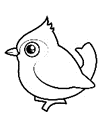 пол девочка   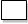  мальчик        девочка    мальчик       Дата рождения___________Дата рождения___________Дата зачисления в группу______Дата зачисления в группу______Шаги развитияШаги развитияВозраст:Возраст:От 5 до 6 летОт 5 до 6 летОт 5 до 6 летОт 6 до 7 летОт 6 до 7 летОт 6 до 7 летсентябрьянварьмайсентябрьянварьмайССОЦИАЛЬНО-КОММУНИКАТИВНОЕ РАЗВИТИЕСОЦИАЛЬНО-КОММУНИКАТИВНОЕ РАЗВИТИЕСОЦИАЛЬНО-КОММУНИКАТИВНОЕ РАЗВИТИЕСОЦИАЛЬНО-КОММУНИКАТИВНОЕ РАЗВИТИЕСОЦИАЛЬНО-КОММУНИКАТИВНОЕ РАЗВИТИЕСОЦИАЛЬНО-КОММУНИКАТИВНОЕ РАЗВИТИЕСОЦИАЛЬНО-КОММУНИКАТИВНОЕ РАЗВИТИЕС1ОБЯЗАТЕЛЬНЫЕ ПОКАЗАТЕЛИОБЯЗАТЕЛЬНЫЕ ПОКАЗАТЕЛИОБЯЗАТЕЛЬНЫЕ ПОКАЗАТЕЛИОБЯЗАТЕЛЬНЫЕ ПОКАЗАТЕЛИОБЯЗАТЕЛЬНЫЕ ПОКАЗАТЕЛИОБЯЗАТЕЛЬНЫЕ ПОКАЗАТЕЛИОБЯЗАТЕЛЬНЫЕ ПОКАЗАТЕЛИСО1. способен к устойчивому эмоциональному контакту с педагогическим работником и детьмиСО2. выражает интерес и проявляет внимание к различным эмоциональным состояниям человекаСО3. выполняет орудийные действия с предметами бытового назначения с незначительной помощью педагогического работникаСО4. с незначительной помощью педагогического работника стремится поддерживать опрятность во внешнем виде, выполняет основные культурно-гигиенические действия, ориентируясь на образец и словесные просьбы педагогического работникаСО5. выполняет отдельные ролевые действия, носящие условный характер, участвует в разыгрывании сюжета: цепочки двух - трех действийСО6. соблюдает в игре элементарные правилаСО7. осуществляет перенос, сформированных ранее игровых действий в различные игрыСО8. проявляет интерес к действиям других детей, может им подражатьСО9. замечает несоответствие поведения других детей требованиям педагогического работникаСО10.  выполняет взаимосвязанные ролевые действия, изображающие социальные функции людей, понимает и называет свою рольСО11. использует в ходе игры различные натуральные предметы, их модели, предметы-заместителиСО12. передает в сюжетно-ролевых и театрализованных играх различные виды социальных отношенийСО13. стремится к самостоятельности, проявляет относительную независимость от педагогического работникаСО14. проявляет доброжелательное отношение к детям, педагогическим работником, оказывает помощь в процессе деятельности, благодарит за помощьСО15.  самостоятельно умывается, следит за своим внешним видом, соблюдает культуру поведения за столом, одевается и раздевается, ухаживает за вещами личного пользованияСО16. выбирает род занятий, участников по совместной деятельности, избирательно и устойчиво взаимодействует с детьмиСО17. участвует в коллективном создании замысла в игре и на занятияхСО18.  передает как можно более точное сообщение другому, проявляя внимание к собеседникуСО19.  регулирует свое поведение в соответствии с усвоенными нормами и правилами, проявляет кооперативные умения в процессе игры, соблюдая отношения партнерства, взаимопомощи, взаимной поддержкиСО20.  отстаивает усвоенные нормы и правила перед ровесниками и педагогическим работником, стремится к самостоятельности, проявляет относительную независимость от педагогического работникаСО21.  использует в играх знания, полученные в ходе экскурсий, наблюдений, знакомства с художественной литературой, картинным материалом, народным творчеством, историческими сведениями, мультфильмамиДОПОЛНИТЕЛЬНЫЕ ПОКАЗАТЕЛИДОПОЛНИТЕЛЬНЫЕ ПОКАЗАТЕЛИДОПОЛНИТЕЛЬНЫЕ ПОКАЗАТЕЛИДОПОЛНИТЕЛЬНЫЕ ПОКАЗАТЕЛИДОПОЛНИТЕЛЬНЫЕ ПОКАЗАТЕЛИДОПОЛНИТЕЛЬНЫЕ ПОКАЗАТЕЛИДОПОЛНИТЕЛЬНЫЕ ПОКАЗАТЕЛИС1Эмоционально-личностная сфераЭмоционально-личностная сфераЭмоционально-личностная сфераЭмоционально-личностная сфераЭмоционально-личностная сфераЭмоционально-личностная сфераЭмоционально-личностная сфера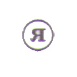 С1.1 Говорит о себе в первом лице – «я»С1.2. Рассказывает о себе (знает имя, фамилию, возраст, пол, цвет глаз и т.п.С1.3. Четко формулирует свои желания, интересы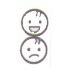 С1.4. Сопереживает героям сказок, рассказов, мультфильмовС1.5. Проявляет сочувствие к другим (пытается успокоить, если кто-то огорчен)С1.6. Определяет и выражает словами чувства другого ребенка («Аня боится»)С1.7. Проявляет чувства стыдаС1.8. Проявляет чувство гордости (сделал что-то лучше всех)С1.9. Осознает и может назвать причины своих чувств («Я радуюсь, потому что…»)С1.10. Понимает причины основных эмоций С1.11. Проявляет чувство вины, если кого-то обидел, и может попросить прощенияС1.12. Способен давать оценку плохому или хорошему поступку другого ребенкаС1.13. Контролирует свои эмоции (гнев, радость)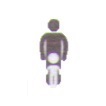 С1.14. Стремиться действовать самостоятельно без помощи взрослогоС1.15. Стремится подражать действиям взрослогоС1.16. Выполняет просьбу\задание взрослого без контроля с его стороныС1.17. Выполняет определённые действия без напоминания взрослого (моет руки перед едой)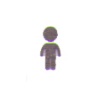 С1.18.Проявлет настойчивость в достижении результата своих действийС1.19. Способен возобновлять прерванные действияС1.20. Способен сохранять внимание во время занятийС1.21. Проявляет мотивацию к успехуС1.22. Переживает неудачу, проигрыш, поражениеС1.23. Может формулировать цель своих действий и фиксировать результатС1.24. Проявляет способность к принятию собственных решенийС1.25. Проявляет способность к внутреннему контролю за своим поведениемС1.26. Самостоятельно выбирает для себя род занятийС1.27. Проявляет старательность при выполнении работыС1.28.Проявляет способность к самооценке С1.29.Проявляет стремление быть примером для другихС2Сфера коммуникацииСфера коммуникацииСфера коммуникацииСфера коммуникацииСфера коммуникацииСфера коммуникацииСфера коммуникации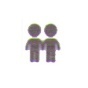 С2.1. Проявляет инициативу в установлении контакта со сверстникамиС2.2. наблюдает за действиями сверстников и подражает имС2.3. Выделяет среди сверстников тех, с кем ему больше всего нравится общаться, игратьС2.4. Делиться с другими детьми игрушками, угощеньемС2.5. Активно включается в игру с другими детьмиС2.6. Инициирует взаимодействие со сверстниками («Давай играть, в…!», «Давай делать!»)С2.7. Соблюдает правила игры/очередь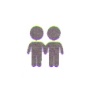 С2.8. Берет на себя определенную роль в иргу, может соблюдать ролевое соподчинениеС2.9. Проявляет готовность оказать помощьС2.10. Проявляет общительность, легко вступает в разговор с незнакомыми людьмиС2.11. Проявляет способность взаимодействовать со взрослыми в совместной деятельностиС2.12. Проявляет способность встраиваться в совместную деятельность с другими детьми, работать в группеС2.13. Подчиняется правилам и нормам социального поведенияС2.14. Проявляет инициативу и самостоятельность в процессе деятельностиС2.15. Поддерживает устойчивые дружеские связи с другими детьмиС2.16. Проявляет способность критиковать/хвалить сверстниковС2.17. Проявляет способность радоваться успехами другихС2.18. Проявляет способность находить компромисс и разрешать конфликты, соблюдая правила этикиС3Сфера жизненной практикиСфера жизненной практикиСфера жизненной практикиСфера жизненной практикиСфера жизненной практикиСфера жизненной практикиСфера жизненной практики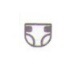 С3.1. Самостоятельно пользуется горшкомС3.2. Контролирует мочевой пузырьС3.3. Контролирует кишечникС3.4. Знает и называет части телаС3.5. Различает правую и левую руку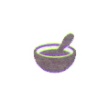 С3.6. Ест и пьет самостоятельноС3.7. Правильно пользуется ложкойС3.8. Обслуживает себя за столом (кладет сахар в чай, сыр на хлеб)С3.9. Правильно пользуется вилкой и ложкой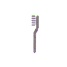 С3.10. Самостоятельно моет руки, умывается, чистит зубы, пользуется полотенцемС3.11. Пользуется расческой и носовым платком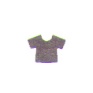 С3.12. Расстегивает и застегивает пуговицы/молнию/липучкиС3.13. Раздевается и одевается самостоятельноС3.14. Аккуратно складывает и убирает свою одеждуС3.15. Самостоятельно завязывает шнурки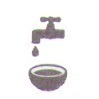 С3.16. Самостоятельно моет чашку, блюдце, тарелку, ложкиС3.17. Может вытирать пыль, подметать полС3.18. Убирает за собой игрушки, поддерживает порядок в помещении группыС3.19. Самостоятельно готовит к занятиям свое рабочее местоС3.20. Самостоятельно ухаживает за растениями и животными уголка природы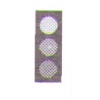 С3.21. Ориентируется в помещении и на территории детского садаС3.22. Знает основные правила безопасного поведения и соблюдает ихС3.23. Знает функцию светофора и понимает значение его сигналовС3.24. Знает некоторые дорожные знаки («Пешеходный переход», «Осторожно, дети!»)ППОЗНАВАТЕЛЬНОЕ РАЗВИТИЕПОЗНАВАТЕЛЬНОЕ РАЗВИТИЕПОЗНАВАТЕЛЬНОЕ РАЗВИТИЕПОЗНАВАТЕЛЬНОЕ РАЗВИТИЕПОЗНАВАТЕЛЬНОЕ РАЗВИТИЕПОЗНАВАТЕЛЬНОЕ РАЗВИТИЕПОЗНАВАТЕЛЬНОЕ РАЗВИТИЕОБЯЗАТЕЛЬНЫЕ ПОКАЗАТЕЛИОБЯЗАТЕЛЬНЫЕ ПОКАЗАТЕЛИОБЯЗАТЕЛЬНЫЕ ПОКАЗАТЕЛИОБЯЗАТЕЛЬНЫЕ ПОКАЗАТЕЛИОБЯЗАТЕЛЬНЫЕ ПОКАЗАТЕЛИОБЯЗАТЕЛЬНЫЕ ПОКАЗАТЕЛИОБЯЗАТЕЛЬНЫЕ ПОКАЗАТЕЛИПО1. показывает по словесной инструкции и может назвать два - четыре основных цвета и две - три формыПО2. выбирает из трех предметов разной величины "самый большой" ("самый маленький")ПО3. усваивает сведения о мире людей и рукотворных материалахПО4. считает с соблюдением принципа "один к одному" (в доступных пределах счета)ПО5. знает реальные явления и их изображения: контрастные времена года (лето и зима) и части суток (день и ночь)ПО6. эмоционально положительно относится ко всем видам детской деятельности, ее процессу и результатамПО7.  занимается различными видами детской деятельности, не отвлекаясь, в течение некоторого времени (не менее 15 мин.)ПО8. устанавливает причинно-следственные связи между условиями жизни, внешними и функциональными свойствами в животном и растительном мире на основе наблюдений и практического экспериментированияПО9. осуществляет "пошаговое" планирование с последующим словесным отчетом о последовательности действий сначала с помощью педагогического работника, а затем самостоятельноПО10. имеет представления о времени на основе наиболее характерных признаков (по наблюдениям в природе, по изображениям на картинках); узнает и называет реальные явления и их изображения: времена года и части сутокПО11. использует схему для ориентировки в пространствеПО12. проявляет мотивацию к занятиям, попытки планировать (с помощью педагогического работника) деятельность для достижения какой-либо (конкретной) целиПО13. устанавливает причинно-следственные связи между условиями жизни, внешними и функциональными свойствами в животном и растительном мире на основе наблюдений и практического экспериментированияПО14. определяет пространственное расположение предметов относительно себя, геометрические фигурыПО15. владеет элементарными математическими представлениями: количество в пределах десяти, знает цифры 0, 1 - 9, соотносит их с количеством предметов, решает простые арифметические задачи устно, используя при необходимости в качестве счетного материала символические изображенияПО16. определяет времена года, части сутокПО17. самостоятельно получает новую информацию (задает вопросы, экспериментирует)ДОПОЛНИТЕЛЬНЫЕ ПОКАЗАТЕЛИДОПОЛНИТЕЛЬНЫЕ ПОКАЗАТЕЛИДОПОЛНИТЕЛЬНЫЕ ПОКАЗАТЕЛИДОПОЛНИТЕЛЬНЫЕ ПОКАЗАТЕЛИДОПОЛНИТЕЛЬНЫЕ ПОКАЗАТЕЛИДОПОЛНИТЕЛЬНЫЕ ПОКАЗАТЕЛИДОПОЛНИТЕЛЬНЫЕ ПОКАЗАТЕЛИ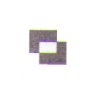 П1. Подбирает из ряда картинок с изображением предметов две одинаковые/похожиеП2. Находить различия между изображениями на картинкахП3. Запоминает и рассказывает, что изображено на картинки П4. Делает последовательные умозаключения по 2-4 картинкам, рассуждает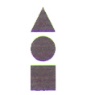 П5. Проявляет интерес к новым предметам, пытается установить их назначение и принцип действияП6. Различает понятия «много» - «мало», «один» - «много»П7. Проводит сравнения «больше», «меньше», «одинаково»П8. Проводит сравнения (длиннее – короче, толще – тоньше, шире – уже, быстрее – медленнее)П9. Различает все основные цвета, сортирует предметы по цветуП10. Различает тактильные свойства предметов (мягкий, холодный, сухой, колючий)П11. Распознает геометрические фигуры (круг, треугольник, квадрат) и формы (куб, шар)П12. Экспериментирует с предметами (бьется – не бьется, тонет – не тонет)П13. Различает материалы, из которых изготовлены предметы (деревянный, бумажный, металлический, стеклянный)П14. Сортирует предметы по категориям (фрукты, посуда, и т.п.)П15. Классифицирует предметы одновременно по нескольким признакамП16. Способен выделить «лишний» предмет из множестваП17. Сравнивает вес предметов (легче – тяжелее)П18. Определяет и называет признаки, назначение и количество (в пределах 5 предметов)П19. Определяет пространственное положение предметов (сверху-снизу, впереди-сзади, справа-слева)П20. Распознает геометрические фигуры (ромб, овал)П21. Знает свойства геометрических фигур (количество углов, равенство сторон)П22.Пользуется измерительными инструментами (весами, линейкой, термометром, секундомером)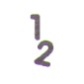 П23. Знает понятие «половина»/ «половинка»П24. Способен выделить два или три предмета из множества (взять два или три орешка)П25. Устанавливает количественные связи (может раздать каждому в группе по две конфеты)П26. Считает до 5П27. Знает количественный состав числа 5 (1,1,1,1,1)П28. Понимает значение целого и его частейП29. Знает порядковый счет в пределах 10П30. Может соотносить количество предметов и числа в пределах 10П31. Составляет предметные множества в пределах 10 (2 фишки и 3 фишки – вместе будет 5 фишек)П32. Раскладывает предметные множества в пределах 10 (7 фишек можно разделить на 4 и 3 фишки)П33. Знает изображение цифрП34. Применяет счет в повседневной жизни, игреП35. Обнаруживает постоянство или изменение количества (было – стало)П36. Решает простые задачи на сложение и вычитаниеП37. Понимает запись простых математических последовательностей (от меньшего числа к большему или наоборот)П38. Понимает смысл числа как символа для выражения количества, длины, веса и т.п.П39. Может считать группы предметов (1 пара, 2 пары)П40. Знает порядковый счет в пределах 20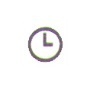 П41. Знает названия времен года и главные различия между нимиП42. Понимает ход времени в распорядке дня (утро-день-вечер-ночь)П43. Знает и применяет понятия, структурирующие время (вчера-сегодня-завтра)П44. Знает последовательность времен года и сезонные изменения (набухли почки, отцвели цветы, начался листопад)П45. Может описать особенности природы и жизни людей в разные времена годаП46. Знает чередование месяцев в годуП47. Знает дни недели и их последовательностьП48. Пользуется календаремП49. Пользуется часамиП50. Использует понятия «сначала», «потом», «до», «после», «раньше», «позже», «одновременно»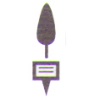 П51. Узнает и называет некоторые цветы (3-5) и деревья (3-5)П52. Узнает и называет некоторых животных (5-7)П53. Различает отдельные явления природы (снег, град, дождь, ветер, туман)П54. Различает диких и домашних животныхП55. Узнает и называет некоторых насекомых и птицП56. Правильно называет детенышей некоторых животныхП57. Знает особенности некоторых природных материалов: вода (прозрачная, льется), камень (твердый, тяжелый), песка(желтый, рассыпается)П58. Знает, различает овощи, фрукты, ягодыП59. Знает опасные явления природы (гроза, ураган, шторм, наводнение)П60.Классифицирует растения (деревья, цветы) и животных (рыбы, птицы, звери, домашние животные)П61.Рзаличает агрегатные состояния вещества (жидкость, твердое тело, газ/пар)П62.Знает о существовании круговорота воды в природе, может его описатьП63. Знает основные элементы погоды, может ее описатьП64. Знает некоторые физические явления (магнетизм, сила тяжести)П65.Знает основные названия животных и растений РоссииП66. Знает и различает по виду основные грибы (белый гриб, лисичка, мухомор)П67. Знает понятие пищевых цепочек и может классифицировать некоторых животных (травоядные, хищники)П68. Знает основные природные закономерности на Земле (жаркий и холодный пояса)П69. Знает о существовании и особенностях людей разных рас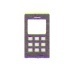 П70.  Проявляет интерес к техническим игрушкам (различным машинам, роботам), умеет ими пользоватьсяП71. Может пользоваться простыми инструментами (молотком, отверткой, ножницами)П72. Знает названия основных средств транспортаП73. Знает назначение некоторых технических средств (связи, бытовой, строительной, сельскохозяйственной техники)П74. Пользуется стационарным/мобильным телефономП75. Пользуется компьютером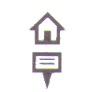 П76. Знает название своего города/поселка/селаП77. Знает название улицы, на которой живетП78. Знает название столицы РоссииП79. Знает имена, отчества и фамилии членов своей семьиП80. Знает и называет некоторые профессии, в т.ч. профессии своих родителейП81. Знает основные праздники, которые отмечаются в РоссииП82. Знает главные достопримечательности своего горда/селаП83. Знает флаг, герб, гимн РоссииП84. Знает названия крупных городов России (не менее 3)П85. Знает название крупных природных объектов России (рек, озер, гор, морей)РРЕЧЕВОЕ РАЗВИТИЕРЕЧЕВОЕ РАЗВИТИЕРЕЧЕВОЕ РАЗВИТИЕРЕЧЕВОЕ РАЗВИТИЕРЕЧЕВОЕ РАЗВИТИЕРЕЧЕВОЕ РАЗВИТИЕРЕЧЕВОЕ РАЗВИТИЕОБЯЗАТЕЛЬНЫЕ ПОКАЗАТЕЛИОБЯЗАТЕЛЬНЫЕ ПОКАЗАТЕЛИОБЯЗАТЕЛЬНЫЕ ПОКАЗАТЕЛИОБЯЗАТЕЛЬНЫЕ ПОКАЗАТЕЛИОБЯЗАТЕЛЬНЫЕ ПОКАЗАТЕЛИОБЯЗАТЕЛЬНЫЕ ПОКАЗАТЕЛИОБЯЗАТЕЛЬНЫЕ ПОКАЗАТЕЛИРО1. проявляет речевую активность, способность взаимодействовать с окружающими, желание общаться с помощью слова, стремится к расширению понимания речиРО2. понимает названия предметов, действий, признаков, встречающихся в повседневной речиРО3. пополняет активный словарный запас с последующим включением его в простые фразыРО4. понимает и выполняет словесные инструкции, выраженные простыми по степени сложности синтаксическими конструкциямиРО5.  различает значения бытовой лексики и их грамматические формыРО6.  называет действия, предметы, изображенные на картинке, выполненные персонажами сказок или другими объектамиРО7. участвует в элементарном диалоге (отвечает на вопросы после прочтения сказки, используя слова, простые предложения, состоящие из двух - трех слов, которые могут добавляться жестами)РО8.  рассказывает двустишьяРО9.  использует слова, простые предложения, состоящие из двух - трех слов, которые могут сопровождаться жестамиРО10. произносит простые по артикуляции звукиРО11. воспроизводит звукослоговую структуру двухсложных слов, состоящих из открытых, закрытых слоговРО12. понимает и употребляет слова, обозначающие названия предметов, действий, признаков, состояний, свойств, качествРО13. использует слова в соответствии с коммуникативной ситуациейРО14. различает разные формы слов (словообразовательные модели и грамматические формы)РО15. использует в речи сложносочиненные предложения с сочинительными союзамиРО16. пересказывает (с помощью педагогического работника) небольшую сказку, рассказ, с помощью педагогического работника рассказывает по картинкеРО17. составляет описательный рассказ по вопросам (с помощью педагогического работника), ориентируясь на игрушки, картинки, из личного опытаРО18. владеет простыми формами фонематического анализаРО19. использует различные виды интонационных конструкцийРО20. владеет ситуативной речью в общении с другими детьми и с педагогическим работником, элементарными коммуникативными умениями, взаимодействует с окружающими, используя речевые и неречевые средства общенияРО21. может самостоятельно получать новую информацию (задает вопросы, экспериментирует)РО22. в речи употребляет все части речи, кроме причастий и деепричастий, проявляет словотворчествоРО23. сочиняет небольшую сказку или историю по теме, рассказывает о своих впечатлениях, высказывается по содержанию литературных произведений (с помощью педагогического работника и самостоятельно)РО24. усваивает значения новых слов на основе знаний о предметах и явлениях окружающего мираРО25. употребляет слова, обозначающие личностные характеристики, многозначныеРО26. умеет подбирать слова с противоположным и сходным значениемРО27. правильно употребляет основные грамматические формы словаРО28. составляет различные виды описательных рассказов (описание, повествование, с элементами рассуждения) с соблюдением цельности и связности высказывания, составляет творческие рассказыРО29. владеет простыми формами фонематического анализа, способен осуществлять сложные формы фонематического анализа (с постепенным переводом речевых умений во внутренний план), осуществляет операции фонематического синтезаРО30. осознает слоговое строение слова, осуществляет слоговой анализ и синтез слов (двухсложных с открытыми, закрытыми слогами, трехсложных с открытыми слогами, односложных)РО31. правильно произносит звуки (в соответствии с онтогенезом)РО32. пересказывает литературные произведения, составляет рассказ по иллюстративному материалу (картинкам, картинам, фотографиям), содержание которых отражает эмоциональный, игровой, трудовой, познавательный опыт обучающихсяРО33. составляет рассказы по сюжетным картинкам и по серии сюжетных картинок, используя графические схемы, наглядные опорыРО34. составляет с помощью педагогического работника небольшие сообщения, рассказы из личного опытаРО35. владеет предпосылками овладения грамотойДОПОЛНИТЕЛЬНЫЕ ПОКАЗАТЕЛИДОПОЛНИТЕЛЬНЫЕ ПОКАЗАТЕЛИДОПОЛНИТЕЛЬНЫЕ ПОКАЗАТЕЛИДОПОЛНИТЕЛЬНЫЕ ПОКАЗАТЕЛИДОПОЛНИТЕЛЬНЫЕ ПОКАЗАТЕЛИДОПОЛНИТЕЛЬНЫЕ ПОКАЗАТЕЛИДОПОЛНИТЕЛЬНЫЕ ПОКАЗАТЕЛИ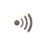 Р1. Заменяет/сопровождает некоторые свои действия словамиР2. Говорит о том, что видит на картинкеР3. Говорит целыми предложениями из 3-5 словР4. Самостоятельно строит рассказ о каком-либо событииР5. Способен логично продолжить начатый рассказР6. Задает вопросы (в т.ч. основной вопрос – «Почему?»)Р7. Понимает заданные вопросы и отвечает на нихР8. Строит сложные предложенияР9. Правильно употребляет имена прилагательные и местоименияР10. Правильно употребляет множественное числоР11. Пытается объяснить наблюдаемые явления и событияР12. Использует в речи вежливые обращения, различные интонации, мимику соответственно содержаниюР13. Правильно использует слова-обобщения (фрукты, овощи, деревья, птицы, посуда, мебель)Р14. Описывает положения предметов по отношению к себе («передо мной на тумбочке»)Р15. Правильно согласовывает слова предложениях, используя предлоги Р16. Свободно использует все части речиР17. Свободно использует сложные предложения в разных видовР18. Заменяет слова синонимами, подбирает эпитетыР19. Понимает разные значения многозначных словР20. Составляет описание предметов по образцуР21. Составляет подробный структурированный рассказ по картине/серии картинокР22. Рассказывает истории или случаи из жизни в правильной последовательности событийР23. Может вести диалог (слушает, реагирует на высказывания, отвечает, задает вопросы)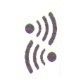 Р24. Говорит понятно (не только для близких, но и для посторонних людей)Р25. Отчетливо произносит слова, разделяет их в речиР26. Узнает первый звук в словеР27. Различает звуки в словахР28. Делит слова на слогиР29. Подбирает рифмы к словам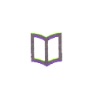 Р30. Способен следить за сюжетом длинного рассказа, сказки, историиР31. Устанавливает связь между текстом и иллюстрациями в книгеР32. Устанавливает связь между историями и собственным опытом («Я тоже видел…», «И у нас было…»)Р33. Пересказывает сказки, истории, рассказыР34. Заучивает стихи и читает их перед зрителями (другими детьми и взрослыми)Р35. Знает название некоторых детских литературных произведении/любимых сказок и рассказовР36. Пытается читать Р37. Может узнать по прочитанному взрослым отрывку произведение детской литературыР38. Знает имена известных детских писателей и поэтов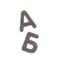 Р39. Проявляет интерес к буквам, знает и различает начертания некоторых буквР40. Пытается писать буквыР41. Пытается писать словаР42. Подбирает по буквам соответствующие словаР43. Знает написание отдельных слов (своего имени, названий некоторых предметов)Р44. Может писать слова и короткие предложенияХХУДОЖЕСТВЕННО-ЭСТЕТИЧЕСКОЕ РАЗВИТИЕХУДОЖЕСТВЕННО-ЭСТЕТИЧЕСКОЕ РАЗВИТИЕХУДОЖЕСТВЕННО-ЭСТЕТИЧЕСКОЕ РАЗВИТИЕХУДОЖЕСТВЕННО-ЭСТЕТИЧЕСКОЕ РАЗВИТИЕХУДОЖЕСТВЕННО-ЭСТЕТИЧЕСКОЕ РАЗВИТИЕХУДОЖЕСТВЕННО-ЭСТЕТИЧЕСКОЕ РАЗВИТИЕХУДОЖЕСТВЕННО-ЭСТЕТИЧЕСКОЕ РАЗВИТИЕОБЯЗАТЕЛЬНЫЕ ПОКАЗАТЕЛИОБЯЗАТЕЛЬНЫЕ ПОКАЗАТЕЛИОБЯЗАТЕЛЬНЫЕ ПОКАЗАТЕЛИОБЯЗАТЕЛЬНЫЕ ПОКАЗАТЕЛИОБЯЗАТЕЛЬНЫЕ ПОКАЗАТЕЛИОБЯЗАТЕЛЬНЫЕ ПОКАЗАТЕЛИОБЯЗАТЕЛЬНЫЕ ПОКАЗАТЕЛИХО1. владеет некоторыми операционально-техническими сторонами изобразительной деятельности, пользуется карандашами, фломастерами, кистью, мелом, мелкамиХО2. планирует основные этапы предстоящей работы с помощью педагогического работникаХО3. с помощью педагогического работника и самостоятельно выполняет ритмические движения с музыкальным сопровождениемХО4. изображает предметы с деталями, появляются элементы сюжета, композицииХО5. положительно эмоционально относится к изобразительной деятельности, ее процессу и результатам, знает материалы и средства, используемые в процессе изобразительной деятельности, их свойстваХО6. знает основные цвета и их оттенкиХО7. сотрудничает с другими детьми в процессе выполнения коллективных работХО8. внимательно слушает музыку, понимает и интерпретирует выразительные средства музыки, проявляя желание самостоятельно заниматься музыкальной деятельностьюХО9.выполняет двигательные цепочки из трех - пяти элементовХО10. стремится к использованию различных средств и материалов в процессе изобразительной деятельностиХО11. имеет элементарные представления о видах искусства, понимает доступные произведения искусства (картины, иллюстрации к сказкам и рассказам, народная игрушка), воспринимает музыку, художественную литературу, фольклорХО12. проявляет интерес к произведениям народной, классической и современной музыки, к музыкальным инструментамХО13. сопереживает персонажам художественных произведенийХО14. использует в процессе продуктивной деятельности все виды словесной регуляции: словесного отчета, словесного сопровождения и словесного планирования деятельностиХО15.владеет основными видами продуктивной деятельности, проявляет инициативу и самостоятельность в разных видах деятельности: в игре, общении, конструированииДОПОЛНИТЕЛЬНЫЕ ПОКАЗАТЕЛИДОПОЛНИТЕЛЬНЫЕ ПОКАЗАТЕЛИДОПОЛНИТЕЛЬНЫЕ ПОКАЗАТЕЛИДОПОЛНИТЕЛЬНЫЕ ПОКАЗАТЕЛИДОПОЛНИТЕЛЬНЫЕ ПОКАЗАТЕЛИДОПОЛНИТЕЛЬНЫЕ ПОКАЗАТЕЛИДОПОЛНИТЕЛЬНЫЕ ПОКАЗАТЕЛИХ1Музыка и танецМузыка и танецМузыка и танецМузыка и танецМузыка и танецМузыка и танецМузыка и танец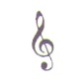 Х1.1.Играет на доступных музыкальных инструментах (бубен, дудочка, ксилофонХ1.2.Демонстрирует элементарные вокально-хоровые навыки (поет вместе с другими детьми)Х1.3. Знает названия некоторых музыкальных инструментовХ1.4.Знает основные свойства звуков (высокие-низкие, громкие-тихие)Х1.5.Различает особенности звуков в музыкальном произведении (высоту звучания, динамику)Х1.6.Проявляет способность внимательно слушать музыкальные произведенияХ1.7.Узнает знакомые мелодии при повторном их прослушиванииХ1.8.Способен повторить знакомую мелодиюХ1.9. Проявляет способность к сольному исполнению песенХ1.10. Различает звучания некоторых музыкальных инструментовХ1.11. Различает виды музыкального искусства (народные песни, опера, эстрадные песни)Х1.12. Знает имена некоторых известных композиторов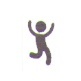 Х1.13. Выполняет заданные движения под музыку (притоптывает, делает повороты туловища в такт)Х1.14. Произвольно двигается под музыку (фантазийный танец)Х1.15. Двигается под музыку, последовательно повторяя определенные движенияХ1.16. Выполняет элементы танцев (народных и современных)Х1.17. Выполняет танцевальные движения с различными атрибутами (лентами, цветами, шарами)Х1.18. Выполняет несложные перестроения по схеме танца под руководством взрослогоХ2Изобразительное искусство, конструирование и моделированиеИзобразительное искусство, конструирование и моделированиеИзобразительное искусство, конструирование и моделированиеИзобразительное искусство, конструирование и моделированиеИзобразительное искусство, конструирование и моделированиеИзобразительное искусство, конструирование и моделированиеИзобразительное искусство, конструирование и моделирование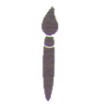 Х2.1Рисует простые изобразительные формы карандашами, фломастерами, мелкамиХ2.2Подбирает подходящие цвета по образцуХ2.3Раскрашивает простые изобразительные формыХ2.4Отображает в рисунке заданную тему (предметы, персонажи, сюжеты)Х2.5Проявляет способность рисовать по собственному замыслуХ2.6Рисует краскамиХ2.7Раскрашивает сложные изобразительные формы (не выходит за контур)Х2.8Самостоятельно подбирает цвета, соответствующие изображениямХ2.9Рисует сложные, насыщенные деталями изображения, отчетливо передавая формы предметовХ2.10Рисует человека реалистичноХ2.11Рисует с натуры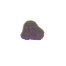 Х2.12Лепит из пластилина/глины простые заданные формыХ2.13Лепит из пластилина/глины различные предметы, состоящие из нескольких частейХ2.14Лепит из пластилина/глины фигурки животных, людейХ2.15Лепит из пластилина/глины фигурки и предметы, объединяет в композиции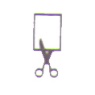 Х2.16 Делает простые аппликации из 3-5 готовых форм по образцуХ2.17Самостоятельно вырезает из бумаги фигуры для аппликации по контуруХ2.18Самостоятельно делает аппликации из нескольких фигурХ2.19Делает сложные аппликации в виде узоровХ2.20Делает аппликации по заданному или задуманному сюжету, самостоятельно подбирая цвета и формы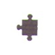 Х2.21Складывает/дополняет простую мозаику по образцуХ2.22Собирает простые пазлы из 6-8 частейХ2.23Самостоятельно складывает простую мозаику, подбирая цвета и формыХ2.24Складывает сложную мозаику по образцуХ2.25Складывает пазлы различной сложностиХ2.26Складывает сложную мозаику по задуманному рисунку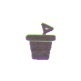 Х2.27Строит из кубиков заданные объектыХ2.28Строит различные формы и объекты из песка (пирамиду, горку, забор, башню)Х2.29Собирает детали простого конструктора в предметы (домик, елочка, самолет)Х2.30Собирает из конструктора объекты различной сложности по образцуХ2.31Собирает из конструктора различные объекты с использованием схемы для конструированияХ2.32Самостоятельно строит композиции из песка (крепость, город)Х2.33Конструирует объекты из различных материалов с элементами изобретательства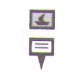 Х2.34Знает материалы и инструменты для изобразительного творчества и их особенностиХ2.35Знает и различает основные жанры изобразительного искусстваФФИЗИЧЕСКОЕ РАЗВИТИЕФИЗИЧЕСКОЕ РАЗВИТИЕФИЗИЧЕСКОЕ РАЗВИТИЕФИЗИЧЕСКОЕ РАЗВИТИЕФИЗИЧЕСКОЕ РАЗВИТИЕФИЗИЧЕСКОЕ РАЗВИТИЕФИЗИЧЕСКОЕ РАЗВИТИЕОБЯЗАТЕЛЬНЫЕ ПОКАЗАТЕЛИОБЯЗАТЕЛЬНЫЕ ПОКАЗАТЕЛИОБЯЗАТЕЛЬНЫЕ ПОКАЗАТЕЛИОБЯЗАТЕЛЬНЫЕ ПОКАЗАТЕЛИОБЯЗАТЕЛЬНЫЕ ПОКАЗАТЕЛИОБЯЗАТЕЛЬНЫЕ ПОКАЗАТЕЛИОБЯЗАТЕЛЬНЫЕ ПОКАЗАТЕЛИФО1. осваивает различные виды движения (бег, лазанье, перешагивание)ФО2. обладает навыками элементарной ориентировки в пространстве, (движение по сенсорным дорожкам и коврикам, погружение и перемещение в сухом бассейне)ФО3. действует в соответствии с инструкциейФО4. выполняет по образцу, а затем самостоятельно простейшие построения и перестроения, физические упражнения в соответствии с указаниями инструктора по физической культуре (воспитателя)ФО5. стремится принимать активное участие в подвижных играхФО6. выполняет общеразвивающие упражнения, ходьбу, бег в заданном темпеФО7. описывает по вопросам педагогического работника свое самочувствие, может привлечь его внимание в случае плохого самочувствия, болиФО8.выполняет основные виды движений и упражнения по словесной инструкции педагогических работников: согласованные движения, а также разноименные и разнонаправленные движенияФО9.осуществляет элементарное двигательное и словесное планирование действий в ходе спортивных упражненийФО10.знает и подчиняется правилам подвижных игр, эстафет, игр с элементами спортаФО11. владеет элементарными нормами и правилами здорового образа жизни (в питании, двигательном режиме, закаливании, при формировании полезных привычек)ДОПОЛНИТЕЛЬНЫЕ ПОКАЗАТЕЛИДОПОЛНИТЕЛЬНЫЕ ПОКАЗАТЕЛИДОПОЛНИТЕЛЬНЫЕ ПОКАЗАТЕЛИДОПОЛНИТЕЛЬНЫЕ ПОКАЗАТЕЛИДОПОЛНИТЕЛЬНЫЕ ПОКАЗАТЕЛИДОПОЛНИТЕЛЬНЫЕ ПОКАЗАТЕЛИДОПОЛНИТЕЛЬНЫЕ ПОКАЗАТЕЛИФ1Крупная моторикаКрупная моторикаКрупная моторикаКрупная моторикаКрупная моторикаКрупная моторикаКрупная моторика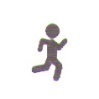 Ф1.1 Координирует движения рук и ног (хлопает в ладоши и притоптывает, марширует)Ф1.2Удерживает равновесие, стоя на одно ноге не менее 15 секундФ1.3Может пройти строго по линии, не нарушая ееФ1.4Может пройти по гимнастической скамейке, сохраняя равновесиеФ1.5Может пройти по прямой линии спиной вперед не менее 4-6 шаговФ1.6Может уверенно стоять на одной ногеФ1.7Полностью контролирует свои движения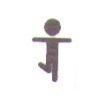 Ф1.8Точно выполняет заданные упражнения во время зарядкиФ1.9Бегает, свободно сохраняя равновесие Ф1.10Лазает по спортивной лестнице вверх и внизФ1.11Прыгает, отталкиваясь двумя ногами, с продвижением впередФ1.12Пролезает в гимнастический обручФ1.13Перепрыгивает через препятствия высотой более 10 смФ1.14Прыгает через скакалкуФ1.15Прыгает на одной ноге не менее 10 прыжковФ1.16Прыгает в длину (до 1 метра)Ф1.17Выполняет прыжки на месте и с продвижением вперед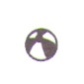 Ф1.18Бросает и ловит мяч двумя рукамиФ1.19Бросает мяч одной рукойФ1.20Отбивает мяч о землюФ1.21Ловит маленький мяч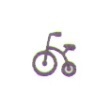 Ф1.22Катается на трехколесном велосипедеФ1.23Самостоятельно катается на санках с горкиФ1.24Катается на лыжахФ1.25Катается на коньках/роликахФ1.26Катается на двухколесном велосипеде/самокатеФ1.27Может плавать без поддержкиФ1.28Знает элементы спортивных игр и участвует в нихФ2Мелкая моторикаМелкая моторикаМелкая моторикаМелкая моторикаМелкая моторикаМелкая моторикаМелкая моторика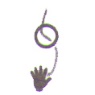 Ф2.1 Вдевает веревку в кольцоФ2.2 Разбирает пирамидку и собирает ее с учетом величины колецФ2.3 Называет крупные бусины или пуговицы на нитку (шнурок)Ф2.4Использует щипковый захват для действий с мелкими предметамиФ2.5 Складывает мелкие предметы (камешки, пуговицы) в определенном порядкеФ2.6 Открывает и закрывает задвижки, замки, пользуется ключомФ2.7 Закручивает и откручивает мелкие предметы (детали игрушек, конструктора)Ф2.8 Самостоятельно вдевает шнурки в ботинки/кроссовкиФ2.9 Нанизывает мелкие бусинки на ниточку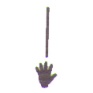 Ф2.10 Рисует прямую линию и круг по образцуФ2.11 Проводит прямую линию строго между двумя ограничительными линиямиФ2.12 Складывает бумагу по заданным линиямФ2.13 Режем бумагу ножницами строго вдоль заданной линииФ2.14 Может аккуратно обрывать бумагу вдоль заданной линии